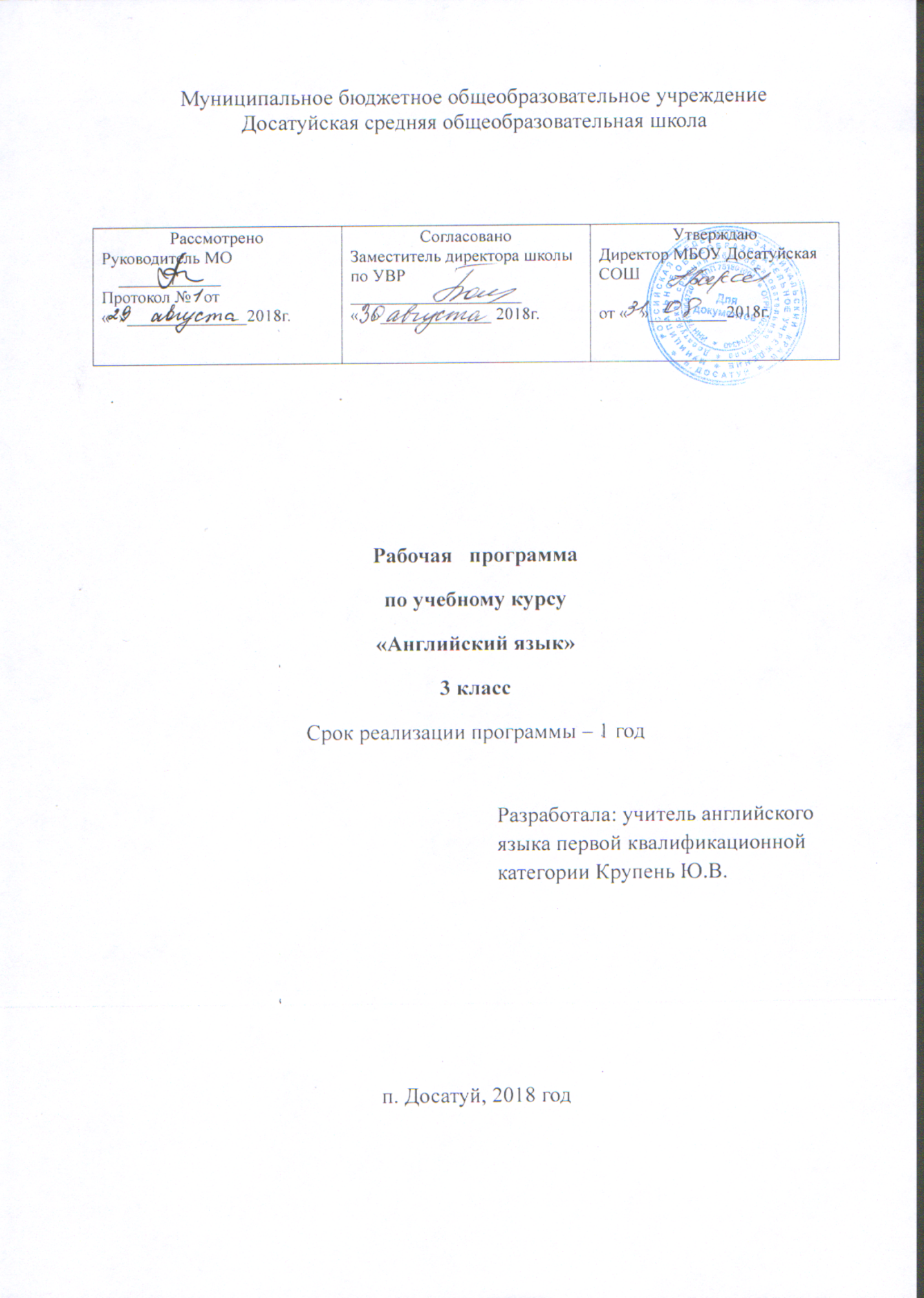 Рабочая программа по английскому языку для  3 класса составлена на основе:-требований к результатам начального общего образования, представленных в Федеральном государственном образовательном стандарте начального общего образования (ФГОС НОО);-Примерной основной образовательной программы начального общего образования;- учебного плана школы на 2018-2019 учебный год;-авторской программы Биболетовой М.З. по английскому языку к УМК «EnjoyEnglish» для учащихся 2-4 классов общеобразовательных учреждений (Английский язык:2-4-классы:рабочая программа/М.З.Биболетова,Н.Н. Трубанева.-М.:Дрофа,2018.-80с.-(Росийский учебник/  “Enjoy English”/ английский с удовольствием.);-учебника «Enjoy English - 3» , М.З. Биболетова, О.А. Денисенко, Н.Н. Трубанева.Количество недельных учебных часов по данному предмету – 2, за учебный год – 68.   Предметные результаты    Формы и средства контроля
 В УМК ”Enjoy English 3” материал разделён на 4 большие темы. В конце каждой темы предусмотрено выполнение учащимися проверочных заданий (Progress check), которые позволяют оценить коммуникативные умения младших школьников в аудировании, чтении, письме и устной речи, убедиться в том, что основной языковой и речевой материал ими усвоен. Контроль, прежде всего, направлен на выявление достижений школьников. Все задания построены на изученном материале, а предлагаемый формат проверочных заданий и процедура их выполнения знакомы и понятны учащимся. 
 Проверка коммуникативных умений в аудировании и чтении осуществляется с помощью заданий на выбор ответа. Использование заданий, не требующих развёрнутого ответа, снимает дополнительные трудности, связанные с правильным лексико-грамматическим оформлением высказывания младшими школьниками, экономит время выполнения работы. 
    Для проверки лексических и грамматических навыков используются как задания с выбором ответа, так и задания на восстановление пропущенных слов в связном тексте. Для проверки умений в письменной речи учащимся предлагается написать письмо – ответ другу по переписке, рассказав о себе. Чтобы оценить умения учащихся в устной речи, им предлагается высказаться в связи с заданной ситуацией общения, которая знакома детям, а также разыграть диалог этикетного характера. Проверочные задания состоят из двух частей: письменной и устной. Третьеклассники дважды слушают аудиотекст, стараясь понять его основное содержание, опираясь на иллюстрацию, затем выполняют задание. Затем читают про себя короткий текст, построенный на изученном языковом материале, и выполняют задания. Выполняют задания, нацеленные на проверку лексико-грамматических навыков. Затем пишут личное письмо с опорой на образец. После письменной части ученики беседуют с учителем, рассказывая о себе и учениках лесной школы; разыгрывают диалоги с одноклассниками. Общая отметка за проверочную работу складывается из пяти отметок за выполнение отдельных заданий (на аудирование, чтение, письмо и говорение; на сформированность лексико-грамматических навыков) и является их средним арифметическим, округляемым по общим правилам. Материалы проверочный, контрольных работ находятся в рабочей тетради. За год 4 контрольных работы, одна из которых итоговая. В этом учебном году учащиеся продолжают выполнять проекты в рамках изученных тем курса.Содержание образованияТематическое планированиеВыпускник  научитсяВыпускник получит возможность научитьсяГоворениеГоворение-участвовать в элементарных диалогах,соблюдая нормы,принятые в англоязычных странах;-рассказывать о себе,своей семье,друге;-составлять небольшиое описание предмета,картинки,персонажа.-воспроизводить наизусть небольшие произведения детского фольклора;-составлять краткую характеристику персонажа4-кратко излагать содержание прочитанного текста.АудированиеАудирование-понимать на слух речь учителя и одноклассников при непосредственном общении и вербально\невербально реагировать на услышанное;-воспринимать на слух в аудиозаписи и понимать основное содержание небольших сообщений,рассказов,сказок,построенных в основном на знакомом языковом материале.-воспринимать на слух аудиотексти полностью понимать содержащуюся в нем информацию;-использовать контекстуальную или языковую догадку при восприятии на слух текстов,содержащих некоторые незнакомые слова.ЧтениеЧтение-соотносить графический образ английского слова с его звуковым образом;-читать вслух небольшой текст, построенный на изученном языковом материале,соблюдая правила произношения и соответствующую интонацию;-читать про себя и понимать содержание небольшого текста,построенного, в основном, на изученном языковом материале;-читать про себя и находить в тексте необходимую информацию.-догадываться о значении незнакомых слов по контексту;-не обращать внимания на незнакомые слова, не мешающие понимать  основное содержание текста.Письменная речьПисьменная речь-выписывать из текста слова, словосочетания и предложения;-писать поздравительную открытку с Новым годом,Рождеством, днем рождения ( с опорой на образец);-писать по образцу краткое письмо зарубежному другу.-в письменной форме кратко отвечать на вопросы к тексту;-составлять рассказ в письменной форме по плану/ ключевым словам;-заполнять простую анкету;-правильно оформлять конверт.Языковые навыкиГрафика, каллиграфия, орфографияЯзыковые навыкиГрафика, каллиграфия, орфография-воспроизводить графически и каллиграфически корректно все буквы английского алфавита ( полупечатное написание букв, буквосочетаний,слов);-пользоваться английским алфавитом, знать последовательность букв в нем;-списывать текст;-восстанавливать слово в соответствии с решаемой учебной задачей;-отличать буквы от знаков транскрипции.-сравнивать и анализировать буквосочетания английского языка и их транскрипцию;-группировать слова в соответствии с изученными правилами чтения;-уточнять написание слова по словарю;-использовать экранный перевод отдельных слов (с русского на английский и обратно).Фонетическая сторона речиФонетическая сторона речи-различать на слух и адекватно произносить все звуки английского языка, соблюдая нормы произношения звуков;-соблюдать правильное ударение в изолированном слове, фразе;-различать коммуникативные типы предложений по интонации;-корректно произносить предложения с точки зрения их ритмико-интонационных особенностей.-распознавать связующее « r» в речи и уметь его использовать;-соблюдать интонацию перечисления;-соблюдать правило отсутствия ударения на служебных словах (артиклях, союзах,предлогах);-читать изучаемые слова по транскрипции.Лексическая сторона речиЛексическая сторона речи-узнавать в письменом и устном тексте изученные ЛЕ, в том числе словосочетания, в пределах тематики на уровне начального образования;-оперировать в процессе общения  активной лексикой в соответствии с коммуникативной задачей;-восстанавливать текст в соответствии с решаемой учебной задачей.  -узнавать простые словообразовательные элементы;-опираться на языковую догадку в процессе чтения и аудирования (интернациональные и сложные слова).Грамматическая сторона речиГрамматическая сторона речи-распознавать и употреблять в речи основные коммуникативные типы предложений;-распознавать в тексте и употреблять в речи изученные части речи: существительные с определенным/ уществительные в единственном и неопределенным/нулевым артиклем; существительные в единственном и множественном числе; глагол-связку to be;  личные, притяжательные и указательные местоимения; модальные  глаголы   can,may,must; прилагательные в положительной,сравнительной и превосходной степени; количественные (до 100) и порядковые  (до 30) числительные; наиболее употребительные предлоги для выражения временных и пространствееных отношений; глаголы в Present,Past, Future Simple.-  узнавать сложносочиненные предложения с союзами and и but;-использовать в речи безличные предложения (It's cold.), предложения с конструкцией  There is\are ;-оперировать в речи неопределенными местоимениями some,any;-оперировать в речи наречиями времени и степени;-распознавать в тексте и дифференцировать  слова по определенным признакам (существительные,прилагательные, модальные/смысловые глаголы).№п/пТематика устного и письменного общенияКоличество часов1Знакомство: имя,возраст, что умею делать, члены семьи42Любимое животное: название,описание внешнего вида (цве,размер и т. д.), что умеет делать53Прием и угощение гостей.Поведение за столом. Любимая еда.Покупка продуктов в магазине.64Проверочная работа №1. Анализ проверочной работы.25Проект «Портрет любимого ученика лесной школы»16Мои друзья: внешность, характер, что умеют /   не умеют делать, любимые занятия.Любимое животное. Сказки “One Busy Morning”,“Eight Friends”67Здоровый образ жизни: правильное питание,необходимость занятий физкультурой38Семейные праздники : Рождество, Новый год29Проверочная работа №2 Анализ проверочной работы.210Проект» « Новогодняя игрушка»111Любимое время года. Занятия в разное время   года312Мои друзья и я. День рождения друга (день, месяц).Подарок и поздравления для друга.Английская сказка о двух подругах “The CountryMouse and the Town Mouse”713Письмо зарубежному другу: обращение, прощание,оформление конверта.Сказка о волшебном почтовом ящике  “Clever Miranda”.Праздники Великобритании и России (Christmas, New Year, St Valentine’s Day, May Day, Children’s Day )714Проверочная работа №3. Анализ проверочной работы.215Проект « Открытка с поздравлением»116Конструирование робота. Описание сказочных героев.417Мой день. Распорядок дня. Как Тайни проводитсвой день.Английская сказка  “Ufo and His Friends”918Итоговая контрольная  работа. Анализ контрольной  работы.219 Проект « Письмо другу»1№п/пКол-во часовКол-во часовТемаХарактеристика основных  видов речевой деятельностиРаздел 1. Добро пожаловать в лесную школу! (18ч)Раздел 1. Добро пожаловать в лесную школу! (18ч)Раздел 1. Добро пожаловать в лесную школу! (18ч)Раздел 1. Добро пожаловать в лесную школу! (18ч)Раздел 1. Добро пожаловать в лесную школу! (18ч)111Знакомство с учениками лесной школыГоворение :— рассказывать о друге / ученике лесной школы; о любимых занятиях; о любимых видах спорта одноклассников; о домашнем питомце (с опорой на модели, ключевыеслова);.— рассказывать о команде, отобранной для спортивных соревнований, с опорой  на нелинейный текст (таблицу);— описывать рисунки: называть, что делают герои;— отвечать на вопросы викторины о животных;— воспроизводить наизусть тексты рифмовок и песен;— кратко излагать результаты проекта (“Menu” );— вести этикетный диалог: начинать (здороваться), поддерживать и заканчивать разговор; угощать, благодарить / вежливо отказываться;— вести диалог-расспрос: расспрашивать собеседника о том, как его / ее зовут;  что он / она умеет делать;— составлять и разыгрывать диалоги в соответствии с поставленной коммуникативной задачей (с опорой на ключевые слова): «За столом», «В магазине» и др.Аудирование:— воспринимать на слух речь учителя и высказывания одноклассников при  непосредственном общении; вербально / невербально реагировать на услышанное;— воспринимать на слух и понимать основное содержание прослушанного текста,построенного на изученном языковом материале; выражать свое понимание  в требуемой форме: заполнять анкету, находить соответствующий рисунок и т. д.Чтение:— читать (вслух / про себя) и полностью понимать несложные тексты, построенные на изученном языковом материале; выражать свое понимание в требуемой форме: отвечать на вопросы, разгадывать загадку, заканчивать предложение и т. д.;— соотносить картинки и предложения; вопросы и ответы;— расставлять реплики диалога в нужном порядке;— пользоваться словарем учебника.Письменная речь:— восстанавливать предложения, текст в соответствии с поставленной учебной  задачей;— заполнять анкету, сообщая имя, возраст и т. д.;— кратко излагать в письменном виде результаты проектной работы.Языковые навыки:— различать на слух и правильно произносить изученные английские слова:  без фонематических ошибок, ведущих к сбою коммуникации; соблюдая правильноеударение в словах;— корректно произносить предложения (утвердительные, вопросительные и побудительные) с точки зрения их ритмико-интонационных особенностей, в том числе следовать правилу отсутствия фразового ударения на служебных словах (артиклях,союзах, предлогах);— соотносить графический образ английского слова со звуковым, опираясь на правила чтения гласных в трех (открытом, закрытом и гласная + r) слогах; на правилачтения буквосочетаний  wh, th, еа;— распознавать и употреблять в речи словосочетания: прилагательное + существительное (a red fox);— употреблять в устной и письменной речи изученные лексические единицы: apple, butter, bread, breakfast, cabbage, carrot, cheese, coffee, corn, cornflakes, dinner, drink,eat, ham, honey, jam, ice cream, lunch, meat, milk, nut, porridge, potato, salt, sandwich, school, sugar, tea, tomato; Sunday, Monday, Tuesday, Wednesday, Thursday, Friday, Saturday; count, dance, go, live, meet, read, play, visit, write ; happy; three ; many, some ;please, together; Do you like...? — Yes, I do. Would you like (some)...? — Yes, please. / No, thank you. Help yourself!;— распознавать родственные слова, образованные с помощью конверсии  (dance, play, visit);— читать по транскрипции изученные слова;— правильно писать изученные слова; уточнять написание слов по словарю  учебника.Распознавать и употреблять в речи:— различные коммуникативные типы предложений: утвердительные, отрицательные, вопросительные (general questions, Wh-questions), побудительные;— глаголы в Present Simple (review);— модальный глагол can  (review);— количественные числительные (1—10) (review);— неопределенное местоимение some  (Would you like some milk?);— предлоги: on (Sunday ).Проектная деятельность:— работать в группе в соответствии с инструкцией;— составить и записать меню для ученика лесной школы; нарисовать портрет  ученика;— рассказать о предлагаемом меню.Оценочная деятельность:— выполнять проверочные задания;— осуществлять самооценку на основе выполненной проверочной работы, рефлексию211Новый ученикГоворение :— рассказывать о друге / ученике лесной школы; о любимых занятиях; о любимых видах спорта одноклассников; о домашнем питомце (с опорой на модели, ключевыеслова);.— рассказывать о команде, отобранной для спортивных соревнований, с опорой  на нелинейный текст (таблицу);— описывать рисунки: называть, что делают герои;— отвечать на вопросы викторины о животных;— воспроизводить наизусть тексты рифмовок и песен;— кратко излагать результаты проекта (“Menu” );— вести этикетный диалог: начинать (здороваться), поддерживать и заканчивать разговор; угощать, благодарить / вежливо отказываться;— вести диалог-расспрос: расспрашивать собеседника о том, как его / ее зовут;  что он / она умеет делать;— составлять и разыгрывать диалоги в соответствии с поставленной коммуникативной задачей (с опорой на ключевые слова): «За столом», «В магазине» и др.Аудирование:— воспринимать на слух речь учителя и высказывания одноклассников при  непосредственном общении; вербально / невербально реагировать на услышанное;— воспринимать на слух и понимать основное содержание прослушанного текста,построенного на изученном языковом материале; выражать свое понимание  в требуемой форме: заполнять анкету, находить соответствующий рисунок и т. д.Чтение:— читать (вслух / про себя) и полностью понимать несложные тексты, построенные на изученном языковом материале; выражать свое понимание в требуемой форме: отвечать на вопросы, разгадывать загадку, заканчивать предложение и т. д.;— соотносить картинки и предложения; вопросы и ответы;— расставлять реплики диалога в нужном порядке;— пользоваться словарем учебника.Письменная речь:— восстанавливать предложения, текст в соответствии с поставленной учебной  задачей;— заполнять анкету, сообщая имя, возраст и т. д.;— кратко излагать в письменном виде результаты проектной работы.Языковые навыки:— различать на слух и правильно произносить изученные английские слова:  без фонематических ошибок, ведущих к сбою коммуникации; соблюдая правильноеударение в словах;— корректно произносить предложения (утвердительные, вопросительные и побудительные) с точки зрения их ритмико-интонационных особенностей, в том числе следовать правилу отсутствия фразового ударения на служебных словах (артиклях,союзах, предлогах);— соотносить графический образ английского слова со звуковым, опираясь на правила чтения гласных в трех (открытом, закрытом и гласная + r) слогах; на правилачтения буквосочетаний  wh, th, еа;— распознавать и употреблять в речи словосочетания: прилагательное + существительное (a red fox);— употреблять в устной и письменной речи изученные лексические единицы: apple, butter, bread, breakfast, cabbage, carrot, cheese, coffee, corn, cornflakes, dinner, drink,eat, ham, honey, jam, ice cream, lunch, meat, milk, nut, porridge, potato, salt, sandwich, school, sugar, tea, tomato; Sunday, Monday, Tuesday, Wednesday, Thursday, Friday, Saturday; count, dance, go, live, meet, read, play, visit, write ; happy; three ; many, some ;please, together; Do you like...? — Yes, I do. Would you like (some)...? — Yes, please. / No, thank you. Help yourself!;— распознавать родственные слова, образованные с помощью конверсии  (dance, play, visit);— читать по транскрипции изученные слова;— правильно писать изученные слова; уточнять написание слов по словарю  учебника.Распознавать и употреблять в речи:— различные коммуникативные типы предложений: утвердительные, отрицательные, вопросительные (general questions, Wh-questions), побудительные;— глаголы в Present Simple (review);— модальный глагол can  (review);— количественные числительные (1—10) (review);— неопределенное местоимение some  (Would you like some milk?);— предлоги: on (Sunday ).Проектная деятельность:— работать в группе в соответствии с инструкцией;— составить и записать меню для ученика лесной школы; нарисовать портрет  ученика;— рассказать о предлагаемом меню.Оценочная деятельность:— выполнять проверочные задания;— осуществлять самооценку на основе выполненной проверочной работы, рефлексию311Учимся заполнять анкетуГоворение :— рассказывать о друге / ученике лесной школы; о любимых занятиях; о любимых видах спорта одноклассников; о домашнем питомце (с опорой на модели, ключевыеслова);.— рассказывать о команде, отобранной для спортивных соревнований, с опорой  на нелинейный текст (таблицу);— описывать рисунки: называть, что делают герои;— отвечать на вопросы викторины о животных;— воспроизводить наизусть тексты рифмовок и песен;— кратко излагать результаты проекта (“Menu” );— вести этикетный диалог: начинать (здороваться), поддерживать и заканчивать разговор; угощать, благодарить / вежливо отказываться;— вести диалог-расспрос: расспрашивать собеседника о том, как его / ее зовут;  что он / она умеет делать;— составлять и разыгрывать диалоги в соответствии с поставленной коммуникативной задачей (с опорой на ключевые слова): «За столом», «В магазине» и др.Аудирование:— воспринимать на слух речь учителя и высказывания одноклассников при  непосредственном общении; вербально / невербально реагировать на услышанное;— воспринимать на слух и понимать основное содержание прослушанного текста,построенного на изученном языковом материале; выражать свое понимание  в требуемой форме: заполнять анкету, находить соответствующий рисунок и т. д.Чтение:— читать (вслух / про себя) и полностью понимать несложные тексты, построенные на изученном языковом материале; выражать свое понимание в требуемой форме: отвечать на вопросы, разгадывать загадку, заканчивать предложение и т. д.;— соотносить картинки и предложения; вопросы и ответы;— расставлять реплики диалога в нужном порядке;— пользоваться словарем учебника.Письменная речь:— восстанавливать предложения, текст в соответствии с поставленной учебной  задачей;— заполнять анкету, сообщая имя, возраст и т. д.;— кратко излагать в письменном виде результаты проектной работы.Языковые навыки:— различать на слух и правильно произносить изученные английские слова:  без фонематических ошибок, ведущих к сбою коммуникации; соблюдая правильноеударение в словах;— корректно произносить предложения (утвердительные, вопросительные и побудительные) с точки зрения их ритмико-интонационных особенностей, в том числе следовать правилу отсутствия фразового ударения на служебных словах (артиклях,союзах, предлогах);— соотносить графический образ английского слова со звуковым, опираясь на правила чтения гласных в трех (открытом, закрытом и гласная + r) слогах; на правилачтения буквосочетаний  wh, th, еа;— распознавать и употреблять в речи словосочетания: прилагательное + существительное (a red fox);— употреблять в устной и письменной речи изученные лексические единицы: apple, butter, bread, breakfast, cabbage, carrot, cheese, coffee, corn, cornflakes, dinner, drink,eat, ham, honey, jam, ice cream, lunch, meat, milk, nut, porridge, potato, salt, sandwich, school, sugar, tea, tomato; Sunday, Monday, Tuesday, Wednesday, Thursday, Friday, Saturday; count, dance, go, live, meet, read, play, visit, write ; happy; three ; many, some ;please, together; Do you like...? — Yes, I do. Would you like (some)...? — Yes, please. / No, thank you. Help yourself!;— распознавать родственные слова, образованные с помощью конверсии  (dance, play, visit);— читать по транскрипции изученные слова;— правильно писать изученные слова; уточнять написание слов по словарю  учебника.Распознавать и употреблять в речи:— различные коммуникативные типы предложений: утвердительные, отрицательные, вопросительные (general questions, Wh-questions), побудительные;— глаголы в Present Simple (review);— модальный глагол can  (review);— количественные числительные (1—10) (review);— неопределенное местоимение some  (Would you like some milk?);— предлоги: on (Sunday ).Проектная деятельность:— работать в группе в соответствии с инструкцией;— составить и записать меню для ученика лесной школы; нарисовать портрет  ученика;— рассказать о предлагаемом меню.Оценочная деятельность:— выполнять проверочные задания;— осуществлять самооценку на основе выполненной проверочной работы, рефлексию411Что ты любишь есть?Говорение :— рассказывать о друге / ученике лесной школы; о любимых занятиях; о любимых видах спорта одноклассников; о домашнем питомце (с опорой на модели, ключевыеслова);.— рассказывать о команде, отобранной для спортивных соревнований, с опорой  на нелинейный текст (таблицу);— описывать рисунки: называть, что делают герои;— отвечать на вопросы викторины о животных;— воспроизводить наизусть тексты рифмовок и песен;— кратко излагать результаты проекта (“Menu” );— вести этикетный диалог: начинать (здороваться), поддерживать и заканчивать разговор; угощать, благодарить / вежливо отказываться;— вести диалог-расспрос: расспрашивать собеседника о том, как его / ее зовут;  что он / она умеет делать;— составлять и разыгрывать диалоги в соответствии с поставленной коммуникативной задачей (с опорой на ключевые слова): «За столом», «В магазине» и др.Аудирование:— воспринимать на слух речь учителя и высказывания одноклассников при  непосредственном общении; вербально / невербально реагировать на услышанное;— воспринимать на слух и понимать основное содержание прослушанного текста,построенного на изученном языковом материале; выражать свое понимание  в требуемой форме: заполнять анкету, находить соответствующий рисунок и т. д.Чтение:— читать (вслух / про себя) и полностью понимать несложные тексты, построенные на изученном языковом материале; выражать свое понимание в требуемой форме: отвечать на вопросы, разгадывать загадку, заканчивать предложение и т. д.;— соотносить картинки и предложения; вопросы и ответы;— расставлять реплики диалога в нужном порядке;— пользоваться словарем учебника.Письменная речь:— восстанавливать предложения, текст в соответствии с поставленной учебной  задачей;— заполнять анкету, сообщая имя, возраст и т. д.;— кратко излагать в письменном виде результаты проектной работы.Языковые навыки:— различать на слух и правильно произносить изученные английские слова:  без фонематических ошибок, ведущих к сбою коммуникации; соблюдая правильноеударение в словах;— корректно произносить предложения (утвердительные, вопросительные и побудительные) с точки зрения их ритмико-интонационных особенностей, в том числе следовать правилу отсутствия фразового ударения на служебных словах (артиклях,союзах, предлогах);— соотносить графический образ английского слова со звуковым, опираясь на правила чтения гласных в трех (открытом, закрытом и гласная + r) слогах; на правилачтения буквосочетаний  wh, th, еа;— распознавать и употреблять в речи словосочетания: прилагательное + существительное (a red fox);— употреблять в устной и письменной речи изученные лексические единицы: apple, butter, bread, breakfast, cabbage, carrot, cheese, coffee, corn, cornflakes, dinner, drink,eat, ham, honey, jam, ice cream, lunch, meat, milk, nut, porridge, potato, salt, sandwich, school, sugar, tea, tomato; Sunday, Monday, Tuesday, Wednesday, Thursday, Friday, Saturday; count, dance, go, live, meet, read, play, visit, write ; happy; three ; many, some ;please, together; Do you like...? — Yes, I do. Would you like (some)...? — Yes, please. / No, thank you. Help yourself!;— распознавать родственные слова, образованные с помощью конверсии  (dance, play, visit);— читать по транскрипции изученные слова;— правильно писать изученные слова; уточнять написание слов по словарю  учебника.Распознавать и употреблять в речи:— различные коммуникативные типы предложений: утвердительные, отрицательные, вопросительные (general questions, Wh-questions), побудительные;— глаголы в Present Simple (review);— модальный глагол can  (review);— количественные числительные (1—10) (review);— неопределенное местоимение some  (Would you like some milk?);— предлоги: on (Sunday ).Проектная деятельность:— работать в группе в соответствии с инструкцией;— составить и записать меню для ученика лесной школы; нарисовать портрет  ученика;— рассказать о предлагаемом меню.Оценочная деятельность:— выполнять проверочные задания;— осуществлять самооценку на основе выполненной проверочной работы, рефлексию511За праздничным столомГоворение :— рассказывать о друге / ученике лесной школы; о любимых занятиях; о любимых видах спорта одноклассников; о домашнем питомце (с опорой на модели, ключевыеслова);.— рассказывать о команде, отобранной для спортивных соревнований, с опорой  на нелинейный текст (таблицу);— описывать рисунки: называть, что делают герои;— отвечать на вопросы викторины о животных;— воспроизводить наизусть тексты рифмовок и песен;— кратко излагать результаты проекта (“Menu” );— вести этикетный диалог: начинать (здороваться), поддерживать и заканчивать разговор; угощать, благодарить / вежливо отказываться;— вести диалог-расспрос: расспрашивать собеседника о том, как его / ее зовут;  что он / она умеет делать;— составлять и разыгрывать диалоги в соответствии с поставленной коммуникативной задачей (с опорой на ключевые слова): «За столом», «В магазине» и др.Аудирование:— воспринимать на слух речь учителя и высказывания одноклассников при  непосредственном общении; вербально / невербально реагировать на услышанное;— воспринимать на слух и понимать основное содержание прослушанного текста,построенного на изученном языковом материале; выражать свое понимание  в требуемой форме: заполнять анкету, находить соответствующий рисунок и т. д.Чтение:— читать (вслух / про себя) и полностью понимать несложные тексты, построенные на изученном языковом материале; выражать свое понимание в требуемой форме: отвечать на вопросы, разгадывать загадку, заканчивать предложение и т. д.;— соотносить картинки и предложения; вопросы и ответы;— расставлять реплики диалога в нужном порядке;— пользоваться словарем учебника.Письменная речь:— восстанавливать предложения, текст в соответствии с поставленной учебной  задачей;— заполнять анкету, сообщая имя, возраст и т. д.;— кратко излагать в письменном виде результаты проектной работы.Языковые навыки:— различать на слух и правильно произносить изученные английские слова:  без фонематических ошибок, ведущих к сбою коммуникации; соблюдая правильноеударение в словах;— корректно произносить предложения (утвердительные, вопросительные и побудительные) с точки зрения их ритмико-интонационных особенностей, в том числе следовать правилу отсутствия фразового ударения на служебных словах (артиклях,союзах, предлогах);— соотносить графический образ английского слова со звуковым, опираясь на правила чтения гласных в трех (открытом, закрытом и гласная + r) слогах; на правилачтения буквосочетаний  wh, th, еа;— распознавать и употреблять в речи словосочетания: прилагательное + существительное (a red fox);— употреблять в устной и письменной речи изученные лексические единицы: apple, butter, bread, breakfast, cabbage, carrot, cheese, coffee, corn, cornflakes, dinner, drink,eat, ham, honey, jam, ice cream, lunch, meat, milk, nut, porridge, potato, salt, sandwich, school, sugar, tea, tomato; Sunday, Monday, Tuesday, Wednesday, Thursday, Friday, Saturday; count, dance, go, live, meet, read, play, visit, write ; happy; three ; many, some ;please, together; Do you like...? — Yes, I do. Would you like (some)...? — Yes, please. / No, thank you. Help yourself!;— распознавать родственные слова, образованные с помощью конверсии  (dance, play, visit);— читать по транскрипции изученные слова;— правильно писать изученные слова; уточнять написание слов по словарю  учебника.Распознавать и употреблять в речи:— различные коммуникативные типы предложений: утвердительные, отрицательные, вопросительные (general questions, Wh-questions), побудительные;— глаголы в Present Simple (review);— модальный глагол can  (review);— количественные числительные (1—10) (review);— неопределенное местоимение some  (Would you like some milk?);— предлоги: on (Sunday ).Проектная деятельность:— работать в группе в соответствии с инструкцией;— составить и записать меню для ученика лесной школы; нарисовать портрет  ученика;— рассказать о предлагаемом меню.Оценочная деятельность:— выполнять проверочные задания;— осуществлять самооценку на основе выполненной проверочной работы, рефлексию611Урок в лесной школеГоворение :— рассказывать о друге / ученике лесной школы; о любимых занятиях; о любимых видах спорта одноклассников; о домашнем питомце (с опорой на модели, ключевыеслова);.— рассказывать о команде, отобранной для спортивных соревнований, с опорой  на нелинейный текст (таблицу);— описывать рисунки: называть, что делают герои;— отвечать на вопросы викторины о животных;— воспроизводить наизусть тексты рифмовок и песен;— кратко излагать результаты проекта (“Menu” );— вести этикетный диалог: начинать (здороваться), поддерживать и заканчивать разговор; угощать, благодарить / вежливо отказываться;— вести диалог-расспрос: расспрашивать собеседника о том, как его / ее зовут;  что он / она умеет делать;— составлять и разыгрывать диалоги в соответствии с поставленной коммуникативной задачей (с опорой на ключевые слова): «За столом», «В магазине» и др.Аудирование:— воспринимать на слух речь учителя и высказывания одноклассников при  непосредственном общении; вербально / невербально реагировать на услышанное;— воспринимать на слух и понимать основное содержание прослушанного текста,построенного на изученном языковом материале; выражать свое понимание  в требуемой форме: заполнять анкету, находить соответствующий рисунок и т. д.Чтение:— читать (вслух / про себя) и полностью понимать несложные тексты, построенные на изученном языковом материале; выражать свое понимание в требуемой форме: отвечать на вопросы, разгадывать загадку, заканчивать предложение и т. д.;— соотносить картинки и предложения; вопросы и ответы;— расставлять реплики диалога в нужном порядке;— пользоваться словарем учебника.Письменная речь:— восстанавливать предложения, текст в соответствии с поставленной учебной  задачей;— заполнять анкету, сообщая имя, возраст и т. д.;— кратко излагать в письменном виде результаты проектной работы.Языковые навыки:— различать на слух и правильно произносить изученные английские слова:  без фонематических ошибок, ведущих к сбою коммуникации; соблюдая правильноеударение в словах;— корректно произносить предложения (утвердительные, вопросительные и побудительные) с точки зрения их ритмико-интонационных особенностей, в том числе следовать правилу отсутствия фразового ударения на служебных словах (артиклях,союзах, предлогах);— соотносить графический образ английского слова со звуковым, опираясь на правила чтения гласных в трех (открытом, закрытом и гласная + r) слогах; на правилачтения буквосочетаний  wh, th, еа;— распознавать и употреблять в речи словосочетания: прилагательное + существительное (a red fox);— употреблять в устной и письменной речи изученные лексические единицы: apple, butter, bread, breakfast, cabbage, carrot, cheese, coffee, corn, cornflakes, dinner, drink,eat, ham, honey, jam, ice cream, lunch, meat, milk, nut, porridge, potato, salt, sandwich, school, sugar, tea, tomato; Sunday, Monday, Tuesday, Wednesday, Thursday, Friday, Saturday; count, dance, go, live, meet, read, play, visit, write ; happy; three ; many, some ;please, together; Do you like...? — Yes, I do. Would you like (some)...? — Yes, please. / No, thank you. Help yourself!;— распознавать родственные слова, образованные с помощью конверсии  (dance, play, visit);— читать по транскрипции изученные слова;— правильно писать изученные слова; уточнять написание слов по словарю  учебника.Распознавать и употреблять в речи:— различные коммуникативные типы предложений: утвердительные, отрицательные, вопросительные (general questions, Wh-questions), побудительные;— глаголы в Present Simple (review);— модальный глагол can  (review);— количественные числительные (1—10) (review);— неопределенное местоимение some  (Would you like some milk?);— предлоги: on (Sunday ).Проектная деятельность:— работать в группе в соответствии с инструкцией;— составить и записать меню для ученика лесной школы; нарисовать портрет  ученика;— рассказать о предлагаемом меню.Оценочная деятельность:— выполнять проверочные задания;— осуществлять самооценку на основе выполненной проверочной работы, рефлексию711На школьном огородеГоворение :— рассказывать о друге / ученике лесной школы; о любимых занятиях; о любимых видах спорта одноклассников; о домашнем питомце (с опорой на модели, ключевыеслова);.— рассказывать о команде, отобранной для спортивных соревнований, с опорой  на нелинейный текст (таблицу);— описывать рисунки: называть, что делают герои;— отвечать на вопросы викторины о животных;— воспроизводить наизусть тексты рифмовок и песен;— кратко излагать результаты проекта (“Menu” );— вести этикетный диалог: начинать (здороваться), поддерживать и заканчивать разговор; угощать, благодарить / вежливо отказываться;— вести диалог-расспрос: расспрашивать собеседника о том, как его / ее зовут;  что он / она умеет делать;— составлять и разыгрывать диалоги в соответствии с поставленной коммуникативной задачей (с опорой на ключевые слова): «За столом», «В магазине» и др.Аудирование:— воспринимать на слух речь учителя и высказывания одноклассников при  непосредственном общении; вербально / невербально реагировать на услышанное;— воспринимать на слух и понимать основное содержание прослушанного текста,построенного на изученном языковом материале; выражать свое понимание  в требуемой форме: заполнять анкету, находить соответствующий рисунок и т. д.Чтение:— читать (вслух / про себя) и полностью понимать несложные тексты, построенные на изученном языковом материале; выражать свое понимание в требуемой форме: отвечать на вопросы, разгадывать загадку, заканчивать предложение и т. д.;— соотносить картинки и предложения; вопросы и ответы;— расставлять реплики диалога в нужном порядке;— пользоваться словарем учебника.Письменная речь:— восстанавливать предложения, текст в соответствии с поставленной учебной  задачей;— заполнять анкету, сообщая имя, возраст и т. д.;— кратко излагать в письменном виде результаты проектной работы.Языковые навыки:— различать на слух и правильно произносить изученные английские слова:  без фонематических ошибок, ведущих к сбою коммуникации; соблюдая правильноеударение в словах;— корректно произносить предложения (утвердительные, вопросительные и побудительные) с точки зрения их ритмико-интонационных особенностей, в том числе следовать правилу отсутствия фразового ударения на служебных словах (артиклях,союзах, предлогах);— соотносить графический образ английского слова со звуковым, опираясь на правила чтения гласных в трех (открытом, закрытом и гласная + r) слогах; на правилачтения буквосочетаний  wh, th, еа;— распознавать и употреблять в речи словосочетания: прилагательное + существительное (a red fox);— употреблять в устной и письменной речи изученные лексические единицы: apple, butter, bread, breakfast, cabbage, carrot, cheese, coffee, corn, cornflakes, dinner, drink,eat, ham, honey, jam, ice cream, lunch, meat, milk, nut, porridge, potato, salt, sandwich, school, sugar, tea, tomato; Sunday, Monday, Tuesday, Wednesday, Thursday, Friday, Saturday; count, dance, go, live, meet, read, play, visit, write ; happy; three ; many, some ;please, together; Do you like...? — Yes, I do. Would you like (some)...? — Yes, please. / No, thank you. Help yourself!;— распознавать родственные слова, образованные с помощью конверсии  (dance, play, visit);— читать по транскрипции изученные слова;— правильно писать изученные слова; уточнять написание слов по словарю  учебника.Распознавать и употреблять в речи:— различные коммуникативные типы предложений: утвердительные, отрицательные, вопросительные (general questions, Wh-questions), побудительные;— глаголы в Present Simple (review);— модальный глагол can  (review);— количественные числительные (1—10) (review);— неопределенное местоимение some  (Would you like some milk?);— предлоги: on (Sunday ).Проектная деятельность:— работать в группе в соответствии с инструкцией;— составить и записать меню для ученика лесной школы; нарисовать портрет  ученика;— рассказать о предлагаемом меню.Оценочная деятельность:— выполнять проверочные задания;— осуществлять самооценку на основе выполненной проверочной работы, рефлексию811Знакомство с медвежонком БиллиГоворение :— рассказывать о друге / ученике лесной школы; о любимых занятиях; о любимых видах спорта одноклассников; о домашнем питомце (с опорой на модели, ключевыеслова);.— рассказывать о команде, отобранной для спортивных соревнований, с опорой  на нелинейный текст (таблицу);— описывать рисунки: называть, что делают герои;— отвечать на вопросы викторины о животных;— воспроизводить наизусть тексты рифмовок и песен;— кратко излагать результаты проекта (“Menu” );— вести этикетный диалог: начинать (здороваться), поддерживать и заканчивать разговор; угощать, благодарить / вежливо отказываться;— вести диалог-расспрос: расспрашивать собеседника о том, как его / ее зовут;  что он / она умеет делать;— составлять и разыгрывать диалоги в соответствии с поставленной коммуникативной задачей (с опорой на ключевые слова): «За столом», «В магазине» и др.Аудирование:— воспринимать на слух речь учителя и высказывания одноклассников при  непосредственном общении; вербально / невербально реагировать на услышанное;— воспринимать на слух и понимать основное содержание прослушанного текста,построенного на изученном языковом материале; выражать свое понимание  в требуемой форме: заполнять анкету, находить соответствующий рисунок и т. д.Чтение:— читать (вслух / про себя) и полностью понимать несложные тексты, построенные на изученном языковом материале; выражать свое понимание в требуемой форме: отвечать на вопросы, разгадывать загадку, заканчивать предложение и т. д.;— соотносить картинки и предложения; вопросы и ответы;— расставлять реплики диалога в нужном порядке;— пользоваться словарем учебника.Письменная речь:— восстанавливать предложения, текст в соответствии с поставленной учебной  задачей;— заполнять анкету, сообщая имя, возраст и т. д.;— кратко излагать в письменном виде результаты проектной работы.Языковые навыки:— различать на слух и правильно произносить изученные английские слова:  без фонематических ошибок, ведущих к сбою коммуникации; соблюдая правильноеударение в словах;— корректно произносить предложения (утвердительные, вопросительные и побудительные) с точки зрения их ритмико-интонационных особенностей, в том числе следовать правилу отсутствия фразового ударения на служебных словах (артиклях,союзах, предлогах);— соотносить графический образ английского слова со звуковым, опираясь на правила чтения гласных в трех (открытом, закрытом и гласная + r) слогах; на правилачтения буквосочетаний  wh, th, еа;— распознавать и употреблять в речи словосочетания: прилагательное + существительное (a red fox);— употреблять в устной и письменной речи изученные лексические единицы: apple, butter, bread, breakfast, cabbage, carrot, cheese, coffee, corn, cornflakes, dinner, drink,eat, ham, honey, jam, ice cream, lunch, meat, milk, nut, porridge, potato, salt, sandwich, school, sugar, tea, tomato; Sunday, Monday, Tuesday, Wednesday, Thursday, Friday, Saturday; count, dance, go, live, meet, read, play, visit, write ; happy; three ; many, some ;please, together; Do you like...? — Yes, I do. Would you like (some)...? — Yes, please. / No, thank you. Help yourself!;— распознавать родственные слова, образованные с помощью конверсии  (dance, play, visit);— читать по транскрипции изученные слова;— правильно писать изученные слова; уточнять написание слов по словарю  учебника.Распознавать и употреблять в речи:— различные коммуникативные типы предложений: утвердительные, отрицательные, вопросительные (general questions, Wh-questions), побудительные;— глаголы в Present Simple (review);— модальный глагол can  (review);— количественные числительные (1—10) (review);— неопределенное местоимение some  (Would you like some milk?);— предлоги: on (Sunday ).Проектная деятельность:— работать в группе в соответствии с инструкцией;— составить и записать меню для ученика лесной школы; нарисовать портрет  ученика;— рассказать о предлагаемом меню.Оценочная деятельность:— выполнять проверочные задания;— осуществлять самооценку на основе выполненной проверочной работы, рефлексию911Диалог за столомГоворение :— рассказывать о друге / ученике лесной школы; о любимых занятиях; о любимых видах спорта одноклассников; о домашнем питомце (с опорой на модели, ключевыеслова);.— рассказывать о команде, отобранной для спортивных соревнований, с опорой  на нелинейный текст (таблицу);— описывать рисунки: называть, что делают герои;— отвечать на вопросы викторины о животных;— воспроизводить наизусть тексты рифмовок и песен;— кратко излагать результаты проекта (“Menu” );— вести этикетный диалог: начинать (здороваться), поддерживать и заканчивать разговор; угощать, благодарить / вежливо отказываться;— вести диалог-расспрос: расспрашивать собеседника о том, как его / ее зовут;  что он / она умеет делать;— составлять и разыгрывать диалоги в соответствии с поставленной коммуникативной задачей (с опорой на ключевые слова): «За столом», «В магазине» и др.Аудирование:— воспринимать на слух речь учителя и высказывания одноклассников при  непосредственном общении; вербально / невербально реагировать на услышанное;— воспринимать на слух и понимать основное содержание прослушанного текста,построенного на изученном языковом материале; выражать свое понимание  в требуемой форме: заполнять анкету, находить соответствующий рисунок и т. д.Чтение:— читать (вслух / про себя) и полностью понимать несложные тексты, построенные на изученном языковом материале; выражать свое понимание в требуемой форме: отвечать на вопросы, разгадывать загадку, заканчивать предложение и т. д.;— соотносить картинки и предложения; вопросы и ответы;— расставлять реплики диалога в нужном порядке;— пользоваться словарем учебника.Письменная речь:— восстанавливать предложения, текст в соответствии с поставленной учебной  задачей;— заполнять анкету, сообщая имя, возраст и т. д.;— кратко излагать в письменном виде результаты проектной работы.Языковые навыки:— различать на слух и правильно произносить изученные английские слова:  без фонематических ошибок, ведущих к сбою коммуникации; соблюдая правильноеударение в словах;— корректно произносить предложения (утвердительные, вопросительные и побудительные) с точки зрения их ритмико-интонационных особенностей, в том числе следовать правилу отсутствия фразового ударения на служебных словах (артиклях,союзах, предлогах);— соотносить графический образ английского слова со звуковым, опираясь на правила чтения гласных в трех (открытом, закрытом и гласная + r) слогах; на правилачтения буквосочетаний  wh, th, еа;— распознавать и употреблять в речи словосочетания: прилагательное + существительное (a red fox);— употреблять в устной и письменной речи изученные лексические единицы: apple, butter, bread, breakfast, cabbage, carrot, cheese, coffee, corn, cornflakes, dinner, drink,eat, ham, honey, jam, ice cream, lunch, meat, milk, nut, porridge, potato, salt, sandwich, school, sugar, tea, tomato; Sunday, Monday, Tuesday, Wednesday, Thursday, Friday, Saturday; count, dance, go, live, meet, read, play, visit, write ; happy; three ; many, some ;please, together; Do you like...? — Yes, I do. Would you like (some)...? — Yes, please. / No, thank you. Help yourself!;— распознавать родственные слова, образованные с помощью конверсии  (dance, play, visit);— читать по транскрипции изученные слова;— правильно писать изученные слова; уточнять написание слов по словарю  учебника.Распознавать и употреблять в речи:— различные коммуникативные типы предложений: утвердительные, отрицательные, вопросительные (general questions, Wh-questions), побудительные;— глаголы в Present Simple (review);— модальный глагол can  (review);— количественные числительные (1—10) (review);— неопределенное местоимение some  (Would you like some milk?);— предлоги: on (Sunday ).Проектная деятельность:— работать в группе в соответствии с инструкцией;— составить и записать меню для ученика лесной школы; нарисовать портрет  ученика;— рассказать о предлагаемом меню.Оценочная деятельность:— выполнять проверочные задания;— осуществлять самооценку на основе выполненной проверочной работы, рефлексию1011Гости у поросенка ПитераГоворение :— рассказывать о друге / ученике лесной школы; о любимых занятиях; о любимых видах спорта одноклассников; о домашнем питомце (с опорой на модели, ключевыеслова);.— рассказывать о команде, отобранной для спортивных соревнований, с опорой  на нелинейный текст (таблицу);— описывать рисунки: называть, что делают герои;— отвечать на вопросы викторины о животных;— воспроизводить наизусть тексты рифмовок и песен;— кратко излагать результаты проекта (“Menu” );— вести этикетный диалог: начинать (здороваться), поддерживать и заканчивать разговор; угощать, благодарить / вежливо отказываться;— вести диалог-расспрос: расспрашивать собеседника о том, как его / ее зовут;  что он / она умеет делать;— составлять и разыгрывать диалоги в соответствии с поставленной коммуникативной задачей (с опорой на ключевые слова): «За столом», «В магазине» и др.Аудирование:— воспринимать на слух речь учителя и высказывания одноклассников при  непосредственном общении; вербально / невербально реагировать на услышанное;— воспринимать на слух и понимать основное содержание прослушанного текста,построенного на изученном языковом материале; выражать свое понимание  в требуемой форме: заполнять анкету, находить соответствующий рисунок и т. д.Чтение:— читать (вслух / про себя) и полностью понимать несложные тексты, построенные на изученном языковом материале; выражать свое понимание в требуемой форме: отвечать на вопросы, разгадывать загадку, заканчивать предложение и т. д.;— соотносить картинки и предложения; вопросы и ответы;— расставлять реплики диалога в нужном порядке;— пользоваться словарем учебника.Письменная речь:— восстанавливать предложения, текст в соответствии с поставленной учебной  задачей;— заполнять анкету, сообщая имя, возраст и т. д.;— кратко излагать в письменном виде результаты проектной работы.Языковые навыки:— различать на слух и правильно произносить изученные английские слова:  без фонематических ошибок, ведущих к сбою коммуникации; соблюдая правильноеударение в словах;— корректно произносить предложения (утвердительные, вопросительные и побудительные) с точки зрения их ритмико-интонационных особенностей, в том числе следовать правилу отсутствия фразового ударения на служебных словах (артиклях,союзах, предлогах);— соотносить графический образ английского слова со звуковым, опираясь на правила чтения гласных в трех (открытом, закрытом и гласная + r) слогах; на правилачтения буквосочетаний  wh, th, еа;— распознавать и употреблять в речи словосочетания: прилагательное + существительное (a red fox);— употреблять в устной и письменной речи изученные лексические единицы: apple, butter, bread, breakfast, cabbage, carrot, cheese, coffee, corn, cornflakes, dinner, drink,eat, ham, honey, jam, ice cream, lunch, meat, milk, nut, porridge, potato, salt, sandwich, school, sugar, tea, tomato; Sunday, Monday, Tuesday, Wednesday, Thursday, Friday, Saturday; count, dance, go, live, meet, read, play, visit, write ; happy; three ; many, some ;please, together; Do you like...? — Yes, I do. Would you like (some)...? — Yes, please. / No, thank you. Help yourself!;— распознавать родственные слова, образованные с помощью конверсии  (dance, play, visit);— читать по транскрипции изученные слова;— правильно писать изученные слова; уточнять написание слов по словарю  учебника.Распознавать и употреблять в речи:— различные коммуникативные типы предложений: утвердительные, отрицательные, вопросительные (general questions, Wh-questions), побудительные;— глаголы в Present Simple (review);— модальный глагол can  (review);— количественные числительные (1—10) (review);— неопределенное местоимение some  (Would you like some milk?);— предлоги: on (Sunday ).Проектная деятельность:— работать в группе в соответствии с инструкцией;— составить и записать меню для ученика лесной школы; нарисовать портрет  ученика;— рассказать о предлагаемом меню.Оценочная деятельность:— выполнять проверочные задания;— осуществлять самооценку на основе выполненной проверочной работы, рефлексию1111Рассказ о школьном другеГоворение :— рассказывать о друге / ученике лесной школы; о любимых занятиях; о любимых видах спорта одноклассников; о домашнем питомце (с опорой на модели, ключевыеслова);.— рассказывать о команде, отобранной для спортивных соревнований, с опорой  на нелинейный текст (таблицу);— описывать рисунки: называть, что делают герои;— отвечать на вопросы викторины о животных;— воспроизводить наизусть тексты рифмовок и песен;— кратко излагать результаты проекта (“Menu” );— вести этикетный диалог: начинать (здороваться), поддерживать и заканчивать разговор; угощать, благодарить / вежливо отказываться;— вести диалог-расспрос: расспрашивать собеседника о том, как его / ее зовут;  что он / она умеет делать;— составлять и разыгрывать диалоги в соответствии с поставленной коммуникативной задачей (с опорой на ключевые слова): «За столом», «В магазине» и др.Аудирование:— воспринимать на слух речь учителя и высказывания одноклассников при  непосредственном общении; вербально / невербально реагировать на услышанное;— воспринимать на слух и понимать основное содержание прослушанного текста,построенного на изученном языковом материале; выражать свое понимание  в требуемой форме: заполнять анкету, находить соответствующий рисунок и т. д.Чтение:— читать (вслух / про себя) и полностью понимать несложные тексты, построенные на изученном языковом материале; выражать свое понимание в требуемой форме: отвечать на вопросы, разгадывать загадку, заканчивать предложение и т. д.;— соотносить картинки и предложения; вопросы и ответы;— расставлять реплики диалога в нужном порядке;— пользоваться словарем учебника.Письменная речь:— восстанавливать предложения, текст в соответствии с поставленной учебной  задачей;— заполнять анкету, сообщая имя, возраст и т. д.;— кратко излагать в письменном виде результаты проектной работы.Языковые навыки:— различать на слух и правильно произносить изученные английские слова:  без фонематических ошибок, ведущих к сбою коммуникации; соблюдая правильноеударение в словах;— корректно произносить предложения (утвердительные, вопросительные и побудительные) с точки зрения их ритмико-интонационных особенностей, в том числе следовать правилу отсутствия фразового ударения на служебных словах (артиклях,союзах, предлогах);— соотносить графический образ английского слова со звуковым, опираясь на правила чтения гласных в трех (открытом, закрытом и гласная + r) слогах; на правилачтения буквосочетаний  wh, th, еа;— распознавать и употреблять в речи словосочетания: прилагательное + существительное (a red fox);— употреблять в устной и письменной речи изученные лексические единицы: apple, butter, bread, breakfast, cabbage, carrot, cheese, coffee, corn, cornflakes, dinner, drink,eat, ham, honey, jam, ice cream, lunch, meat, milk, nut, porridge, potato, salt, sandwich, school, sugar, tea, tomato; Sunday, Monday, Tuesday, Wednesday, Thursday, Friday, Saturday; count, dance, go, live, meet, read, play, visit, write ; happy; three ; many, some ;please, together; Do you like...? — Yes, I do. Would you like (some)...? — Yes, please. / No, thank you. Help yourself!;— распознавать родственные слова, образованные с помощью конверсии  (dance, play, visit);— читать по транскрипции изученные слова;— правильно писать изученные слова; уточнять написание слов по словарю  учебника.Распознавать и употреблять в речи:— различные коммуникативные типы предложений: утвердительные, отрицательные, вопросительные (general questions, Wh-questions), побудительные;— глаголы в Present Simple (review);— модальный глагол can  (review);— количественные числительные (1—10) (review);— неопределенное местоимение some  (Would you like some milk?);— предлоги: on (Sunday ).Проектная деятельность:— работать в группе в соответствии с инструкцией;— составить и записать меню для ученика лесной школы; нарисовать портрет  ученика;— рассказать о предлагаемом меню.Оценочная деятельность:— выполнять проверочные задания;— осуществлять самооценку на основе выполненной проверочной работы, рефлексию1211Рассказываем о друзьяхГоворение :— рассказывать о друге / ученике лесной школы; о любимых занятиях; о любимых видах спорта одноклассников; о домашнем питомце (с опорой на модели, ключевыеслова);.— рассказывать о команде, отобранной для спортивных соревнований, с опорой  на нелинейный текст (таблицу);— описывать рисунки: называть, что делают герои;— отвечать на вопросы викторины о животных;— воспроизводить наизусть тексты рифмовок и песен;— кратко излагать результаты проекта (“Menu” );— вести этикетный диалог: начинать (здороваться), поддерживать и заканчивать разговор; угощать, благодарить / вежливо отказываться;— вести диалог-расспрос: расспрашивать собеседника о том, как его / ее зовут;  что он / она умеет делать;— составлять и разыгрывать диалоги в соответствии с поставленной коммуникативной задачей (с опорой на ключевые слова): «За столом», «В магазине» и др.Аудирование:— воспринимать на слух речь учителя и высказывания одноклассников при  непосредственном общении; вербально / невербально реагировать на услышанное;— воспринимать на слух и понимать основное содержание прослушанного текста,построенного на изученном языковом материале; выражать свое понимание  в требуемой форме: заполнять анкету, находить соответствующий рисунок и т. д.Чтение:— читать (вслух / про себя) и полностью понимать несложные тексты, построенные на изученном языковом материале; выражать свое понимание в требуемой форме: отвечать на вопросы, разгадывать загадку, заканчивать предложение и т. д.;— соотносить картинки и предложения; вопросы и ответы;— расставлять реплики диалога в нужном порядке;— пользоваться словарем учебника.Письменная речь:— восстанавливать предложения, текст в соответствии с поставленной учебной  задачей;— заполнять анкету, сообщая имя, возраст и т. д.;— кратко излагать в письменном виде результаты проектной работы.Языковые навыки:— различать на слух и правильно произносить изученные английские слова:  без фонематических ошибок, ведущих к сбою коммуникации; соблюдая правильноеударение в словах;— корректно произносить предложения (утвердительные, вопросительные и побудительные) с точки зрения их ритмико-интонационных особенностей, в том числе следовать правилу отсутствия фразового ударения на служебных словах (артиклях,союзах, предлогах);— соотносить графический образ английского слова со звуковым, опираясь на правила чтения гласных в трех (открытом, закрытом и гласная + r) слогах; на правилачтения буквосочетаний  wh, th, еа;— распознавать и употреблять в речи словосочетания: прилагательное + существительное (a red fox);— употреблять в устной и письменной речи изученные лексические единицы: apple, butter, bread, breakfast, cabbage, carrot, cheese, coffee, corn, cornflakes, dinner, drink,eat, ham, honey, jam, ice cream, lunch, meat, milk, nut, porridge, potato, salt, sandwich, school, sugar, tea, tomato; Sunday, Monday, Tuesday, Wednesday, Thursday, Friday, Saturday; count, dance, go, live, meet, read, play, visit, write ; happy; three ; many, some ;please, together; Do you like...? — Yes, I do. Would you like (some)...? — Yes, please. / No, thank you. Help yourself!;— распознавать родственные слова, образованные с помощью конверсии  (dance, play, visit);— читать по транскрипции изученные слова;— правильно писать изученные слова; уточнять написание слов по словарю  учебника.Распознавать и употреблять в речи:— различные коммуникативные типы предложений: утвердительные, отрицательные, вопросительные (general questions, Wh-questions), побудительные;— глаголы в Present Simple (review);— модальный глагол can  (review);— количественные числительные (1—10) (review);— неопределенное местоимение some  (Would you like some milk?);— предлоги: on (Sunday ).Проектная деятельность:— работать в группе в соответствии с инструкцией;— составить и записать меню для ученика лесной школы; нарисовать портрет  ученика;— рассказать о предлагаемом меню.Оценочная деятельность:— выполнять проверочные задания;— осуществлять самооценку на основе выполненной проверочной работы, рефлексию1311Дни неделиГоворение :— рассказывать о друге / ученике лесной школы; о любимых занятиях; о любимых видах спорта одноклассников; о домашнем питомце (с опорой на модели, ключевыеслова);.— рассказывать о команде, отобранной для спортивных соревнований, с опорой  на нелинейный текст (таблицу);— описывать рисунки: называть, что делают герои;— отвечать на вопросы викторины о животных;— воспроизводить наизусть тексты рифмовок и песен;— кратко излагать результаты проекта (“Menu” );— вести этикетный диалог: начинать (здороваться), поддерживать и заканчивать разговор; угощать, благодарить / вежливо отказываться;— вести диалог-расспрос: расспрашивать собеседника о том, как его / ее зовут;  что он / она умеет делать;— составлять и разыгрывать диалоги в соответствии с поставленной коммуникативной задачей (с опорой на ключевые слова): «За столом», «В магазине» и др.Аудирование:— воспринимать на слух речь учителя и высказывания одноклассников при  непосредственном общении; вербально / невербально реагировать на услышанное;— воспринимать на слух и понимать основное содержание прослушанного текста,построенного на изученном языковом материале; выражать свое понимание  в требуемой форме: заполнять анкету, находить соответствующий рисунок и т. д.Чтение:— читать (вслух / про себя) и полностью понимать несложные тексты, построенные на изученном языковом материале; выражать свое понимание в требуемой форме: отвечать на вопросы, разгадывать загадку, заканчивать предложение и т. д.;— соотносить картинки и предложения; вопросы и ответы;— расставлять реплики диалога в нужном порядке;— пользоваться словарем учебника.Письменная речь:— восстанавливать предложения, текст в соответствии с поставленной учебной  задачей;— заполнять анкету, сообщая имя, возраст и т. д.;— кратко излагать в письменном виде результаты проектной работы.Языковые навыки:— различать на слух и правильно произносить изученные английские слова:  без фонематических ошибок, ведущих к сбою коммуникации; соблюдая правильноеударение в словах;— корректно произносить предложения (утвердительные, вопросительные и побудительные) с точки зрения их ритмико-интонационных особенностей, в том числе следовать правилу отсутствия фразового ударения на служебных словах (артиклях,союзах, предлогах);— соотносить графический образ английского слова со звуковым, опираясь на правила чтения гласных в трех (открытом, закрытом и гласная + r) слогах; на правилачтения буквосочетаний  wh, th, еа;— распознавать и употреблять в речи словосочетания: прилагательное + существительное (a red fox);— употреблять в устной и письменной речи изученные лексические единицы: apple, butter, bread, breakfast, cabbage, carrot, cheese, coffee, corn, cornflakes, dinner, drink,eat, ham, honey, jam, ice cream, lunch, meat, milk, nut, porridge, potato, salt, sandwich, school, sugar, tea, tomato; Sunday, Monday, Tuesday, Wednesday, Thursday, Friday, Saturday; count, dance, go, live, meet, read, play, visit, write ; happy; three ; many, some ;please, together; Do you like...? — Yes, I do. Would you like (some)...? — Yes, please. / No, thank you. Help yourself!;— распознавать родственные слова, образованные с помощью конверсии  (dance, play, visit);— читать по транскрипции изученные слова;— правильно писать изученные слова; уточнять написание слов по словарю  учебника.Распознавать и употреблять в речи:— различные коммуникативные типы предложений: утвердительные, отрицательные, вопросительные (general questions, Wh-questions), побудительные;— глаголы в Present Simple (review);— модальный глагол can  (review);— количественные числительные (1—10) (review);— неопределенное местоимение some  (Would you like some milk?);— предлоги: on (Sunday ).Проектная деятельность:— работать в группе в соответствии с инструкцией;— составить и записать меню для ученика лесной школы; нарисовать портрет  ученика;— рассказать о предлагаемом меню.Оценочная деятельность:— выполнять проверочные задания;— осуществлять самооценку на основе выполненной проверочной работы, рефлексию1411Рассказ о домашнем питомцеГоворение :— рассказывать о друге / ученике лесной школы; о любимых занятиях; о любимых видах спорта одноклассников; о домашнем питомце (с опорой на модели, ключевыеслова);.— рассказывать о команде, отобранной для спортивных соревнований, с опорой  на нелинейный текст (таблицу);— описывать рисунки: называть, что делают герои;— отвечать на вопросы викторины о животных;— воспроизводить наизусть тексты рифмовок и песен;— кратко излагать результаты проекта (“Menu” );— вести этикетный диалог: начинать (здороваться), поддерживать и заканчивать разговор; угощать, благодарить / вежливо отказываться;— вести диалог-расспрос: расспрашивать собеседника о том, как его / ее зовут;  что он / она умеет делать;— составлять и разыгрывать диалоги в соответствии с поставленной коммуникативной задачей (с опорой на ключевые слова): «За столом», «В магазине» и др.Аудирование:— воспринимать на слух речь учителя и высказывания одноклассников при  непосредственном общении; вербально / невербально реагировать на услышанное;— воспринимать на слух и понимать основное содержание прослушанного текста,построенного на изученном языковом материале; выражать свое понимание  в требуемой форме: заполнять анкету, находить соответствующий рисунок и т. д.Чтение:— читать (вслух / про себя) и полностью понимать несложные тексты, построенные на изученном языковом материале; выражать свое понимание в требуемой форме: отвечать на вопросы, разгадывать загадку, заканчивать предложение и т. д.;— соотносить картинки и предложения; вопросы и ответы;— расставлять реплики диалога в нужном порядке;— пользоваться словарем учебника.Письменная речь:— восстанавливать предложения, текст в соответствии с поставленной учебной  задачей;— заполнять анкету, сообщая имя, возраст и т. д.;— кратко излагать в письменном виде результаты проектной работы.Языковые навыки:— различать на слух и правильно произносить изученные английские слова:  без фонематических ошибок, ведущих к сбою коммуникации; соблюдая правильноеударение в словах;— корректно произносить предложения (утвердительные, вопросительные и побудительные) с точки зрения их ритмико-интонационных особенностей, в том числе следовать правилу отсутствия фразового ударения на служебных словах (артиклях,союзах, предлогах);— соотносить графический образ английского слова со звуковым, опираясь на правила чтения гласных в трех (открытом, закрытом и гласная + r) слогах; на правилачтения буквосочетаний  wh, th, еа;— распознавать и употреблять в речи словосочетания: прилагательное + существительное (a red fox);— употреблять в устной и письменной речи изученные лексические единицы: apple, butter, bread, breakfast, cabbage, carrot, cheese, coffee, corn, cornflakes, dinner, drink,eat, ham, honey, jam, ice cream, lunch, meat, milk, nut, porridge, potato, salt, sandwich, school, sugar, tea, tomato; Sunday, Monday, Tuesday, Wednesday, Thursday, Friday, Saturday; count, dance, go, live, meet, read, play, visit, write ; happy; three ; many, some ;please, together; Do you like...? — Yes, I do. Would you like (some)...? — Yes, please. / No, thank you. Help yourself!;— распознавать родственные слова, образованные с помощью конверсии  (dance, play, visit);— читать по транскрипции изученные слова;— правильно писать изученные слова; уточнять написание слов по словарю  учебника.Распознавать и употреблять в речи:— различные коммуникативные типы предложений: утвердительные, отрицательные, вопросительные (general questions, Wh-questions), побудительные;— глаголы в Present Simple (review);— модальный глагол can  (review);— количественные числительные (1—10) (review);— неопределенное местоимение some  (Would you like some milk?);— предлоги: on (Sunday ).Проектная деятельность:— работать в группе в соответствии с инструкцией;— составить и записать меню для ученика лесной школы; нарисовать портрет  ученика;— рассказать о предлагаемом меню.Оценочная деятельность:— выполнять проверочные задания;— осуществлять самооценку на основе выполненной проверочной работы, рефлексию1511Что можно купить в магазинеГоворение :— рассказывать о друге / ученике лесной школы; о любимых занятиях; о любимых видах спорта одноклассников; о домашнем питомце (с опорой на модели, ключевыеслова);.— рассказывать о команде, отобранной для спортивных соревнований, с опорой  на нелинейный текст (таблицу);— описывать рисунки: называть, что делают герои;— отвечать на вопросы викторины о животных;— воспроизводить наизусть тексты рифмовок и песен;— кратко излагать результаты проекта (“Menu” );— вести этикетный диалог: начинать (здороваться), поддерживать и заканчивать разговор; угощать, благодарить / вежливо отказываться;— вести диалог-расспрос: расспрашивать собеседника о том, как его / ее зовут;  что он / она умеет делать;— составлять и разыгрывать диалоги в соответствии с поставленной коммуникативной задачей (с опорой на ключевые слова): «За столом», «В магазине» и др.Аудирование:— воспринимать на слух речь учителя и высказывания одноклассников при  непосредственном общении; вербально / невербально реагировать на услышанное;— воспринимать на слух и понимать основное содержание прослушанного текста,построенного на изученном языковом материале; выражать свое понимание  в требуемой форме: заполнять анкету, находить соответствующий рисунок и т. д.Чтение:— читать (вслух / про себя) и полностью понимать несложные тексты, построенные на изученном языковом материале; выражать свое понимание в требуемой форме: отвечать на вопросы, разгадывать загадку, заканчивать предложение и т. д.;— соотносить картинки и предложения; вопросы и ответы;— расставлять реплики диалога в нужном порядке;— пользоваться словарем учебника.Письменная речь:— восстанавливать предложения, текст в соответствии с поставленной учебной  задачей;— заполнять анкету, сообщая имя, возраст и т. д.;— кратко излагать в письменном виде результаты проектной работы.Языковые навыки:— различать на слух и правильно произносить изученные английские слова:  без фонематических ошибок, ведущих к сбою коммуникации; соблюдая правильноеударение в словах;— корректно произносить предложения (утвердительные, вопросительные и побудительные) с точки зрения их ритмико-интонационных особенностей, в том числе следовать правилу отсутствия фразового ударения на служебных словах (артиклях,союзах, предлогах);— соотносить графический образ английского слова со звуковым, опираясь на правила чтения гласных в трех (открытом, закрытом и гласная + r) слогах; на правилачтения буквосочетаний  wh, th, еа;— распознавать и употреблять в речи словосочетания: прилагательное + существительное (a red fox);— употреблять в устной и письменной речи изученные лексические единицы: apple, butter, bread, breakfast, cabbage, carrot, cheese, coffee, corn, cornflakes, dinner, drink,eat, ham, honey, jam, ice cream, lunch, meat, milk, nut, porridge, potato, salt, sandwich, school, sugar, tea, tomato; Sunday, Monday, Tuesday, Wednesday, Thursday, Friday, Saturday; count, dance, go, live, meet, read, play, visit, write ; happy; three ; many, some ;please, together; Do you like...? — Yes, I do. Would you like (some)...? — Yes, please. / No, thank you. Help yourself!;— распознавать родственные слова, образованные с помощью конверсии  (dance, play, visit);— читать по транскрипции изученные слова;— правильно писать изученные слова; уточнять написание слов по словарю  учебника.Распознавать и употреблять в речи:— различные коммуникативные типы предложений: утвердительные, отрицательные, вопросительные (general questions, Wh-questions), побудительные;— глаголы в Present Simple (review);— модальный глагол can  (review);— количественные числительные (1—10) (review);— неопределенное местоимение some  (Would you like some milk?);— предлоги: on (Sunday ).Проектная деятельность:— работать в группе в соответствии с инструкцией;— составить и записать меню для ученика лесной школы; нарисовать портрет  ученика;— рассказать о предлагаемом меню.Оценочная деятельность:— выполнять проверочные задания;— осуществлять самооценку на основе выполненной проверочной работы, рефлексию1611Проверочная работа №1Говорение :— рассказывать о друге / ученике лесной школы; о любимых занятиях; о любимых видах спорта одноклассников; о домашнем питомце (с опорой на модели, ключевыеслова);.— рассказывать о команде, отобранной для спортивных соревнований, с опорой  на нелинейный текст (таблицу);— описывать рисунки: называть, что делают герои;— отвечать на вопросы викторины о животных;— воспроизводить наизусть тексты рифмовок и песен;— кратко излагать результаты проекта (“Menu” );— вести этикетный диалог: начинать (здороваться), поддерживать и заканчивать разговор; угощать, благодарить / вежливо отказываться;— вести диалог-расспрос: расспрашивать собеседника о том, как его / ее зовут;  что он / она умеет делать;— составлять и разыгрывать диалоги в соответствии с поставленной коммуникативной задачей (с опорой на ключевые слова): «За столом», «В магазине» и др.Аудирование:— воспринимать на слух речь учителя и высказывания одноклассников при  непосредственном общении; вербально / невербально реагировать на услышанное;— воспринимать на слух и понимать основное содержание прослушанного текста,построенного на изученном языковом материале; выражать свое понимание  в требуемой форме: заполнять анкету, находить соответствующий рисунок и т. д.Чтение:— читать (вслух / про себя) и полностью понимать несложные тексты, построенные на изученном языковом материале; выражать свое понимание в требуемой форме: отвечать на вопросы, разгадывать загадку, заканчивать предложение и т. д.;— соотносить картинки и предложения; вопросы и ответы;— расставлять реплики диалога в нужном порядке;— пользоваться словарем учебника.Письменная речь:— восстанавливать предложения, текст в соответствии с поставленной учебной  задачей;— заполнять анкету, сообщая имя, возраст и т. д.;— кратко излагать в письменном виде результаты проектной работы.Языковые навыки:— различать на слух и правильно произносить изученные английские слова:  без фонематических ошибок, ведущих к сбою коммуникации; соблюдая правильноеударение в словах;— корректно произносить предложения (утвердительные, вопросительные и побудительные) с точки зрения их ритмико-интонационных особенностей, в том числе следовать правилу отсутствия фразового ударения на служебных словах (артиклях,союзах, предлогах);— соотносить графический образ английского слова со звуковым, опираясь на правила чтения гласных в трех (открытом, закрытом и гласная + r) слогах; на правилачтения буквосочетаний  wh, th, еа;— распознавать и употреблять в речи словосочетания: прилагательное + существительное (a red fox);— употреблять в устной и письменной речи изученные лексические единицы: apple, butter, bread, breakfast, cabbage, carrot, cheese, coffee, corn, cornflakes, dinner, drink,eat, ham, honey, jam, ice cream, lunch, meat, milk, nut, porridge, potato, salt, sandwich, school, sugar, tea, tomato; Sunday, Monday, Tuesday, Wednesday, Thursday, Friday, Saturday; count, dance, go, live, meet, read, play, visit, write ; happy; three ; many, some ;please, together; Do you like...? — Yes, I do. Would you like (some)...? — Yes, please. / No, thank you. Help yourself!;— распознавать родственные слова, образованные с помощью конверсии  (dance, play, visit);— читать по транскрипции изученные слова;— правильно писать изученные слова; уточнять написание слов по словарю  учебника.Распознавать и употреблять в речи:— различные коммуникативные типы предложений: утвердительные, отрицательные, вопросительные (general questions, Wh-questions), побудительные;— глаголы в Present Simple (review);— модальный глагол can  (review);— количественные числительные (1—10) (review);— неопределенное местоимение some  (Would you like some milk?);— предлоги: on (Sunday ).Проектная деятельность:— работать в группе в соответствии с инструкцией;— составить и записать меню для ученика лесной школы; нарисовать портрет  ученика;— рассказать о предлагаемом меню.Оценочная деятельность:— выполнять проверочные задания;— осуществлять самооценку на основе выполненной проверочной работы, рефлексию1711Анализ контрольной работыГоворение :— рассказывать о друге / ученике лесной школы; о любимых занятиях; о любимых видах спорта одноклассников; о домашнем питомце (с опорой на модели, ключевыеслова);.— рассказывать о команде, отобранной для спортивных соревнований, с опорой  на нелинейный текст (таблицу);— описывать рисунки: называть, что делают герои;— отвечать на вопросы викторины о животных;— воспроизводить наизусть тексты рифмовок и песен;— кратко излагать результаты проекта (“Menu” );— вести этикетный диалог: начинать (здороваться), поддерживать и заканчивать разговор; угощать, благодарить / вежливо отказываться;— вести диалог-расспрос: расспрашивать собеседника о том, как его / ее зовут;  что он / она умеет делать;— составлять и разыгрывать диалоги в соответствии с поставленной коммуникативной задачей (с опорой на ключевые слова): «За столом», «В магазине» и др.Аудирование:— воспринимать на слух речь учителя и высказывания одноклассников при  непосредственном общении; вербально / невербально реагировать на услышанное;— воспринимать на слух и понимать основное содержание прослушанного текста,построенного на изученном языковом материале; выражать свое понимание  в требуемой форме: заполнять анкету, находить соответствующий рисунок и т. д.Чтение:— читать (вслух / про себя) и полностью понимать несложные тексты, построенные на изученном языковом материале; выражать свое понимание в требуемой форме: отвечать на вопросы, разгадывать загадку, заканчивать предложение и т. д.;— соотносить картинки и предложения; вопросы и ответы;— расставлять реплики диалога в нужном порядке;— пользоваться словарем учебника.Письменная речь:— восстанавливать предложения, текст в соответствии с поставленной учебной  задачей;— заполнять анкету, сообщая имя, возраст и т. д.;— кратко излагать в письменном виде результаты проектной работы.Языковые навыки:— различать на слух и правильно произносить изученные английские слова:  без фонематических ошибок, ведущих к сбою коммуникации; соблюдая правильноеударение в словах;— корректно произносить предложения (утвердительные, вопросительные и побудительные) с точки зрения их ритмико-интонационных особенностей, в том числе следовать правилу отсутствия фразового ударения на служебных словах (артиклях,союзах, предлогах);— соотносить графический образ английского слова со звуковым, опираясь на правила чтения гласных в трех (открытом, закрытом и гласная + r) слогах; на правилачтения буквосочетаний  wh, th, еа;— распознавать и употреблять в речи словосочетания: прилагательное + существительное (a red fox);— употреблять в устной и письменной речи изученные лексические единицы: apple, butter, bread, breakfast, cabbage, carrot, cheese, coffee, corn, cornflakes, dinner, drink,eat, ham, honey, jam, ice cream, lunch, meat, milk, nut, porridge, potato, salt, sandwich, school, sugar, tea, tomato; Sunday, Monday, Tuesday, Wednesday, Thursday, Friday, Saturday; count, dance, go, live, meet, read, play, visit, write ; happy; three ; many, some ;please, together; Do you like...? — Yes, I do. Would you like (some)...? — Yes, please. / No, thank you. Help yourself!;— распознавать родственные слова, образованные с помощью конверсии  (dance, play, visit);— читать по транскрипции изученные слова;— правильно писать изученные слова; уточнять написание слов по словарю  учебника.Распознавать и употреблять в речи:— различные коммуникативные типы предложений: утвердительные, отрицательные, вопросительные (general questions, Wh-questions), побудительные;— глаголы в Present Simple (review);— модальный глагол can  (review);— количественные числительные (1—10) (review);— неопределенное местоимение some  (Would you like some milk?);— предлоги: on (Sunday ).Проектная деятельность:— работать в группе в соответствии с инструкцией;— составить и записать меню для ученика лесной школы; нарисовать портрет  ученика;— рассказать о предлагаемом меню.Оценочная деятельность:— выполнять проверочные задания;— осуществлять самооценку на основе выполненной проверочной работы, рефлексию1811Проект «Портрет любимого ученика лесной школы»Говорение :— рассказывать о друге / ученике лесной школы; о любимых занятиях; о любимых видах спорта одноклассников; о домашнем питомце (с опорой на модели, ключевыеслова);.— рассказывать о команде, отобранной для спортивных соревнований, с опорой  на нелинейный текст (таблицу);— описывать рисунки: называть, что делают герои;— отвечать на вопросы викторины о животных;— воспроизводить наизусть тексты рифмовок и песен;— кратко излагать результаты проекта (“Menu” );— вести этикетный диалог: начинать (здороваться), поддерживать и заканчивать разговор; угощать, благодарить / вежливо отказываться;— вести диалог-расспрос: расспрашивать собеседника о том, как его / ее зовут;  что он / она умеет делать;— составлять и разыгрывать диалоги в соответствии с поставленной коммуникативной задачей (с опорой на ключевые слова): «За столом», «В магазине» и др.Аудирование:— воспринимать на слух речь учителя и высказывания одноклассников при  непосредственном общении; вербально / невербально реагировать на услышанное;— воспринимать на слух и понимать основное содержание прослушанного текста,построенного на изученном языковом материале; выражать свое понимание  в требуемой форме: заполнять анкету, находить соответствующий рисунок и т. д.Чтение:— читать (вслух / про себя) и полностью понимать несложные тексты, построенные на изученном языковом материале; выражать свое понимание в требуемой форме: отвечать на вопросы, разгадывать загадку, заканчивать предложение и т. д.;— соотносить картинки и предложения; вопросы и ответы;— расставлять реплики диалога в нужном порядке;— пользоваться словарем учебника.Письменная речь:— восстанавливать предложения, текст в соответствии с поставленной учебной  задачей;— заполнять анкету, сообщая имя, возраст и т. д.;— кратко излагать в письменном виде результаты проектной работы.Языковые навыки:— различать на слух и правильно произносить изученные английские слова:  без фонематических ошибок, ведущих к сбою коммуникации; соблюдая правильноеударение в словах;— корректно произносить предложения (утвердительные, вопросительные и побудительные) с точки зрения их ритмико-интонационных особенностей, в том числе следовать правилу отсутствия фразового ударения на служебных словах (артиклях,союзах, предлогах);— соотносить графический образ английского слова со звуковым, опираясь на правила чтения гласных в трех (открытом, закрытом и гласная + r) слогах; на правилачтения буквосочетаний  wh, th, еа;— распознавать и употреблять в речи словосочетания: прилагательное + существительное (a red fox);— употреблять в устной и письменной речи изученные лексические единицы: apple, butter, bread, breakfast, cabbage, carrot, cheese, coffee, corn, cornflakes, dinner, drink,eat, ham, honey, jam, ice cream, lunch, meat, milk, nut, porridge, potato, salt, sandwich, school, sugar, tea, tomato; Sunday, Monday, Tuesday, Wednesday, Thursday, Friday, Saturday; count, dance, go, live, meet, read, play, visit, write ; happy; three ; many, some ;please, together; Do you like...? — Yes, I do. Would you like (some)...? — Yes, please. / No, thank you. Help yourself!;— распознавать родственные слова, образованные с помощью конверсии  (dance, play, visit);— читать по транскрипции изученные слова;— правильно писать изученные слова; уточнять написание слов по словарю  учебника.Распознавать и употреблять в речи:— различные коммуникативные типы предложений: утвердительные, отрицательные, вопросительные (general questions, Wh-questions), побудительные;— глаголы в Present Simple (review);— модальный глагол can  (review);— количественные числительные (1—10) (review);— неопределенное местоимение some  (Would you like some milk?);— предлоги: on (Sunday ).Проектная деятельность:— работать в группе в соответствии с инструкцией;— составить и записать меню для ученика лесной школы; нарисовать портрет  ученика;— рассказать о предлагаемом меню.Оценочная деятельность:— выполнять проверочные задания;— осуществлять самооценку на основе выполненной проверочной работы, рефлексиюРаздел 2. Удачных уроков в лесной школе! (14ч)Раздел 2. Удачных уроков в лесной школе! (14ч)Раздел 2. Удачных уроков в лесной школе! (14ч)Раздел 2. Удачных уроков в лесной школе! (14ч)Раздел 2. Удачных уроков в лесной школе! (14ч)1911Урок хороших манерГоворение :— рассказывать о том, что необходимо делать, чтобы быть здоровым; о любимых  занятиях в выходные дни; о приключениях друга по дороге в школу; о подарке,   который хотелось бы получить на Новый год; о своем отношении к новогодним праздникам (с опорой на прочитанный текст, модели);— описывать животное; героя рассказа (с опорой на прочитанный текст);— советовать, что необходимо взять с собой на пикник;— воспроизводить наизусть текст песенки;— вести этикетный диалог: поздравлять с Рождеством и Новым годом, реагировать на поздравление;— вести диалог-расспрос: расспрашивать собеседника о его домашнем питомце,  о том, что он / она любит делать в выходные и т. д. (с опорой на модели);— составлять и разыгрывать диалоги в соответствии с поставленной коммуникативной задачей (с опорой на ключевые слова).Аудирование:— воспринимать на слух речь учителя и высказывания одноклассников при  непосредственном общении; вербально / невербально реагировать на услышанное;— воспринимать на слух и понимать основное содержание прослушанного текста, построенного на изученном языковом материале; выражать свое понимание  в требуемой форме: назвать питомца, отвечать на вопросы и т. д.Чтение:— читать (вслух / про себя) и полностью понимать несложные тексты (рассказы,  небылицы, письма), построенные на изученном языковом материале; выражать свое понимание в требуемой форме: отвечать на вопросы; называть главных героев; находить предложения, которые не соответствую тексту; заканчивать предложения;— соотносить тексты и фотографии; вопросы и рисунки;— восстанавливать текст, вставляя пропущенные слова;— расставлять реплики диалога в нужном порядке;— читать вслух тексты (диалогического характера), демонстрируя понимание  прочитанного;— пользоваться словарем учебника.Письменная речь:— восстанавливать слова и предложения в соответствии с поставленной учебной  задачей;— писать поздравление с Новым годом и Рождеством;— писать письмо (с опорой на прочитанный текст).Языковые навыки:— различать на слух и правильно произносить изученные английские слова;— корректно произносить предложения (утвердительные, вопросительные) с точки зрения их ритмико-интонационных особенностей, в том числе соблюдать интонацию.перечисления, следовать правилу отсутствия фразового ударения на служебных  словах;— соотносить графический образ английского слова со звуковым, опираясь  на правила чтения буквосочетаний  еа, оо, ау / еу, ch, sh, th;— употреблять в устной и письменной речи изученные лексические единицы, включая речевые клише: face, ears, elephant, eyes, must, neck, nose, tail, teeth; clean, wash ;healthy ; every day, play with a friend, do homework, play tennis / football / hockey. May I have some...? Here you are. You are welcome! Merry Christmas! A Happy New Year!;— распознавать родственные слова, образованные при помощи аффиксов: -teen, -ty (fourteen, twenty );— распознавать и употреблять в речи словосочетания: прилагательное + существительное (long ears );— распознавать родственные слова, образованные с помощью словосложения (homework, football);— читать по транскрипции изученные слова;— правильно писать изученные слова; уточнять написание слов по словарю учебника.Распознавать и употреблять в речи:— различные коммуникативные типы предложений: утвердительные, отрицательные, вопросительные (general questions, Wh-questions) и побудительные;— исчисляемые и неисчисляемые имена существительные;— слова, выражающие количество: much / many / a lot of;— количественные числительные (11—100);— глаголы в Present Simple (review);  краткие формы  can’t, doesn’t, don’t ;— модальные глаголы: may, must;— предлоги: for  (breakfast ), with .Проектная деятельность:— работать в паре в соответствии с инструкцией.Оценочная деятельность:— выполнять проверочные задания;— осуществлять самооценку на основе выполненной проверочной работы, рефлексию2011Любопытный слоненокГоворение :— рассказывать о том, что необходимо делать, чтобы быть здоровым; о любимых  занятиях в выходные дни; о приключениях друга по дороге в школу; о подарке,   который хотелось бы получить на Новый год; о своем отношении к новогодним праздникам (с опорой на прочитанный текст, модели);— описывать животное; героя рассказа (с опорой на прочитанный текст);— советовать, что необходимо взять с собой на пикник;— воспроизводить наизусть текст песенки;— вести этикетный диалог: поздравлять с Рождеством и Новым годом, реагировать на поздравление;— вести диалог-расспрос: расспрашивать собеседника о его домашнем питомце,  о том, что он / она любит делать в выходные и т. д. (с опорой на модели);— составлять и разыгрывать диалоги в соответствии с поставленной коммуникативной задачей (с опорой на ключевые слова).Аудирование:— воспринимать на слух речь учителя и высказывания одноклассников при  непосредственном общении; вербально / невербально реагировать на услышанное;— воспринимать на слух и понимать основное содержание прослушанного текста, построенного на изученном языковом материале; выражать свое понимание  в требуемой форме: назвать питомца, отвечать на вопросы и т. д.Чтение:— читать (вслух / про себя) и полностью понимать несложные тексты (рассказы,  небылицы, письма), построенные на изученном языковом материале; выражать свое понимание в требуемой форме: отвечать на вопросы; называть главных героев; находить предложения, которые не соответствую тексту; заканчивать предложения;— соотносить тексты и фотографии; вопросы и рисунки;— восстанавливать текст, вставляя пропущенные слова;— расставлять реплики диалога в нужном порядке;— читать вслух тексты (диалогического характера), демонстрируя понимание  прочитанного;— пользоваться словарем учебника.Письменная речь:— восстанавливать слова и предложения в соответствии с поставленной учебной  задачей;— писать поздравление с Новым годом и Рождеством;— писать письмо (с опорой на прочитанный текст).Языковые навыки:— различать на слух и правильно произносить изученные английские слова;— корректно произносить предложения (утвердительные, вопросительные) с точки зрения их ритмико-интонационных особенностей, в том числе соблюдать интонацию.перечисления, следовать правилу отсутствия фразового ударения на служебных  словах;— соотносить графический образ английского слова со звуковым, опираясь  на правила чтения буквосочетаний  еа, оо, ау / еу, ch, sh, th;— употреблять в устной и письменной речи изученные лексические единицы, включая речевые клише: face, ears, elephant, eyes, must, neck, nose, tail, teeth; clean, wash ;healthy ; every day, play with a friend, do homework, play tennis / football / hockey. May I have some...? Here you are. You are welcome! Merry Christmas! A Happy New Year!;— распознавать родственные слова, образованные при помощи аффиксов: -teen, -ty (fourteen, twenty );— распознавать и употреблять в речи словосочетания: прилагательное + существительное (long ears );— распознавать родственные слова, образованные с помощью словосложения (homework, football);— читать по транскрипции изученные слова;— правильно писать изученные слова; уточнять написание слов по словарю учебника.Распознавать и употреблять в речи:— различные коммуникативные типы предложений: утвердительные, отрицательные, вопросительные (general questions, Wh-questions) и побудительные;— исчисляемые и неисчисляемые имена существительные;— слова, выражающие количество: much / many / a lot of;— количественные числительные (11—100);— глаголы в Present Simple (review);  краткие формы  can’t, doesn’t, don’t ;— модальные глаголы: may, must;— предлоги: for  (breakfast ), with .Проектная деятельность:— работать в паре в соответствии с инструкцией.Оценочная деятельность:— выполнять проверочные задания;— осуществлять самооценку на основе выполненной проверочной работы, рефлексию2111Рассказ Джима о себеГоворение :— рассказывать о том, что необходимо делать, чтобы быть здоровым; о любимых  занятиях в выходные дни; о приключениях друга по дороге в школу; о подарке,   который хотелось бы получить на Новый год; о своем отношении к новогодним праздникам (с опорой на прочитанный текст, модели);— описывать животное; героя рассказа (с опорой на прочитанный текст);— советовать, что необходимо взять с собой на пикник;— воспроизводить наизусть текст песенки;— вести этикетный диалог: поздравлять с Рождеством и Новым годом, реагировать на поздравление;— вести диалог-расспрос: расспрашивать собеседника о его домашнем питомце,  о том, что он / она любит делать в выходные и т. д. (с опорой на модели);— составлять и разыгрывать диалоги в соответствии с поставленной коммуникативной задачей (с опорой на ключевые слова).Аудирование:— воспринимать на слух речь учителя и высказывания одноклассников при  непосредственном общении; вербально / невербально реагировать на услышанное;— воспринимать на слух и понимать основное содержание прослушанного текста, построенного на изученном языковом материале; выражать свое понимание  в требуемой форме: назвать питомца, отвечать на вопросы и т. д.Чтение:— читать (вслух / про себя) и полностью понимать несложные тексты (рассказы,  небылицы, письма), построенные на изученном языковом материале; выражать свое понимание в требуемой форме: отвечать на вопросы; называть главных героев; находить предложения, которые не соответствую тексту; заканчивать предложения;— соотносить тексты и фотографии; вопросы и рисунки;— восстанавливать текст, вставляя пропущенные слова;— расставлять реплики диалога в нужном порядке;— читать вслух тексты (диалогического характера), демонстрируя понимание  прочитанного;— пользоваться словарем учебника.Письменная речь:— восстанавливать слова и предложения в соответствии с поставленной учебной  задачей;— писать поздравление с Новым годом и Рождеством;— писать письмо (с опорой на прочитанный текст).Языковые навыки:— различать на слух и правильно произносить изученные английские слова;— корректно произносить предложения (утвердительные, вопросительные) с точки зрения их ритмико-интонационных особенностей, в том числе соблюдать интонацию.перечисления, следовать правилу отсутствия фразового ударения на служебных  словах;— соотносить графический образ английского слова со звуковым, опираясь  на правила чтения буквосочетаний  еа, оо, ау / еу, ch, sh, th;— употреблять в устной и письменной речи изученные лексические единицы, включая речевые клише: face, ears, elephant, eyes, must, neck, nose, tail, teeth; clean, wash ;healthy ; every day, play with a friend, do homework, play tennis / football / hockey. May I have some...? Here you are. You are welcome! Merry Christmas! A Happy New Year!;— распознавать родственные слова, образованные при помощи аффиксов: -teen, -ty (fourteen, twenty );— распознавать и употреблять в речи словосочетания: прилагательное + существительное (long ears );— распознавать родственные слова, образованные с помощью словосложения (homework, football);— читать по транскрипции изученные слова;— правильно писать изученные слова; уточнять написание слов по словарю учебника.Распознавать и употреблять в речи:— различные коммуникативные типы предложений: утвердительные, отрицательные, вопросительные (general questions, Wh-questions) и побудительные;— исчисляемые и неисчисляемые имена существительные;— слова, выражающие количество: much / many / a lot of;— количественные числительные (11—100);— глаголы в Present Simple (review);  краткие формы  can’t, doesn’t, don’t ;— модальные глаголы: may, must;— предлоги: for  (breakfast ), with .Проектная деятельность:— работать в паре в соответствии с инструкцией.Оценочная деятельность:— выполнять проверочные задания;— осуществлять самооценку на основе выполненной проверочной работы, рефлексию2211Урок здоровьяГоворение :— рассказывать о том, что необходимо делать, чтобы быть здоровым; о любимых  занятиях в выходные дни; о приключениях друга по дороге в школу; о подарке,   который хотелось бы получить на Новый год; о своем отношении к новогодним праздникам (с опорой на прочитанный текст, модели);— описывать животное; героя рассказа (с опорой на прочитанный текст);— советовать, что необходимо взять с собой на пикник;— воспроизводить наизусть текст песенки;— вести этикетный диалог: поздравлять с Рождеством и Новым годом, реагировать на поздравление;— вести диалог-расспрос: расспрашивать собеседника о его домашнем питомце,  о том, что он / она любит делать в выходные и т. д. (с опорой на модели);— составлять и разыгрывать диалоги в соответствии с поставленной коммуникативной задачей (с опорой на ключевые слова).Аудирование:— воспринимать на слух речь учителя и высказывания одноклассников при  непосредственном общении; вербально / невербально реагировать на услышанное;— воспринимать на слух и понимать основное содержание прослушанного текста, построенного на изученном языковом материале; выражать свое понимание  в требуемой форме: назвать питомца, отвечать на вопросы и т. д.Чтение:— читать (вслух / про себя) и полностью понимать несложные тексты (рассказы,  небылицы, письма), построенные на изученном языковом материале; выражать свое понимание в требуемой форме: отвечать на вопросы; называть главных героев; находить предложения, которые не соответствую тексту; заканчивать предложения;— соотносить тексты и фотографии; вопросы и рисунки;— восстанавливать текст, вставляя пропущенные слова;— расставлять реплики диалога в нужном порядке;— читать вслух тексты (диалогического характера), демонстрируя понимание  прочитанного;— пользоваться словарем учебника.Письменная речь:— восстанавливать слова и предложения в соответствии с поставленной учебной  задачей;— писать поздравление с Новым годом и Рождеством;— писать письмо (с опорой на прочитанный текст).Языковые навыки:— различать на слух и правильно произносить изученные английские слова;— корректно произносить предложения (утвердительные, вопросительные) с точки зрения их ритмико-интонационных особенностей, в том числе соблюдать интонацию.перечисления, следовать правилу отсутствия фразового ударения на служебных  словах;— соотносить графический образ английского слова со звуковым, опираясь  на правила чтения буквосочетаний  еа, оо, ау / еу, ch, sh, th;— употреблять в устной и письменной речи изученные лексические единицы, включая речевые клише: face, ears, elephant, eyes, must, neck, nose, tail, teeth; clean, wash ;healthy ; every day, play with a friend, do homework, play tennis / football / hockey. May I have some...? Here you are. You are welcome! Merry Christmas! A Happy New Year!;— распознавать родственные слова, образованные при помощи аффиксов: -teen, -ty (fourteen, twenty );— распознавать и употреблять в речи словосочетания: прилагательное + существительное (long ears );— распознавать родственные слова, образованные с помощью словосложения (homework, football);— читать по транскрипции изученные слова;— правильно писать изученные слова; уточнять написание слов по словарю учебника.Распознавать и употреблять в речи:— различные коммуникативные типы предложений: утвердительные, отрицательные, вопросительные (general questions, Wh-questions) и побудительные;— исчисляемые и неисчисляемые имена существительные;— слова, выражающие количество: much / many / a lot of;— количественные числительные (11—100);— глаголы в Present Simple (review);  краткие формы  can’t, doesn’t, don’t ;— модальные глаголы: may, must;— предлоги: for  (breakfast ), with .Проектная деятельность:— работать в паре в соответствии с инструкцией.Оценочная деятельность:— выполнять проверочные задания;— осуществлять самооценку на основе выполненной проверочной работы, рефлексию2311Урок хороших манерГоворение :— рассказывать о том, что необходимо делать, чтобы быть здоровым; о любимых  занятиях в выходные дни; о приключениях друга по дороге в школу; о подарке,   который хотелось бы получить на Новый год; о своем отношении к новогодним праздникам (с опорой на прочитанный текст, модели);— описывать животное; героя рассказа (с опорой на прочитанный текст);— советовать, что необходимо взять с собой на пикник;— воспроизводить наизусть текст песенки;— вести этикетный диалог: поздравлять с Рождеством и Новым годом, реагировать на поздравление;— вести диалог-расспрос: расспрашивать собеседника о его домашнем питомце,  о том, что он / она любит делать в выходные и т. д. (с опорой на модели);— составлять и разыгрывать диалоги в соответствии с поставленной коммуникативной задачей (с опорой на ключевые слова).Аудирование:— воспринимать на слух речь учителя и высказывания одноклассников при  непосредственном общении; вербально / невербально реагировать на услышанное;— воспринимать на слух и понимать основное содержание прослушанного текста, построенного на изученном языковом материале; выражать свое понимание  в требуемой форме: назвать питомца, отвечать на вопросы и т. д.Чтение:— читать (вслух / про себя) и полностью понимать несложные тексты (рассказы,  небылицы, письма), построенные на изученном языковом материале; выражать свое понимание в требуемой форме: отвечать на вопросы; называть главных героев; находить предложения, которые не соответствую тексту; заканчивать предложения;— соотносить тексты и фотографии; вопросы и рисунки;— восстанавливать текст, вставляя пропущенные слова;— расставлять реплики диалога в нужном порядке;— читать вслух тексты (диалогического характера), демонстрируя понимание  прочитанного;— пользоваться словарем учебника.Письменная речь:— восстанавливать слова и предложения в соответствии с поставленной учебной  задачей;— писать поздравление с Новым годом и Рождеством;— писать письмо (с опорой на прочитанный текст).Языковые навыки:— различать на слух и правильно произносить изученные английские слова;— корректно произносить предложения (утвердительные, вопросительные) с точки зрения их ритмико-интонационных особенностей, в том числе соблюдать интонацию.перечисления, следовать правилу отсутствия фразового ударения на служебных  словах;— соотносить графический образ английского слова со звуковым, опираясь  на правила чтения буквосочетаний  еа, оо, ау / еу, ch, sh, th;— употреблять в устной и письменной речи изученные лексические единицы, включая речевые клише: face, ears, elephant, eyes, must, neck, nose, tail, teeth; clean, wash ;healthy ; every day, play with a friend, do homework, play tennis / football / hockey. May I have some...? Here you are. You are welcome! Merry Christmas! A Happy New Year!;— распознавать родственные слова, образованные при помощи аффиксов: -teen, -ty (fourteen, twenty );— распознавать и употреблять в речи словосочетания: прилагательное + существительное (long ears );— распознавать родственные слова, образованные с помощью словосложения (homework, football);— читать по транскрипции изученные слова;— правильно писать изученные слова; уточнять написание слов по словарю учебника.Распознавать и употреблять в речи:— различные коммуникативные типы предложений: утвердительные, отрицательные, вопросительные (general questions, Wh-questions) и побудительные;— исчисляемые и неисчисляемые имена существительные;— слова, выражающие количество: much / many / a lot of;— количественные числительные (11—100);— глаголы в Present Simple (review);  краткие формы  can’t, doesn’t, don’t ;— модальные глаголы: may, must;— предлоги: for  (breakfast ), with .Проектная деятельность:— работать в паре в соответствии с инструкцией.Оценочная деятельность:— выполнять проверочные задания;— осуществлять самооценку на основе выполненной проверочной работы, рефлексию2411Сюрприз ДжимаГоворение :— рассказывать о том, что необходимо делать, чтобы быть здоровым; о любимых  занятиях в выходные дни; о приключениях друга по дороге в школу; о подарке,   который хотелось бы получить на Новый год; о своем отношении к новогодним праздникам (с опорой на прочитанный текст, модели);— описывать животное; героя рассказа (с опорой на прочитанный текст);— советовать, что необходимо взять с собой на пикник;— воспроизводить наизусть текст песенки;— вести этикетный диалог: поздравлять с Рождеством и Новым годом, реагировать на поздравление;— вести диалог-расспрос: расспрашивать собеседника о его домашнем питомце,  о том, что он / она любит делать в выходные и т. д. (с опорой на модели);— составлять и разыгрывать диалоги в соответствии с поставленной коммуникативной задачей (с опорой на ключевые слова).Аудирование:— воспринимать на слух речь учителя и высказывания одноклассников при  непосредственном общении; вербально / невербально реагировать на услышанное;— воспринимать на слух и понимать основное содержание прослушанного текста, построенного на изученном языковом материале; выражать свое понимание  в требуемой форме: назвать питомца, отвечать на вопросы и т. д.Чтение:— читать (вслух / про себя) и полностью понимать несложные тексты (рассказы,  небылицы, письма), построенные на изученном языковом материале; выражать свое понимание в требуемой форме: отвечать на вопросы; называть главных героев; находить предложения, которые не соответствую тексту; заканчивать предложения;— соотносить тексты и фотографии; вопросы и рисунки;— восстанавливать текст, вставляя пропущенные слова;— расставлять реплики диалога в нужном порядке;— читать вслух тексты (диалогического характера), демонстрируя понимание  прочитанного;— пользоваться словарем учебника.Письменная речь:— восстанавливать слова и предложения в соответствии с поставленной учебной  задачей;— писать поздравление с Новым годом и Рождеством;— писать письмо (с опорой на прочитанный текст).Языковые навыки:— различать на слух и правильно произносить изученные английские слова;— корректно произносить предложения (утвердительные, вопросительные) с точки зрения их ритмико-интонационных особенностей, в том числе соблюдать интонацию.перечисления, следовать правилу отсутствия фразового ударения на служебных  словах;— соотносить графический образ английского слова со звуковым, опираясь  на правила чтения буквосочетаний  еа, оо, ау / еу, ch, sh, th;— употреблять в устной и письменной речи изученные лексические единицы, включая речевые клише: face, ears, elephant, eyes, must, neck, nose, tail, teeth; clean, wash ;healthy ; every day, play with a friend, do homework, play tennis / football / hockey. May I have some...? Here you are. You are welcome! Merry Christmas! A Happy New Year!;— распознавать родственные слова, образованные при помощи аффиксов: -teen, -ty (fourteen, twenty );— распознавать и употреблять в речи словосочетания: прилагательное + существительное (long ears );— распознавать родственные слова, образованные с помощью словосложения (homework, football);— читать по транскрипции изученные слова;— правильно писать изученные слова; уточнять написание слов по словарю учебника.Распознавать и употреблять в речи:— различные коммуникативные типы предложений: утвердительные, отрицательные, вопросительные (general questions, Wh-questions) и побудительные;— исчисляемые и неисчисляемые имена существительные;— слова, выражающие количество: much / many / a lot of;— количественные числительные (11—100);— глаголы в Present Simple (review);  краткие формы  can’t, doesn’t, don’t ;— модальные глаголы: may, must;— предлоги: for  (breakfast ), with .Проектная деятельность:— работать в паре в соответствии с инструкцией.Оценочная деятельность:— выполнять проверочные задания;— осуществлять самооценку на основе выполненной проверочной работы, рефлексию2511Восемь друзейГоворение :— рассказывать о том, что необходимо делать, чтобы быть здоровым; о любимых  занятиях в выходные дни; о приключениях друга по дороге в школу; о подарке,   который хотелось бы получить на Новый год; о своем отношении к новогодним праздникам (с опорой на прочитанный текст, модели);— описывать животное; героя рассказа (с опорой на прочитанный текст);— советовать, что необходимо взять с собой на пикник;— воспроизводить наизусть текст песенки;— вести этикетный диалог: поздравлять с Рождеством и Новым годом, реагировать на поздравление;— вести диалог-расспрос: расспрашивать собеседника о его домашнем питомце,  о том, что он / она любит делать в выходные и т. д. (с опорой на модели);— составлять и разыгрывать диалоги в соответствии с поставленной коммуникативной задачей (с опорой на ключевые слова).Аудирование:— воспринимать на слух речь учителя и высказывания одноклассников при  непосредственном общении; вербально / невербально реагировать на услышанное;— воспринимать на слух и понимать основное содержание прослушанного текста, построенного на изученном языковом материале; выражать свое понимание  в требуемой форме: назвать питомца, отвечать на вопросы и т. д.Чтение:— читать (вслух / про себя) и полностью понимать несложные тексты (рассказы,  небылицы, письма), построенные на изученном языковом материале; выражать свое понимание в требуемой форме: отвечать на вопросы; называть главных героев; находить предложения, которые не соответствую тексту; заканчивать предложения;— соотносить тексты и фотографии; вопросы и рисунки;— восстанавливать текст, вставляя пропущенные слова;— расставлять реплики диалога в нужном порядке;— читать вслух тексты (диалогического характера), демонстрируя понимание  прочитанного;— пользоваться словарем учебника.Письменная речь:— восстанавливать слова и предложения в соответствии с поставленной учебной  задачей;— писать поздравление с Новым годом и Рождеством;— писать письмо (с опорой на прочитанный текст).Языковые навыки:— различать на слух и правильно произносить изученные английские слова;— корректно произносить предложения (утвердительные, вопросительные) с точки зрения их ритмико-интонационных особенностей, в том числе соблюдать интонацию.перечисления, следовать правилу отсутствия фразового ударения на служебных  словах;— соотносить графический образ английского слова со звуковым, опираясь  на правила чтения буквосочетаний  еа, оо, ау / еу, ch, sh, th;— употреблять в устной и письменной речи изученные лексические единицы, включая речевые клише: face, ears, elephant, eyes, must, neck, nose, tail, teeth; clean, wash ;healthy ; every day, play with a friend, do homework, play tennis / football / hockey. May I have some...? Here you are. You are welcome! Merry Christmas! A Happy New Year!;— распознавать родственные слова, образованные при помощи аффиксов: -teen, -ty (fourteen, twenty );— распознавать и употреблять в речи словосочетания: прилагательное + существительное (long ears );— распознавать родственные слова, образованные с помощью словосложения (homework, football);— читать по транскрипции изученные слова;— правильно писать изученные слова; уточнять написание слов по словарю учебника.Распознавать и употреблять в речи:— различные коммуникативные типы предложений: утвердительные, отрицательные, вопросительные (general questions, Wh-questions) и побудительные;— исчисляемые и неисчисляемые имена существительные;— слова, выражающие количество: much / many / a lot of;— количественные числительные (11—100);— глаголы в Present Simple (review);  краткие формы  can’t, doesn’t, don’t ;— модальные глаголы: may, must;— предлоги: for  (breakfast ), with .Проектная деятельность:— работать в паре в соответствии с инструкцией.Оценочная деятельность:— выполнять проверочные задания;— осуществлять самооценку на основе выполненной проверочной работы, рефлексию2611Любимые занятия в воскресеньеГоворение :— рассказывать о том, что необходимо делать, чтобы быть здоровым; о любимых  занятиях в выходные дни; о приключениях друга по дороге в школу; о подарке,   который хотелось бы получить на Новый год; о своем отношении к новогодним праздникам (с опорой на прочитанный текст, модели);— описывать животное; героя рассказа (с опорой на прочитанный текст);— советовать, что необходимо взять с собой на пикник;— воспроизводить наизусть текст песенки;— вести этикетный диалог: поздравлять с Рождеством и Новым годом, реагировать на поздравление;— вести диалог-расспрос: расспрашивать собеседника о его домашнем питомце,  о том, что он / она любит делать в выходные и т. д. (с опорой на модели);— составлять и разыгрывать диалоги в соответствии с поставленной коммуникативной задачей (с опорой на ключевые слова).Аудирование:— воспринимать на слух речь учителя и высказывания одноклассников при  непосредственном общении; вербально / невербально реагировать на услышанное;— воспринимать на слух и понимать основное содержание прослушанного текста, построенного на изученном языковом материале; выражать свое понимание  в требуемой форме: назвать питомца, отвечать на вопросы и т. д.Чтение:— читать (вслух / про себя) и полностью понимать несложные тексты (рассказы,  небылицы, письма), построенные на изученном языковом материале; выражать свое понимание в требуемой форме: отвечать на вопросы; называть главных героев; находить предложения, которые не соответствую тексту; заканчивать предложения;— соотносить тексты и фотографии; вопросы и рисунки;— восстанавливать текст, вставляя пропущенные слова;— расставлять реплики диалога в нужном порядке;— читать вслух тексты (диалогического характера), демонстрируя понимание  прочитанного;— пользоваться словарем учебника.Письменная речь:— восстанавливать слова и предложения в соответствии с поставленной учебной  задачей;— писать поздравление с Новым годом и Рождеством;— писать письмо (с опорой на прочитанный текст).Языковые навыки:— различать на слух и правильно произносить изученные английские слова;— корректно произносить предложения (утвердительные, вопросительные) с точки зрения их ритмико-интонационных особенностей, в том числе соблюдать интонацию.перечисления, следовать правилу отсутствия фразового ударения на служебных  словах;— соотносить графический образ английского слова со звуковым, опираясь  на правила чтения буквосочетаний  еа, оо, ау / еу, ch, sh, th;— употреблять в устной и письменной речи изученные лексические единицы, включая речевые клише: face, ears, elephant, eyes, must, neck, nose, tail, teeth; clean, wash ;healthy ; every day, play with a friend, do homework, play tennis / football / hockey. May I have some...? Here you are. You are welcome! Merry Christmas! A Happy New Year!;— распознавать родственные слова, образованные при помощи аффиксов: -teen, -ty (fourteen, twenty );— распознавать и употреблять в речи словосочетания: прилагательное + существительное (long ears );— распознавать родственные слова, образованные с помощью словосложения (homework, football);— читать по транскрипции изученные слова;— правильно писать изученные слова; уточнять написание слов по словарю учебника.Распознавать и употреблять в речи:— различные коммуникативные типы предложений: утвердительные, отрицательные, вопросительные (general questions, Wh-questions) и побудительные;— исчисляемые и неисчисляемые имена существительные;— слова, выражающие количество: much / many / a lot of;— количественные числительные (11—100);— глаголы в Present Simple (review);  краткие формы  can’t, doesn’t, don’t ;— модальные глаголы: may, must;— предлоги: for  (breakfast ), with .Проектная деятельность:— работать в паре в соответствии с инструкцией.Оценочная деятельность:— выполнять проверочные задания;— осуществлять самооценку на основе выполненной проверочной работы, рефлексию2711Счастливого Рождества!Говорение :— рассказывать о том, что необходимо делать, чтобы быть здоровым; о любимых  занятиях в выходные дни; о приключениях друга по дороге в школу; о подарке,   который хотелось бы получить на Новый год; о своем отношении к новогодним праздникам (с опорой на прочитанный текст, модели);— описывать животное; героя рассказа (с опорой на прочитанный текст);— советовать, что необходимо взять с собой на пикник;— воспроизводить наизусть текст песенки;— вести этикетный диалог: поздравлять с Рождеством и Новым годом, реагировать на поздравление;— вести диалог-расспрос: расспрашивать собеседника о его домашнем питомце,  о том, что он / она любит делать в выходные и т. д. (с опорой на модели);— составлять и разыгрывать диалоги в соответствии с поставленной коммуникативной задачей (с опорой на ключевые слова).Аудирование:— воспринимать на слух речь учителя и высказывания одноклассников при  непосредственном общении; вербально / невербально реагировать на услышанное;— воспринимать на слух и понимать основное содержание прослушанного текста, построенного на изученном языковом материале; выражать свое понимание  в требуемой форме: назвать питомца, отвечать на вопросы и т. д.Чтение:— читать (вслух / про себя) и полностью понимать несложные тексты (рассказы,  небылицы, письма), построенные на изученном языковом материале; выражать свое понимание в требуемой форме: отвечать на вопросы; называть главных героев; находить предложения, которые не соответствую тексту; заканчивать предложения;— соотносить тексты и фотографии; вопросы и рисунки;— восстанавливать текст, вставляя пропущенные слова;— расставлять реплики диалога в нужном порядке;— читать вслух тексты (диалогического характера), демонстрируя понимание  прочитанного;— пользоваться словарем учебника.Письменная речь:— восстанавливать слова и предложения в соответствии с поставленной учебной  задачей;— писать поздравление с Новым годом и Рождеством;— писать письмо (с опорой на прочитанный текст).Языковые навыки:— различать на слух и правильно произносить изученные английские слова;— корректно произносить предложения (утвердительные, вопросительные) с точки зрения их ритмико-интонационных особенностей, в том числе соблюдать интонацию.перечисления, следовать правилу отсутствия фразового ударения на служебных  словах;— соотносить графический образ английского слова со звуковым, опираясь  на правила чтения буквосочетаний  еа, оо, ау / еу, ch, sh, th;— употреблять в устной и письменной речи изученные лексические единицы, включая речевые клише: face, ears, elephant, eyes, must, neck, nose, tail, teeth; clean, wash ;healthy ; every day, play with a friend, do homework, play tennis / football / hockey. May I have some...? Here you are. You are welcome! Merry Christmas! A Happy New Year!;— распознавать родственные слова, образованные при помощи аффиксов: -teen, -ty (fourteen, twenty );— распознавать и употреблять в речи словосочетания: прилагательное + существительное (long ears );— распознавать родственные слова, образованные с помощью словосложения (homework, football);— читать по транскрипции изученные слова;— правильно писать изученные слова; уточнять написание слов по словарю учебника.Распознавать и употреблять в речи:— различные коммуникативные типы предложений: утвердительные, отрицательные, вопросительные (general questions, Wh-questions) и побудительные;— исчисляемые и неисчисляемые имена существительные;— слова, выражающие количество: much / many / a lot of;— количественные числительные (11—100);— глаголы в Present Simple (review);  краткие формы  can’t, doesn’t, don’t ;— модальные глаголы: may, must;— предлоги: for  (breakfast ), with .Проектная деятельность:— работать в паре в соответствии с инструкцией.Оценочная деятельность:— выполнять проверочные задания;— осуществлять самооценку на основе выполненной проверочной работы, рефлексию2811Письмо Санта-КлаусуГоворение :— рассказывать о том, что необходимо делать, чтобы быть здоровым; о любимых  занятиях в выходные дни; о приключениях друга по дороге в школу; о подарке,   который хотелось бы получить на Новый год; о своем отношении к новогодним праздникам (с опорой на прочитанный текст, модели);— описывать животное; героя рассказа (с опорой на прочитанный текст);— советовать, что необходимо взять с собой на пикник;— воспроизводить наизусть текст песенки;— вести этикетный диалог: поздравлять с Рождеством и Новым годом, реагировать на поздравление;— вести диалог-расспрос: расспрашивать собеседника о его домашнем питомце,  о том, что он / она любит делать в выходные и т. д. (с опорой на модели);— составлять и разыгрывать диалоги в соответствии с поставленной коммуникативной задачей (с опорой на ключевые слова).Аудирование:— воспринимать на слух речь учителя и высказывания одноклассников при  непосредственном общении; вербально / невербально реагировать на услышанное;— воспринимать на слух и понимать основное содержание прослушанного текста, построенного на изученном языковом материале; выражать свое понимание  в требуемой форме: назвать питомца, отвечать на вопросы и т. д.Чтение:— читать (вслух / про себя) и полностью понимать несложные тексты (рассказы,  небылицы, письма), построенные на изученном языковом материале; выражать свое понимание в требуемой форме: отвечать на вопросы; называть главных героев; находить предложения, которые не соответствую тексту; заканчивать предложения;— соотносить тексты и фотографии; вопросы и рисунки;— восстанавливать текст, вставляя пропущенные слова;— расставлять реплики диалога в нужном порядке;— читать вслух тексты (диалогического характера), демонстрируя понимание  прочитанного;— пользоваться словарем учебника.Письменная речь:— восстанавливать слова и предложения в соответствии с поставленной учебной  задачей;— писать поздравление с Новым годом и Рождеством;— писать письмо (с опорой на прочитанный текст).Языковые навыки:— различать на слух и правильно произносить изученные английские слова;— корректно произносить предложения (утвердительные, вопросительные) с точки зрения их ритмико-интонационных особенностей, в том числе соблюдать интонацию.перечисления, следовать правилу отсутствия фразового ударения на служебных  словах;— соотносить графический образ английского слова со звуковым, опираясь  на правила чтения буквосочетаний  еа, оо, ау / еу, ch, sh, th;— употреблять в устной и письменной речи изученные лексические единицы, включая речевые клише: face, ears, elephant, eyes, must, neck, nose, tail, teeth; clean, wash ;healthy ; every day, play with a friend, do homework, play tennis / football / hockey. May I have some...? Here you are. You are welcome! Merry Christmas! A Happy New Year!;— распознавать родственные слова, образованные при помощи аффиксов: -teen, -ty (fourteen, twenty );— распознавать и употреблять в речи словосочетания: прилагательное + существительное (long ears );— распознавать родственные слова, образованные с помощью словосложения (homework, football);— читать по транскрипции изученные слова;— правильно писать изученные слова; уточнять написание слов по словарю учебника.Распознавать и употреблять в речи:— различные коммуникативные типы предложений: утвердительные, отрицательные, вопросительные (general questions, Wh-questions) и побудительные;— исчисляемые и неисчисляемые имена существительные;— слова, выражающие количество: much / many / a lot of;— количественные числительные (11—100);— глаголы в Present Simple (review);  краткие формы  can’t, doesn’t, don’t ;— модальные глаголы: may, must;— предлоги: for  (breakfast ), with .Проектная деятельность:— работать в паре в соответствии с инструкцией.Оценочная деятельность:— выполнять проверочные задания;— осуществлять самооценку на основе выполненной проверочной работы, рефлексию2911Рождественские подаркиГоворение :— рассказывать о том, что необходимо делать, чтобы быть здоровым; о любимых  занятиях в выходные дни; о приключениях друга по дороге в школу; о подарке,   который хотелось бы получить на Новый год; о своем отношении к новогодним праздникам (с опорой на прочитанный текст, модели);— описывать животное; героя рассказа (с опорой на прочитанный текст);— советовать, что необходимо взять с собой на пикник;— воспроизводить наизусть текст песенки;— вести этикетный диалог: поздравлять с Рождеством и Новым годом, реагировать на поздравление;— вести диалог-расспрос: расспрашивать собеседника о его домашнем питомце,  о том, что он / она любит делать в выходные и т. д. (с опорой на модели);— составлять и разыгрывать диалоги в соответствии с поставленной коммуникативной задачей (с опорой на ключевые слова).Аудирование:— воспринимать на слух речь учителя и высказывания одноклассников при  непосредственном общении; вербально / невербально реагировать на услышанное;— воспринимать на слух и понимать основное содержание прослушанного текста, построенного на изученном языковом материале; выражать свое понимание  в требуемой форме: назвать питомца, отвечать на вопросы и т. д.Чтение:— читать (вслух / про себя) и полностью понимать несложные тексты (рассказы,  небылицы, письма), построенные на изученном языковом материале; выражать свое понимание в требуемой форме: отвечать на вопросы; называть главных героев; находить предложения, которые не соответствую тексту; заканчивать предложения;— соотносить тексты и фотографии; вопросы и рисунки;— восстанавливать текст, вставляя пропущенные слова;— расставлять реплики диалога в нужном порядке;— читать вслух тексты (диалогического характера), демонстрируя понимание  прочитанного;— пользоваться словарем учебника.Письменная речь:— восстанавливать слова и предложения в соответствии с поставленной учебной  задачей;— писать поздравление с Новым годом и Рождеством;— писать письмо (с опорой на прочитанный текст).Языковые навыки:— различать на слух и правильно произносить изученные английские слова;— корректно произносить предложения (утвердительные, вопросительные) с точки зрения их ритмико-интонационных особенностей, в том числе соблюдать интонацию.перечисления, следовать правилу отсутствия фразового ударения на служебных  словах;— соотносить графический образ английского слова со звуковым, опираясь  на правила чтения буквосочетаний  еа, оо, ау / еу, ch, sh, th;— употреблять в устной и письменной речи изученные лексические единицы, включая речевые клише: face, ears, elephant, eyes, must, neck, nose, tail, teeth; clean, wash ;healthy ; every day, play with a friend, do homework, play tennis / football / hockey. May I have some...? Here you are. You are welcome! Merry Christmas! A Happy New Year!;— распознавать родственные слова, образованные при помощи аффиксов: -teen, -ty (fourteen, twenty );— распознавать и употреблять в речи словосочетания: прилагательное + существительное (long ears );— распознавать родственные слова, образованные с помощью словосложения (homework, football);— читать по транскрипции изученные слова;— правильно писать изученные слова; уточнять написание слов по словарю учебника.Распознавать и употреблять в речи:— различные коммуникативные типы предложений: утвердительные, отрицательные, вопросительные (general questions, Wh-questions) и побудительные;— исчисляемые и неисчисляемые имена существительные;— слова, выражающие количество: much / many / a lot of;— количественные числительные (11—100);— глаголы в Present Simple (review);  краткие формы  can’t, doesn’t, don’t ;— модальные глаголы: may, must;— предлоги: for  (breakfast ), with .Проектная деятельность:— работать в паре в соответствии с инструкцией.Оценочная деятельность:— выполнять проверочные задания;— осуществлять самооценку на основе выполненной проверочной работы, рефлексию3011Проверочная работа №2Говорение :— рассказывать о том, что необходимо делать, чтобы быть здоровым; о любимых  занятиях в выходные дни; о приключениях друга по дороге в школу; о подарке,   который хотелось бы получить на Новый год; о своем отношении к новогодним праздникам (с опорой на прочитанный текст, модели);— описывать животное; героя рассказа (с опорой на прочитанный текст);— советовать, что необходимо взять с собой на пикник;— воспроизводить наизусть текст песенки;— вести этикетный диалог: поздравлять с Рождеством и Новым годом, реагировать на поздравление;— вести диалог-расспрос: расспрашивать собеседника о его домашнем питомце,  о том, что он / она любит делать в выходные и т. д. (с опорой на модели);— составлять и разыгрывать диалоги в соответствии с поставленной коммуникативной задачей (с опорой на ключевые слова).Аудирование:— воспринимать на слух речь учителя и высказывания одноклассников при  непосредственном общении; вербально / невербально реагировать на услышанное;— воспринимать на слух и понимать основное содержание прослушанного текста, построенного на изученном языковом материале; выражать свое понимание  в требуемой форме: назвать питомца, отвечать на вопросы и т. д.Чтение:— читать (вслух / про себя) и полностью понимать несложные тексты (рассказы,  небылицы, письма), построенные на изученном языковом материале; выражать свое понимание в требуемой форме: отвечать на вопросы; называть главных героев; находить предложения, которые не соответствую тексту; заканчивать предложения;— соотносить тексты и фотографии; вопросы и рисунки;— восстанавливать текст, вставляя пропущенные слова;— расставлять реплики диалога в нужном порядке;— читать вслух тексты (диалогического характера), демонстрируя понимание  прочитанного;— пользоваться словарем учебника.Письменная речь:— восстанавливать слова и предложения в соответствии с поставленной учебной  задачей;— писать поздравление с Новым годом и Рождеством;— писать письмо (с опорой на прочитанный текст).Языковые навыки:— различать на слух и правильно произносить изученные английские слова;— корректно произносить предложения (утвердительные, вопросительные) с точки зрения их ритмико-интонационных особенностей, в том числе соблюдать интонацию.перечисления, следовать правилу отсутствия фразового ударения на служебных  словах;— соотносить графический образ английского слова со звуковым, опираясь  на правила чтения буквосочетаний  еа, оо, ау / еу, ch, sh, th;— употреблять в устной и письменной речи изученные лексические единицы, включая речевые клише: face, ears, elephant, eyes, must, neck, nose, tail, teeth; clean, wash ;healthy ; every day, play with a friend, do homework, play tennis / football / hockey. May I have some...? Here you are. You are welcome! Merry Christmas! A Happy New Year!;— распознавать родственные слова, образованные при помощи аффиксов: -teen, -ty (fourteen, twenty );— распознавать и употреблять в речи словосочетания: прилагательное + существительное (long ears );— распознавать родственные слова, образованные с помощью словосложения (homework, football);— читать по транскрипции изученные слова;— правильно писать изученные слова; уточнять написание слов по словарю учебника.Распознавать и употреблять в речи:— различные коммуникативные типы предложений: утвердительные, отрицательные, вопросительные (general questions, Wh-questions) и побудительные;— исчисляемые и неисчисляемые имена существительные;— слова, выражающие количество: much / many / a lot of;— количественные числительные (11—100);— глаголы в Present Simple (review);  краткие формы  can’t, doesn’t, don’t ;— модальные глаголы: may, must;— предлоги: for  (breakfast ), with .Проектная деятельность:— работать в паре в соответствии с инструкцией.Оценочная деятельность:— выполнять проверочные задания;— осуществлять самооценку на основе выполненной проверочной работы, рефлексию3111Анализ проверочной работыГоворение :— рассказывать о том, что необходимо делать, чтобы быть здоровым; о любимых  занятиях в выходные дни; о приключениях друга по дороге в школу; о подарке,   который хотелось бы получить на Новый год; о своем отношении к новогодним праздникам (с опорой на прочитанный текст, модели);— описывать животное; героя рассказа (с опорой на прочитанный текст);— советовать, что необходимо взять с собой на пикник;— воспроизводить наизусть текст песенки;— вести этикетный диалог: поздравлять с Рождеством и Новым годом, реагировать на поздравление;— вести диалог-расспрос: расспрашивать собеседника о его домашнем питомце,  о том, что он / она любит делать в выходные и т. д. (с опорой на модели);— составлять и разыгрывать диалоги в соответствии с поставленной коммуникативной задачей (с опорой на ключевые слова).Аудирование:— воспринимать на слух речь учителя и высказывания одноклассников при  непосредственном общении; вербально / невербально реагировать на услышанное;— воспринимать на слух и понимать основное содержание прослушанного текста, построенного на изученном языковом материале; выражать свое понимание  в требуемой форме: назвать питомца, отвечать на вопросы и т. д.Чтение:— читать (вслух / про себя) и полностью понимать несложные тексты (рассказы,  небылицы, письма), построенные на изученном языковом материале; выражать свое понимание в требуемой форме: отвечать на вопросы; называть главных героев; находить предложения, которые не соответствую тексту; заканчивать предложения;— соотносить тексты и фотографии; вопросы и рисунки;— восстанавливать текст, вставляя пропущенные слова;— расставлять реплики диалога в нужном порядке;— читать вслух тексты (диалогического характера), демонстрируя понимание  прочитанного;— пользоваться словарем учебника.Письменная речь:— восстанавливать слова и предложения в соответствии с поставленной учебной  задачей;— писать поздравление с Новым годом и Рождеством;— писать письмо (с опорой на прочитанный текст).Языковые навыки:— различать на слух и правильно произносить изученные английские слова;— корректно произносить предложения (утвердительные, вопросительные) с точки зрения их ритмико-интонационных особенностей, в том числе соблюдать интонацию.перечисления, следовать правилу отсутствия фразового ударения на служебных  словах;— соотносить графический образ английского слова со звуковым, опираясь  на правила чтения буквосочетаний  еа, оо, ау / еу, ch, sh, th;— употреблять в устной и письменной речи изученные лексические единицы, включая речевые клише: face, ears, elephant, eyes, must, neck, nose, tail, teeth; clean, wash ;healthy ; every day, play with a friend, do homework, play tennis / football / hockey. May I have some...? Here you are. You are welcome! Merry Christmas! A Happy New Year!;— распознавать родственные слова, образованные при помощи аффиксов: -teen, -ty (fourteen, twenty );— распознавать и употреблять в речи словосочетания: прилагательное + существительное (long ears );— распознавать родственные слова, образованные с помощью словосложения (homework, football);— читать по транскрипции изученные слова;— правильно писать изученные слова; уточнять написание слов по словарю учебника.Распознавать и употреблять в речи:— различные коммуникативные типы предложений: утвердительные, отрицательные, вопросительные (general questions, Wh-questions) и побудительные;— исчисляемые и неисчисляемые имена существительные;— слова, выражающие количество: much / many / a lot of;— количественные числительные (11—100);— глаголы в Present Simple (review);  краткие формы  can’t, doesn’t, don’t ;— модальные глаголы: may, must;— предлоги: for  (breakfast ), with .Проектная деятельность:— работать в паре в соответствии с инструкцией.Оценочная деятельность:— выполнять проверочные задания;— осуществлять самооценку на основе выполненной проверочной работы, рефлексию3211Проект «Новогодняя игрушка»Говорение :— рассказывать о том, что необходимо делать, чтобы быть здоровым; о любимых  занятиях в выходные дни; о приключениях друга по дороге в школу; о подарке,   который хотелось бы получить на Новый год; о своем отношении к новогодним праздникам (с опорой на прочитанный текст, модели);— описывать животное; героя рассказа (с опорой на прочитанный текст);— советовать, что необходимо взять с собой на пикник;— воспроизводить наизусть текст песенки;— вести этикетный диалог: поздравлять с Рождеством и Новым годом, реагировать на поздравление;— вести диалог-расспрос: расспрашивать собеседника о его домашнем питомце,  о том, что он / она любит делать в выходные и т. д. (с опорой на модели);— составлять и разыгрывать диалоги в соответствии с поставленной коммуникативной задачей (с опорой на ключевые слова).Аудирование:— воспринимать на слух речь учителя и высказывания одноклассников при  непосредственном общении; вербально / невербально реагировать на услышанное;— воспринимать на слух и понимать основное содержание прослушанного текста, построенного на изученном языковом материале; выражать свое понимание  в требуемой форме: назвать питомца, отвечать на вопросы и т. д.Чтение:— читать (вслух / про себя) и полностью понимать несложные тексты (рассказы,  небылицы, письма), построенные на изученном языковом материале; выражать свое понимание в требуемой форме: отвечать на вопросы; называть главных героев; находить предложения, которые не соответствую тексту; заканчивать предложения;— соотносить тексты и фотографии; вопросы и рисунки;— восстанавливать текст, вставляя пропущенные слова;— расставлять реплики диалога в нужном порядке;— читать вслух тексты (диалогического характера), демонстрируя понимание  прочитанного;— пользоваться словарем учебника.Письменная речь:— восстанавливать слова и предложения в соответствии с поставленной учебной  задачей;— писать поздравление с Новым годом и Рождеством;— писать письмо (с опорой на прочитанный текст).Языковые навыки:— различать на слух и правильно произносить изученные английские слова;— корректно произносить предложения (утвердительные, вопросительные) с точки зрения их ритмико-интонационных особенностей, в том числе соблюдать интонацию.перечисления, следовать правилу отсутствия фразового ударения на служебных  словах;— соотносить графический образ английского слова со звуковым, опираясь  на правила чтения буквосочетаний  еа, оо, ау / еу, ch, sh, th;— употреблять в устной и письменной речи изученные лексические единицы, включая речевые клише: face, ears, elephant, eyes, must, neck, nose, tail, teeth; clean, wash ;healthy ; every day, play with a friend, do homework, play tennis / football / hockey. May I have some...? Here you are. You are welcome! Merry Christmas! A Happy New Year!;— распознавать родственные слова, образованные при помощи аффиксов: -teen, -ty (fourteen, twenty );— распознавать и употреблять в речи словосочетания: прилагательное + существительное (long ears );— распознавать родственные слова, образованные с помощью словосложения (homework, football);— читать по транскрипции изученные слова;— правильно писать изученные слова; уточнять написание слов по словарю учебника.Распознавать и употреблять в речи:— различные коммуникативные типы предложений: утвердительные, отрицательные, вопросительные (general questions, Wh-questions) и побудительные;— исчисляемые и неисчисляемые имена существительные;— слова, выражающие количество: much / many / a lot of;— количественные числительные (11—100);— глаголы в Present Simple (review);  краткие формы  can’t, doesn’t, don’t ;— модальные глаголы: may, must;— предлоги: for  (breakfast ), with .Проектная деятельность:— работать в паре в соответствии с инструкцией.Оценочная деятельность:— выполнять проверочные задания;— осуществлять самооценку на основе выполненной проверочной работы, рефлексиюРаздел 3. Новые друзья (20ч)Раздел 3. Новые друзья (20ч)Раздел 3. Новые друзья (20ч)Раздел 3. Новые друзья (20ч)Раздел 3. Новые друзья (20ч)331Знакомство с новым ученикомЗнакомство с новым ученикомГоворение :— рассказывать о сказочном друге / ученике лесной школы (Тайни), об авторе письма; о своих занятиях в выходные дни; о любимом времени года; о том,  что можно дать только летом / зимой / в любое время года; о подарке, который  хотелось бы получить на день рождения; о любимом празднике (с опорой на модели, образец, прочитанный текст);— рассказывать о себе от имени героя сказки;— называть дату и рассказывать о важных для героя сказки (Тайни) событиях  (с опорой на ключевые слова);— описывать рисунки: внешний вид и одежду героини сказки;— составлять рассказ по картинкам (Miss Chatter and the letters to her friends);— отвечать на вопросы анкеты (журнала “My Birthday!” , для участия в викторине);— отвечать на вопросы по картинке;— воспроизводить наизусть текст стихотворений “I can... ”, “Spring is green”,  “Every Morning at Eight O’Clock”, “Happy Birthday”;— кратко излагать результаты проекта (“Happy Birthday to You!” );— вести этикетный диалог: поздравлять с днем рождения, благодарить на поздравление;— вести диалог-расспрос: расспрашивать собеседника о его / ее любимом времени года и любимых занятиях, о его / ее дне рождения и т. д.;— составлять и разыгрывать диалоги в соответствии с поставленной коммуникативной задачей (с опорой на ключевые слова): «Поздравление с днем рождения!»,  «На почте» и т. д.Аудирование:— воспринимать на слух речь учителя и высказывания одноклассников при непосредственном общении; вербально / невербально реагировать на услышанное;— воспринимать на слух и понимать основное содержание прослушанного текста,построенного на изученном языковом материале; выражать свое понимание в требуемой форме: рассказывать о Тайни; отвечать на вопросы, определять картинки;  соответствующие прослушанному тексту, заканчивать предложения и т. д.Чтение:— читать (вслух / про себя) и полностью понимать несложные тексты (короткие  рассказы, сказки, личные письма, инструкции), построенные на изученном  языковом материале; выражать свое понимание в требуемой форме: отвечать  на вопросы, заканчивать предложения, восстанавливать текст и т. д.;— прогнозировать возможное окончание сказки (“The Town and the Country Mouse”);— соотносить вопросы и ответы;— находить картинки, которые соответствуют прочитанному тексту; расставлять картинки в соответствии с сюжетом сказки (“Clever Miranda” );— читать вслух тексты (диалогического характера), демонстрируя понимание прочитанного;— пользоваться словарем учебника.Письменная речь:— восстанавливать предложения, текст в соответствии с поставленной учебной  задачей;— заполнять таблицу;— писать письмо другу по переписке, рассказывая о себе (с опорой на прочитанный текст);— правильно писать адрес на конверте;— кратко излагать в письменном виде результаты проектной работы.Языковые навыки:— различать на слух и правильно произносить изученные английские слова:  без фонематических ошибок, ведущих к сбою коммуникации; соблюдая правильноеударение в словах;— корректно произносить предложения (утвердительные, вопросительные и побудительные) с точки зрения их ритмико-интонационных особенностей, в том числеследовать правилу отсутствия фразового ударения на служебных словах;— соотносить графический образ английского слова со звуковым, опираясь  на правила чтения гласных в трех (открытом, закрытом и гласная + r) слогах;— употреблять в устной и письменной речи изученные лексические единицы: address, autumn, ball, birthday, brother, dad, doll, holiday (s), fairy tale, form, envelope,goodbye, grandma, grandpa, letter, letterbox, month, mum, party, paper, poem, postcard, poster, post office, puzzle, roller skate, season, sister, spring, stamp, summer, winter, year; January, February, March, April, May, June, July, August, September, October, November, December; celebrate, come, get ; often ; small, yellow, favourite, wonderful ; How many / how much, how, which; first, second, third; is afraid, at home, go home,   I’m ... years old; Christmas, New Year, St Valentine’s Day, May Day ;— распознавать и употреблять в речи многозначные слова (letter ), числительные,   образованные при помощи аффикса -teen, -ty, -th  ( fifteen, thirty, sixth );— распознавать родственные слова, образованные с помощью словосложения (letterbox, postman, postcard ): и читать по транскрипции изученные слова;— правильно писать изученные слова; уточнять написание слов по словарю учебника;— писать фамилии, имена, названия стран, городов и улиц с заглавной буквы.Распознавать и употреблять в речи— различные коммуникативные типы предложений: утвердительные, отрицательные, побудительные и вопросительные ( general questions, Wh-questions);— предложения с конструкциями Would you like some... / to go to...? I would like   (I’d like) to play...; I like to play... ;— имена существительные в притяжательном падеже;— глаголы в Present Simple (review);— модальный глагол can  (review);— порядковые числительные (1—30);— вопросительные слова: what, who, when, where, why, how;— предлоги: on (on Monday), at  (at home ), with  (with my cat), in  (in the park),   of (the first of My), from (from Great Britain).Проектная деятельность:— работать в соответствии с инструкцией;— нарисовать открытку для Тайни и написать поздравление с днем рождения;— принять участие выставке открыток.Оценочная деятельность:— выполнять проверочные задания;— осуществлять самооценку на основе выполненной проверочной работы, рефлексию.341Сказка о городской и сельской мышкахСказка о городской и сельской мышкахГоворение :— рассказывать о сказочном друге / ученике лесной школы (Тайни), об авторе письма; о своих занятиях в выходные дни; о любимом времени года; о том,  что можно дать только летом / зимой / в любое время года; о подарке, который  хотелось бы получить на день рождения; о любимом празднике (с опорой на модели, образец, прочитанный текст);— рассказывать о себе от имени героя сказки;— называть дату и рассказывать о важных для героя сказки (Тайни) событиях  (с опорой на ключевые слова);— описывать рисунки: внешний вид и одежду героини сказки;— составлять рассказ по картинкам (Miss Chatter and the letters to her friends);— отвечать на вопросы анкеты (журнала “My Birthday!” , для участия в викторине);— отвечать на вопросы по картинке;— воспроизводить наизусть текст стихотворений “I can... ”, “Spring is green”,  “Every Morning at Eight O’Clock”, “Happy Birthday”;— кратко излагать результаты проекта (“Happy Birthday to You!” );— вести этикетный диалог: поздравлять с днем рождения, благодарить на поздравление;— вести диалог-расспрос: расспрашивать собеседника о его / ее любимом времени года и любимых занятиях, о его / ее дне рождения и т. д.;— составлять и разыгрывать диалоги в соответствии с поставленной коммуникативной задачей (с опорой на ключевые слова): «Поздравление с днем рождения!»,  «На почте» и т. д.Аудирование:— воспринимать на слух речь учителя и высказывания одноклассников при непосредственном общении; вербально / невербально реагировать на услышанное;— воспринимать на слух и понимать основное содержание прослушанного текста,построенного на изученном языковом материале; выражать свое понимание в требуемой форме: рассказывать о Тайни; отвечать на вопросы, определять картинки;  соответствующие прослушанному тексту, заканчивать предложения и т. д.Чтение:— читать (вслух / про себя) и полностью понимать несложные тексты (короткие  рассказы, сказки, личные письма, инструкции), построенные на изученном  языковом материале; выражать свое понимание в требуемой форме: отвечать  на вопросы, заканчивать предложения, восстанавливать текст и т. д.;— прогнозировать возможное окончание сказки (“The Town and the Country Mouse”);— соотносить вопросы и ответы;— находить картинки, которые соответствуют прочитанному тексту; расставлять картинки в соответствии с сюжетом сказки (“Clever Miranda” );— читать вслух тексты (диалогического характера), демонстрируя понимание прочитанного;— пользоваться словарем учебника.Письменная речь:— восстанавливать предложения, текст в соответствии с поставленной учебной  задачей;— заполнять таблицу;— писать письмо другу по переписке, рассказывая о себе (с опорой на прочитанный текст);— правильно писать адрес на конверте;— кратко излагать в письменном виде результаты проектной работы.Языковые навыки:— различать на слух и правильно произносить изученные английские слова:  без фонематических ошибок, ведущих к сбою коммуникации; соблюдая правильноеударение в словах;— корректно произносить предложения (утвердительные, вопросительные и побудительные) с точки зрения их ритмико-интонационных особенностей, в том числеследовать правилу отсутствия фразового ударения на служебных словах;— соотносить графический образ английского слова со звуковым, опираясь  на правила чтения гласных в трех (открытом, закрытом и гласная + r) слогах;— употреблять в устной и письменной речи изученные лексические единицы: address, autumn, ball, birthday, brother, dad, doll, holiday (s), fairy tale, form, envelope,goodbye, grandma, grandpa, letter, letterbox, month, mum, party, paper, poem, postcard, poster, post office, puzzle, roller skate, season, sister, spring, stamp, summer, winter, year; January, February, March, April, May, June, July, August, September, October, November, December; celebrate, come, get ; often ; small, yellow, favourite, wonderful ; How many / how much, how, which; first, second, third; is afraid, at home, go home,   I’m ... years old; Christmas, New Year, St Valentine’s Day, May Day ;— распознавать и употреблять в речи многозначные слова (letter ), числительные,   образованные при помощи аффикса -teen, -ty, -th  ( fifteen, thirty, sixth );— распознавать родственные слова, образованные с помощью словосложения (letterbox, postman, postcard ): и читать по транскрипции изученные слова;— правильно писать изученные слова; уточнять написание слов по словарю учебника;— писать фамилии, имена, названия стран, городов и улиц с заглавной буквы.Распознавать и употреблять в речи— различные коммуникативные типы предложений: утвердительные, отрицательные, побудительные и вопросительные ( general questions, Wh-questions);— предложения с конструкциями Would you like some... / to go to...? I would like   (I’d like) to play...; I like to play... ;— имена существительные в притяжательном падеже;— глаголы в Present Simple (review);— модальный глагол can  (review);— порядковые числительные (1—30);— вопросительные слова: what, who, when, where, why, how;— предлоги: on (on Monday), at  (at home ), with  (with my cat), in  (in the park),   of (the first of My), from (from Great Britain).Проектная деятельность:— работать в соответствии с инструкцией;— нарисовать открытку для Тайни и написать поздравление с днем рождения;— принять участие выставке открыток.Оценочная деятельность:— выполнять проверочные задания;— осуществлять самооценку на основе выполненной проверочной работы, рефлексию.351Разговор мышек за столомРазговор мышек за столомГоворение :— рассказывать о сказочном друге / ученике лесной школы (Тайни), об авторе письма; о своих занятиях в выходные дни; о любимом времени года; о том,  что можно дать только летом / зимой / в любое время года; о подарке, который  хотелось бы получить на день рождения; о любимом празднике (с опорой на модели, образец, прочитанный текст);— рассказывать о себе от имени героя сказки;— называть дату и рассказывать о важных для героя сказки (Тайни) событиях  (с опорой на ключевые слова);— описывать рисунки: внешний вид и одежду героини сказки;— составлять рассказ по картинкам (Miss Chatter and the letters to her friends);— отвечать на вопросы анкеты (журнала “My Birthday!” , для участия в викторине);— отвечать на вопросы по картинке;— воспроизводить наизусть текст стихотворений “I can... ”, “Spring is green”,  “Every Morning at Eight O’Clock”, “Happy Birthday”;— кратко излагать результаты проекта (“Happy Birthday to You!” );— вести этикетный диалог: поздравлять с днем рождения, благодарить на поздравление;— вести диалог-расспрос: расспрашивать собеседника о его / ее любимом времени года и любимых занятиях, о его / ее дне рождения и т. д.;— составлять и разыгрывать диалоги в соответствии с поставленной коммуникативной задачей (с опорой на ключевые слова): «Поздравление с днем рождения!»,  «На почте» и т. д.Аудирование:— воспринимать на слух речь учителя и высказывания одноклассников при непосредственном общении; вербально / невербально реагировать на услышанное;— воспринимать на слух и понимать основное содержание прослушанного текста,построенного на изученном языковом материале; выражать свое понимание в требуемой форме: рассказывать о Тайни; отвечать на вопросы, определять картинки;  соответствующие прослушанному тексту, заканчивать предложения и т. д.Чтение:— читать (вслух / про себя) и полностью понимать несложные тексты (короткие  рассказы, сказки, личные письма, инструкции), построенные на изученном  языковом материале; выражать свое понимание в требуемой форме: отвечать  на вопросы, заканчивать предложения, восстанавливать текст и т. д.;— прогнозировать возможное окончание сказки (“The Town and the Country Mouse”);— соотносить вопросы и ответы;— находить картинки, которые соответствуют прочитанному тексту; расставлять картинки в соответствии с сюжетом сказки (“Clever Miranda” );— читать вслух тексты (диалогического характера), демонстрируя понимание прочитанного;— пользоваться словарем учебника.Письменная речь:— восстанавливать предложения, текст в соответствии с поставленной учебной  задачей;— заполнять таблицу;— писать письмо другу по переписке, рассказывая о себе (с опорой на прочитанный текст);— правильно писать адрес на конверте;— кратко излагать в письменном виде результаты проектной работы.Языковые навыки:— различать на слух и правильно произносить изученные английские слова:  без фонематических ошибок, ведущих к сбою коммуникации; соблюдая правильноеударение в словах;— корректно произносить предложения (утвердительные, вопросительные и побудительные) с точки зрения их ритмико-интонационных особенностей, в том числеследовать правилу отсутствия фразового ударения на служебных словах;— соотносить графический образ английского слова со звуковым, опираясь  на правила чтения гласных в трех (открытом, закрытом и гласная + r) слогах;— употреблять в устной и письменной речи изученные лексические единицы: address, autumn, ball, birthday, brother, dad, doll, holiday (s), fairy tale, form, envelope,goodbye, grandma, grandpa, letter, letterbox, month, mum, party, paper, poem, postcard, poster, post office, puzzle, roller skate, season, sister, spring, stamp, summer, winter, year; January, February, March, April, May, June, July, August, September, October, November, December; celebrate, come, get ; often ; small, yellow, favourite, wonderful ; How many / how much, how, which; first, second, third; is afraid, at home, go home,   I’m ... years old; Christmas, New Year, St Valentine’s Day, May Day ;— распознавать и употреблять в речи многозначные слова (letter ), числительные,   образованные при помощи аффикса -teen, -ty, -th  ( fifteen, thirty, sixth );— распознавать родственные слова, образованные с помощью словосложения (letterbox, postman, postcard ): и читать по транскрипции изученные слова;— правильно писать изученные слова; уточнять написание слов по словарю учебника;— писать фамилии, имена, названия стран, городов и улиц с заглавной буквы.Распознавать и употреблять в речи— различные коммуникативные типы предложений: утвердительные, отрицательные, побудительные и вопросительные ( general questions, Wh-questions);— предложения с конструкциями Would you like some... / to go to...? I would like   (I’d like) to play...; I like to play... ;— имена существительные в притяжательном падеже;— глаголы в Present Simple (review);— модальный глагол can  (review);— порядковые числительные (1—30);— вопросительные слова: what, who, when, where, why, how;— предлоги: on (on Monday), at  (at home ), with  (with my cat), in  (in the park),   of (the first of My), from (from Great Britain).Проектная деятельность:— работать в соответствии с инструкцией;— нарисовать открытку для Тайни и написать поздравление с днем рождения;— принять участие выставке открыток.Оценочная деятельность:— выполнять проверочные задания;— осуществлять самооценку на основе выполненной проверочной работы, рефлексию.361После завтракаПосле завтракаГоворение :— рассказывать о сказочном друге / ученике лесной школы (Тайни), об авторе письма; о своих занятиях в выходные дни; о любимом времени года; о том,  что можно дать только летом / зимой / в любое время года; о подарке, который  хотелось бы получить на день рождения; о любимом празднике (с опорой на модели, образец, прочитанный текст);— рассказывать о себе от имени героя сказки;— называть дату и рассказывать о важных для героя сказки (Тайни) событиях  (с опорой на ключевые слова);— описывать рисунки: внешний вид и одежду героини сказки;— составлять рассказ по картинкам (Miss Chatter and the letters to her friends);— отвечать на вопросы анкеты (журнала “My Birthday!” , для участия в викторине);— отвечать на вопросы по картинке;— воспроизводить наизусть текст стихотворений “I can... ”, “Spring is green”,  “Every Morning at Eight O’Clock”, “Happy Birthday”;— кратко излагать результаты проекта (“Happy Birthday to You!” );— вести этикетный диалог: поздравлять с днем рождения, благодарить на поздравление;— вести диалог-расспрос: расспрашивать собеседника о его / ее любимом времени года и любимых занятиях, о его / ее дне рождения и т. д.;— составлять и разыгрывать диалоги в соответствии с поставленной коммуникативной задачей (с опорой на ключевые слова): «Поздравление с днем рождения!»,  «На почте» и т. д.Аудирование:— воспринимать на слух речь учителя и высказывания одноклассников при непосредственном общении; вербально / невербально реагировать на услышанное;— воспринимать на слух и понимать основное содержание прослушанного текста,построенного на изученном языковом материале; выражать свое понимание в требуемой форме: рассказывать о Тайни; отвечать на вопросы, определять картинки;  соответствующие прослушанному тексту, заканчивать предложения и т. д.Чтение:— читать (вслух / про себя) и полностью понимать несложные тексты (короткие  рассказы, сказки, личные письма, инструкции), построенные на изученном  языковом материале; выражать свое понимание в требуемой форме: отвечать  на вопросы, заканчивать предложения, восстанавливать текст и т. д.;— прогнозировать возможное окончание сказки (“The Town and the Country Mouse”);— соотносить вопросы и ответы;— находить картинки, которые соответствуют прочитанному тексту; расставлять картинки в соответствии с сюжетом сказки (“Clever Miranda” );— читать вслух тексты (диалогического характера), демонстрируя понимание прочитанного;— пользоваться словарем учебника.Письменная речь:— восстанавливать предложения, текст в соответствии с поставленной учебной  задачей;— заполнять таблицу;— писать письмо другу по переписке, рассказывая о себе (с опорой на прочитанный текст);— правильно писать адрес на конверте;— кратко излагать в письменном виде результаты проектной работы.Языковые навыки:— различать на слух и правильно произносить изученные английские слова:  без фонематических ошибок, ведущих к сбою коммуникации; соблюдая правильноеударение в словах;— корректно произносить предложения (утвердительные, вопросительные и побудительные) с точки зрения их ритмико-интонационных особенностей, в том числеследовать правилу отсутствия фразового ударения на служебных словах;— соотносить графический образ английского слова со звуковым, опираясь  на правила чтения гласных в трех (открытом, закрытом и гласная + r) слогах;— употреблять в устной и письменной речи изученные лексические единицы: address, autumn, ball, birthday, brother, dad, doll, holiday (s), fairy tale, form, envelope,goodbye, grandma, grandpa, letter, letterbox, month, mum, party, paper, poem, postcard, poster, post office, puzzle, roller skate, season, sister, spring, stamp, summer, winter, year; January, February, March, April, May, June, July, August, September, October, November, December; celebrate, come, get ; often ; small, yellow, favourite, wonderful ; How many / how much, how, which; first, second, third; is afraid, at home, go home,   I’m ... years old; Christmas, New Year, St Valentine’s Day, May Day ;— распознавать и употреблять в речи многозначные слова (letter ), числительные,   образованные при помощи аффикса -teen, -ty, -th  ( fifteen, thirty, sixth );— распознавать родственные слова, образованные с помощью словосложения (letterbox, postman, postcard ): и читать по транскрипции изученные слова;— правильно писать изученные слова; уточнять написание слов по словарю учебника;— писать фамилии, имена, названия стран, городов и улиц с заглавной буквы.Распознавать и употреблять в речи— различные коммуникативные типы предложений: утвердительные, отрицательные, побудительные и вопросительные ( general questions, Wh-questions);— предложения с конструкциями Would you like some... / to go to...? I would like   (I’d like) to play...; I like to play... ;— имена существительные в притяжательном падеже;— глаголы в Present Simple (review);— модальный глагол can  (review);— порядковые числительные (1—30);— вопросительные слова: what, who, when, where, why, how;— предлоги: on (on Monday), at  (at home ), with  (with my cat), in  (in the park),   of (the first of My), from (from Great Britain).Проектная деятельность:— работать в соответствии с инструкцией;— нарисовать открытку для Тайни и написать поздравление с днем рождения;— принять участие выставке открыток.Оценочная деятельность:— выполнять проверочные задания;— осуществлять самооценку на основе выполненной проверочной работы, рефлексию.371Любимое время годаЛюбимое время годаГоворение :— рассказывать о сказочном друге / ученике лесной школы (Тайни), об авторе письма; о своих занятиях в выходные дни; о любимом времени года; о том,  что можно дать только летом / зимой / в любое время года; о подарке, который  хотелось бы получить на день рождения; о любимом празднике (с опорой на модели, образец, прочитанный текст);— рассказывать о себе от имени героя сказки;— называть дату и рассказывать о важных для героя сказки (Тайни) событиях  (с опорой на ключевые слова);— описывать рисунки: внешний вид и одежду героини сказки;— составлять рассказ по картинкам (Miss Chatter and the letters to her friends);— отвечать на вопросы анкеты (журнала “My Birthday!” , для участия в викторине);— отвечать на вопросы по картинке;— воспроизводить наизусть текст стихотворений “I can... ”, “Spring is green”,  “Every Morning at Eight O’Clock”, “Happy Birthday”;— кратко излагать результаты проекта (“Happy Birthday to You!” );— вести этикетный диалог: поздравлять с днем рождения, благодарить на поздравление;— вести диалог-расспрос: расспрашивать собеседника о его / ее любимом времени года и любимых занятиях, о его / ее дне рождения и т. д.;— составлять и разыгрывать диалоги в соответствии с поставленной коммуникативной задачей (с опорой на ключевые слова): «Поздравление с днем рождения!»,  «На почте» и т. д.Аудирование:— воспринимать на слух речь учителя и высказывания одноклассников при непосредственном общении; вербально / невербально реагировать на услышанное;— воспринимать на слух и понимать основное содержание прослушанного текста,построенного на изученном языковом материале; выражать свое понимание в требуемой форме: рассказывать о Тайни; отвечать на вопросы, определять картинки;  соответствующие прослушанному тексту, заканчивать предложения и т. д.Чтение:— читать (вслух / про себя) и полностью понимать несложные тексты (короткие  рассказы, сказки, личные письма, инструкции), построенные на изученном  языковом материале; выражать свое понимание в требуемой форме: отвечать  на вопросы, заканчивать предложения, восстанавливать текст и т. д.;— прогнозировать возможное окончание сказки (“The Town and the Country Mouse”);— соотносить вопросы и ответы;— находить картинки, которые соответствуют прочитанному тексту; расставлять картинки в соответствии с сюжетом сказки (“Clever Miranda” );— читать вслух тексты (диалогического характера), демонстрируя понимание прочитанного;— пользоваться словарем учебника.Письменная речь:— восстанавливать предложения, текст в соответствии с поставленной учебной  задачей;— заполнять таблицу;— писать письмо другу по переписке, рассказывая о себе (с опорой на прочитанный текст);— правильно писать адрес на конверте;— кратко излагать в письменном виде результаты проектной работы.Языковые навыки:— различать на слух и правильно произносить изученные английские слова:  без фонематических ошибок, ведущих к сбою коммуникации; соблюдая правильноеударение в словах;— корректно произносить предложения (утвердительные, вопросительные и побудительные) с точки зрения их ритмико-интонационных особенностей, в том числеследовать правилу отсутствия фразового ударения на служебных словах;— соотносить графический образ английского слова со звуковым, опираясь  на правила чтения гласных в трех (открытом, закрытом и гласная + r) слогах;— употреблять в устной и письменной речи изученные лексические единицы: address, autumn, ball, birthday, brother, dad, doll, holiday (s), fairy tale, form, envelope,goodbye, grandma, grandpa, letter, letterbox, month, mum, party, paper, poem, postcard, poster, post office, puzzle, roller skate, season, sister, spring, stamp, summer, winter, year; January, February, March, April, May, June, July, August, September, October, November, December; celebrate, come, get ; often ; small, yellow, favourite, wonderful ; How many / how much, how, which; first, second, third; is afraid, at home, go home,   I’m ... years old; Christmas, New Year, St Valentine’s Day, May Day ;— распознавать и употреблять в речи многозначные слова (letter ), числительные,   образованные при помощи аффикса -teen, -ty, -th  ( fifteen, thirty, sixth );— распознавать родственные слова, образованные с помощью словосложения (letterbox, postman, postcard ): и читать по транскрипции изученные слова;— правильно писать изученные слова; уточнять написание слов по словарю учебника;— писать фамилии, имена, названия стран, городов и улиц с заглавной буквы.Распознавать и употреблять в речи— различные коммуникативные типы предложений: утвердительные, отрицательные, побудительные и вопросительные ( general questions, Wh-questions);— предложения с конструкциями Would you like some... / to go to...? I would like   (I’d like) to play...; I like to play... ;— имена существительные в притяжательном падеже;— глаголы в Present Simple (review);— модальный глагол can  (review);— порядковые числительные (1—30);— вопросительные слова: what, who, when, where, why, how;— предлоги: on (on Monday), at  (at home ), with  (with my cat), in  (in the park),   of (the first of My), from (from Great Britain).Проектная деятельность:— работать в соответствии с инструкцией;— нарисовать открытку для Тайни и написать поздравление с днем рождения;— принять участие выставке открыток.Оценочная деятельность:— выполнять проверочные задания;— осуществлять самооценку на основе выполненной проверочной работы, рефлексию.381Заветные желанияЗаветные желанияГоворение :— рассказывать о сказочном друге / ученике лесной школы (Тайни), об авторе письма; о своих занятиях в выходные дни; о любимом времени года; о том,  что можно дать только летом / зимой / в любое время года; о подарке, который  хотелось бы получить на день рождения; о любимом празднике (с опорой на модели, образец, прочитанный текст);— рассказывать о себе от имени героя сказки;— называть дату и рассказывать о важных для героя сказки (Тайни) событиях  (с опорой на ключевые слова);— описывать рисунки: внешний вид и одежду героини сказки;— составлять рассказ по картинкам (Miss Chatter and the letters to her friends);— отвечать на вопросы анкеты (журнала “My Birthday!” , для участия в викторине);— отвечать на вопросы по картинке;— воспроизводить наизусть текст стихотворений “I can... ”, “Spring is green”,  “Every Morning at Eight O’Clock”, “Happy Birthday”;— кратко излагать результаты проекта (“Happy Birthday to You!” );— вести этикетный диалог: поздравлять с днем рождения, благодарить на поздравление;— вести диалог-расспрос: расспрашивать собеседника о его / ее любимом времени года и любимых занятиях, о его / ее дне рождения и т. д.;— составлять и разыгрывать диалоги в соответствии с поставленной коммуникативной задачей (с опорой на ключевые слова): «Поздравление с днем рождения!»,  «На почте» и т. д.Аудирование:— воспринимать на слух речь учителя и высказывания одноклассников при непосредственном общении; вербально / невербально реагировать на услышанное;— воспринимать на слух и понимать основное содержание прослушанного текста,построенного на изученном языковом материале; выражать свое понимание в требуемой форме: рассказывать о Тайни; отвечать на вопросы, определять картинки;  соответствующие прослушанному тексту, заканчивать предложения и т. д.Чтение:— читать (вслух / про себя) и полностью понимать несложные тексты (короткие  рассказы, сказки, личные письма, инструкции), построенные на изученном  языковом материале; выражать свое понимание в требуемой форме: отвечать  на вопросы, заканчивать предложения, восстанавливать текст и т. д.;— прогнозировать возможное окончание сказки (“The Town and the Country Mouse”);— соотносить вопросы и ответы;— находить картинки, которые соответствуют прочитанному тексту; расставлять картинки в соответствии с сюжетом сказки (“Clever Miranda” );— читать вслух тексты (диалогического характера), демонстрируя понимание прочитанного;— пользоваться словарем учебника.Письменная речь:— восстанавливать предложения, текст в соответствии с поставленной учебной  задачей;— заполнять таблицу;— писать письмо другу по переписке, рассказывая о себе (с опорой на прочитанный текст);— правильно писать адрес на конверте;— кратко излагать в письменном виде результаты проектной работы.Языковые навыки:— различать на слух и правильно произносить изученные английские слова:  без фонематических ошибок, ведущих к сбою коммуникации; соблюдая правильноеударение в словах;— корректно произносить предложения (утвердительные, вопросительные и побудительные) с точки зрения их ритмико-интонационных особенностей, в том числеследовать правилу отсутствия фразового ударения на служебных словах;— соотносить графический образ английского слова со звуковым, опираясь  на правила чтения гласных в трех (открытом, закрытом и гласная + r) слогах;— употреблять в устной и письменной речи изученные лексические единицы: address, autumn, ball, birthday, brother, dad, doll, holiday (s), fairy tale, form, envelope,goodbye, grandma, grandpa, letter, letterbox, month, mum, party, paper, poem, postcard, poster, post office, puzzle, roller skate, season, sister, spring, stamp, summer, winter, year; January, February, March, April, May, June, July, August, September, October, November, December; celebrate, come, get ; often ; small, yellow, favourite, wonderful ; How many / how much, how, which; first, second, third; is afraid, at home, go home,   I’m ... years old; Christmas, New Year, St Valentine’s Day, May Day ;— распознавать и употреблять в речи многозначные слова (letter ), числительные,   образованные при помощи аффикса -teen, -ty, -th  ( fifteen, thirty, sixth );— распознавать родственные слова, образованные с помощью словосложения (letterbox, postman, postcard ): и читать по транскрипции изученные слова;— правильно писать изученные слова; уточнять написание слов по словарю учебника;— писать фамилии, имена, названия стран, городов и улиц с заглавной буквы.Распознавать и употреблять в речи— различные коммуникативные типы предложений: утвердительные, отрицательные, побудительные и вопросительные ( general questions, Wh-questions);— предложения с конструкциями Would you like some... / to go to...? I would like   (I’d like) to play...; I like to play... ;— имена существительные в притяжательном падеже;— глаголы в Present Simple (review);— модальный глагол can  (review);— порядковые числительные (1—30);— вопросительные слова: what, who, when, where, why, how;— предлоги: on (on Monday), at  (at home ), with  (with my cat), in  (in the park),   of (the first of My), from (from Great Britain).Проектная деятельность:— работать в соответствии с инструкцией;— нарисовать открытку для Тайни и написать поздравление с днем рождения;— принять участие выставке открыток.Оценочная деятельность:— выполнять проверочные задания;— осуществлять самооценку на основе выполненной проверочной работы, рефлексию.391Называем датыНазываем датыГоворение :— рассказывать о сказочном друге / ученике лесной школы (Тайни), об авторе письма; о своих занятиях в выходные дни; о любимом времени года; о том,  что можно дать только летом / зимой / в любое время года; о подарке, который  хотелось бы получить на день рождения; о любимом празднике (с опорой на модели, образец, прочитанный текст);— рассказывать о себе от имени героя сказки;— называть дату и рассказывать о важных для героя сказки (Тайни) событиях  (с опорой на ключевые слова);— описывать рисунки: внешний вид и одежду героини сказки;— составлять рассказ по картинкам (Miss Chatter and the letters to her friends);— отвечать на вопросы анкеты (журнала “My Birthday!” , для участия в викторине);— отвечать на вопросы по картинке;— воспроизводить наизусть текст стихотворений “I can... ”, “Spring is green”,  “Every Morning at Eight O’Clock”, “Happy Birthday”;— кратко излагать результаты проекта (“Happy Birthday to You!” );— вести этикетный диалог: поздравлять с днем рождения, благодарить на поздравление;— вести диалог-расспрос: расспрашивать собеседника о его / ее любимом времени года и любимых занятиях, о его / ее дне рождения и т. д.;— составлять и разыгрывать диалоги в соответствии с поставленной коммуникативной задачей (с опорой на ключевые слова): «Поздравление с днем рождения!»,  «На почте» и т. д.Аудирование:— воспринимать на слух речь учителя и высказывания одноклассников при непосредственном общении; вербально / невербально реагировать на услышанное;— воспринимать на слух и понимать основное содержание прослушанного текста,построенного на изученном языковом материале; выражать свое понимание в требуемой форме: рассказывать о Тайни; отвечать на вопросы, определять картинки;  соответствующие прослушанному тексту, заканчивать предложения и т. д.Чтение:— читать (вслух / про себя) и полностью понимать несложные тексты (короткие  рассказы, сказки, личные письма, инструкции), построенные на изученном  языковом материале; выражать свое понимание в требуемой форме: отвечать  на вопросы, заканчивать предложения, восстанавливать текст и т. д.;— прогнозировать возможное окончание сказки (“The Town and the Country Mouse”);— соотносить вопросы и ответы;— находить картинки, которые соответствуют прочитанному тексту; расставлять картинки в соответствии с сюжетом сказки (“Clever Miranda” );— читать вслух тексты (диалогического характера), демонстрируя понимание прочитанного;— пользоваться словарем учебника.Письменная речь:— восстанавливать предложения, текст в соответствии с поставленной учебной  задачей;— заполнять таблицу;— писать письмо другу по переписке, рассказывая о себе (с опорой на прочитанный текст);— правильно писать адрес на конверте;— кратко излагать в письменном виде результаты проектной работы.Языковые навыки:— различать на слух и правильно произносить изученные английские слова:  без фонематических ошибок, ведущих к сбою коммуникации; соблюдая правильноеударение в словах;— корректно произносить предложения (утвердительные, вопросительные и побудительные) с точки зрения их ритмико-интонационных особенностей, в том числеследовать правилу отсутствия фразового ударения на служебных словах;— соотносить графический образ английского слова со звуковым, опираясь  на правила чтения гласных в трех (открытом, закрытом и гласная + r) слогах;— употреблять в устной и письменной речи изученные лексические единицы: address, autumn, ball, birthday, brother, dad, doll, holiday (s), fairy tale, form, envelope,goodbye, grandma, grandpa, letter, letterbox, month, mum, party, paper, poem, postcard, poster, post office, puzzle, roller skate, season, sister, spring, stamp, summer, winter, year; January, February, March, April, May, June, July, August, September, October, November, December; celebrate, come, get ; often ; small, yellow, favourite, wonderful ; How many / how much, how, which; first, second, third; is afraid, at home, go home,   I’m ... years old; Christmas, New Year, St Valentine’s Day, May Day ;— распознавать и употреблять в речи многозначные слова (letter ), числительные,   образованные при помощи аффикса -teen, -ty, -th  ( fifteen, thirty, sixth );— распознавать родственные слова, образованные с помощью словосложения (letterbox, postman, postcard ): и читать по транскрипции изученные слова;— правильно писать изученные слова; уточнять написание слов по словарю учебника;— писать фамилии, имена, названия стран, городов и улиц с заглавной буквы.Распознавать и употреблять в речи— различные коммуникативные типы предложений: утвердительные, отрицательные, побудительные и вопросительные ( general questions, Wh-questions);— предложения с конструкциями Would you like some... / to go to...? I would like   (I’d like) to play...; I like to play... ;— имена существительные в притяжательном падеже;— глаголы в Present Simple (review);— модальный глагол can  (review);— порядковые числительные (1—30);— вопросительные слова: what, who, when, where, why, how;— предлоги: on (on Monday), at  (at home ), with  (with my cat), in  (in the park),   of (the first of My), from (from Great Britain).Проектная деятельность:— работать в соответствии с инструкцией;— нарисовать открытку для Тайни и написать поздравление с днем рождения;— принять участие выставке открыток.Оценочная деятельность:— выполнять проверочные задания;— осуществлять самооценку на основе выполненной проверочной работы, рефлексию.401Подарок ко дню рожденияПодарок ко дню рожденияГоворение :— рассказывать о сказочном друге / ученике лесной школы (Тайни), об авторе письма; о своих занятиях в выходные дни; о любимом времени года; о том,  что можно дать только летом / зимой / в любое время года; о подарке, который  хотелось бы получить на день рождения; о любимом празднике (с опорой на модели, образец, прочитанный текст);— рассказывать о себе от имени героя сказки;— называть дату и рассказывать о важных для героя сказки (Тайни) событиях  (с опорой на ключевые слова);— описывать рисунки: внешний вид и одежду героини сказки;— составлять рассказ по картинкам (Miss Chatter and the letters to her friends);— отвечать на вопросы анкеты (журнала “My Birthday!” , для участия в викторине);— отвечать на вопросы по картинке;— воспроизводить наизусть текст стихотворений “I can... ”, “Spring is green”,  “Every Morning at Eight O’Clock”, “Happy Birthday”;— кратко излагать результаты проекта (“Happy Birthday to You!” );— вести этикетный диалог: поздравлять с днем рождения, благодарить на поздравление;— вести диалог-расспрос: расспрашивать собеседника о его / ее любимом времени года и любимых занятиях, о его / ее дне рождения и т. д.;— составлять и разыгрывать диалоги в соответствии с поставленной коммуникативной задачей (с опорой на ключевые слова): «Поздравление с днем рождения!»,  «На почте» и т. д.Аудирование:— воспринимать на слух речь учителя и высказывания одноклассников при непосредственном общении; вербально / невербально реагировать на услышанное;— воспринимать на слух и понимать основное содержание прослушанного текста,построенного на изученном языковом материале; выражать свое понимание в требуемой форме: рассказывать о Тайни; отвечать на вопросы, определять картинки;  соответствующие прослушанному тексту, заканчивать предложения и т. д.Чтение:— читать (вслух / про себя) и полностью понимать несложные тексты (короткие  рассказы, сказки, личные письма, инструкции), построенные на изученном  языковом материале; выражать свое понимание в требуемой форме: отвечать  на вопросы, заканчивать предложения, восстанавливать текст и т. д.;— прогнозировать возможное окончание сказки (“The Town and the Country Mouse”);— соотносить вопросы и ответы;— находить картинки, которые соответствуют прочитанному тексту; расставлять картинки в соответствии с сюжетом сказки (“Clever Miranda” );— читать вслух тексты (диалогического характера), демонстрируя понимание прочитанного;— пользоваться словарем учебника.Письменная речь:— восстанавливать предложения, текст в соответствии с поставленной учебной  задачей;— заполнять таблицу;— писать письмо другу по переписке, рассказывая о себе (с опорой на прочитанный текст);— правильно писать адрес на конверте;— кратко излагать в письменном виде результаты проектной работы.Языковые навыки:— различать на слух и правильно произносить изученные английские слова:  без фонематических ошибок, ведущих к сбою коммуникации; соблюдая правильноеударение в словах;— корректно произносить предложения (утвердительные, вопросительные и побудительные) с точки зрения их ритмико-интонационных особенностей, в том числеследовать правилу отсутствия фразового ударения на служебных словах;— соотносить графический образ английского слова со звуковым, опираясь  на правила чтения гласных в трех (открытом, закрытом и гласная + r) слогах;— употреблять в устной и письменной речи изученные лексические единицы: address, autumn, ball, birthday, brother, dad, doll, holiday (s), fairy tale, form, envelope,goodbye, grandma, grandpa, letter, letterbox, month, mum, party, paper, poem, postcard, poster, post office, puzzle, roller skate, season, sister, spring, stamp, summer, winter, year; January, February, March, April, May, June, July, August, September, October, November, December; celebrate, come, get ; often ; small, yellow, favourite, wonderful ; How many / how much, how, which; first, second, third; is afraid, at home, go home,   I’m ... years old; Christmas, New Year, St Valentine’s Day, May Day ;— распознавать и употреблять в речи многозначные слова (letter ), числительные,   образованные при помощи аффикса -teen, -ty, -th  ( fifteen, thirty, sixth );— распознавать родственные слова, образованные с помощью словосложения (letterbox, postman, postcard ): и читать по транскрипции изученные слова;— правильно писать изученные слова; уточнять написание слов по словарю учебника;— писать фамилии, имена, названия стран, городов и улиц с заглавной буквы.Распознавать и употреблять в речи— различные коммуникативные типы предложений: утвердительные, отрицательные, побудительные и вопросительные ( general questions, Wh-questions);— предложения с конструкциями Would you like some... / to go to...? I would like   (I’d like) to play...; I like to play... ;— имена существительные в притяжательном падеже;— глаголы в Present Simple (review);— модальный глагол can  (review);— порядковые числительные (1—30);— вопросительные слова: what, who, when, where, why, how;— предлоги: on (on Monday), at  (at home ), with  (with my cat), in  (in the park),   of (the first of My), from (from Great Britain).Проектная деятельность:— работать в соответствии с инструкцией;— нарисовать открытку для Тайни и написать поздравление с днем рождения;— принять участие выставке открыток.Оценочная деятельность:— выполнять проверочные задания;— осуществлять самооценку на основе выполненной проверочной работы, рефлексию.411Анкета для детского журналаАнкета для детского журналаГоворение :— рассказывать о сказочном друге / ученике лесной школы (Тайни), об авторе письма; о своих занятиях в выходные дни; о любимом времени года; о том,  что можно дать только летом / зимой / в любое время года; о подарке, который  хотелось бы получить на день рождения; о любимом празднике (с опорой на модели, образец, прочитанный текст);— рассказывать о себе от имени героя сказки;— называть дату и рассказывать о важных для героя сказки (Тайни) событиях  (с опорой на ключевые слова);— описывать рисунки: внешний вид и одежду героини сказки;— составлять рассказ по картинкам (Miss Chatter and the letters to her friends);— отвечать на вопросы анкеты (журнала “My Birthday!” , для участия в викторине);— отвечать на вопросы по картинке;— воспроизводить наизусть текст стихотворений “I can... ”, “Spring is green”,  “Every Morning at Eight O’Clock”, “Happy Birthday”;— кратко излагать результаты проекта (“Happy Birthday to You!” );— вести этикетный диалог: поздравлять с днем рождения, благодарить на поздравление;— вести диалог-расспрос: расспрашивать собеседника о его / ее любимом времени года и любимых занятиях, о его / ее дне рождения и т. д.;— составлять и разыгрывать диалоги в соответствии с поставленной коммуникативной задачей (с опорой на ключевые слова): «Поздравление с днем рождения!»,  «На почте» и т. д.Аудирование:— воспринимать на слух речь учителя и высказывания одноклассников при непосредственном общении; вербально / невербально реагировать на услышанное;— воспринимать на слух и понимать основное содержание прослушанного текста,построенного на изученном языковом материале; выражать свое понимание в требуемой форме: рассказывать о Тайни; отвечать на вопросы, определять картинки;  соответствующие прослушанному тексту, заканчивать предложения и т. д.Чтение:— читать (вслух / про себя) и полностью понимать несложные тексты (короткие  рассказы, сказки, личные письма, инструкции), построенные на изученном  языковом материале; выражать свое понимание в требуемой форме: отвечать  на вопросы, заканчивать предложения, восстанавливать текст и т. д.;— прогнозировать возможное окончание сказки (“The Town and the Country Mouse”);— соотносить вопросы и ответы;— находить картинки, которые соответствуют прочитанному тексту; расставлять картинки в соответствии с сюжетом сказки (“Clever Miranda” );— читать вслух тексты (диалогического характера), демонстрируя понимание прочитанного;— пользоваться словарем учебника.Письменная речь:— восстанавливать предложения, текст в соответствии с поставленной учебной  задачей;— заполнять таблицу;— писать письмо другу по переписке, рассказывая о себе (с опорой на прочитанный текст);— правильно писать адрес на конверте;— кратко излагать в письменном виде результаты проектной работы.Языковые навыки:— различать на слух и правильно произносить изученные английские слова:  без фонематических ошибок, ведущих к сбою коммуникации; соблюдая правильноеударение в словах;— корректно произносить предложения (утвердительные, вопросительные и побудительные) с точки зрения их ритмико-интонационных особенностей, в том числеследовать правилу отсутствия фразового ударения на служебных словах;— соотносить графический образ английского слова со звуковым, опираясь  на правила чтения гласных в трех (открытом, закрытом и гласная + r) слогах;— употреблять в устной и письменной речи изученные лексические единицы: address, autumn, ball, birthday, brother, dad, doll, holiday (s), fairy tale, form, envelope,goodbye, grandma, grandpa, letter, letterbox, month, mum, party, paper, poem, postcard, poster, post office, puzzle, roller skate, season, sister, spring, stamp, summer, winter, year; January, February, March, April, May, June, July, August, September, October, November, December; celebrate, come, get ; often ; small, yellow, favourite, wonderful ; How many / how much, how, which; first, second, third; is afraid, at home, go home,   I’m ... years old; Christmas, New Year, St Valentine’s Day, May Day ;— распознавать и употреблять в речи многозначные слова (letter ), числительные,   образованные при помощи аффикса -teen, -ty, -th  ( fifteen, thirty, sixth );— распознавать родственные слова, образованные с помощью словосложения (letterbox, postman, postcard ): и читать по транскрипции изученные слова;— правильно писать изученные слова; уточнять написание слов по словарю учебника;— писать фамилии, имена, названия стран, городов и улиц с заглавной буквы.Распознавать и употреблять в речи— различные коммуникативные типы предложений: утвердительные, отрицательные, побудительные и вопросительные ( general questions, Wh-questions);— предложения с конструкциями Would you like some... / to go to...? I would like   (I’d like) to play...; I like to play... ;— имена существительные в притяжательном падеже;— глаголы в Present Simple (review);— модальный глагол can  (review);— порядковые числительные (1—30);— вопросительные слова: what, who, when, where, why, how;— предлоги: on (on Monday), at  (at home ), with  (with my cat), in  (in the park),   of (the first of My), from (from Great Britain).Проектная деятельность:— работать в соответствии с инструкцией;— нарисовать открытку для Тайни и написать поздравление с днем рождения;— принять участие выставке открыток.Оценочная деятельность:— выполнять проверочные задания;— осуществлять самооценку на основе выполненной проверочной работы, рефлексию.421На почтеНа почтеГоворение :— рассказывать о сказочном друге / ученике лесной школы (Тайни), об авторе письма; о своих занятиях в выходные дни; о любимом времени года; о том,  что можно дать только летом / зимой / в любое время года; о подарке, который  хотелось бы получить на день рождения; о любимом празднике (с опорой на модели, образец, прочитанный текст);— рассказывать о себе от имени героя сказки;— называть дату и рассказывать о важных для героя сказки (Тайни) событиях  (с опорой на ключевые слова);— описывать рисунки: внешний вид и одежду героини сказки;— составлять рассказ по картинкам (Miss Chatter and the letters to her friends);— отвечать на вопросы анкеты (журнала “My Birthday!” , для участия в викторине);— отвечать на вопросы по картинке;— воспроизводить наизусть текст стихотворений “I can... ”, “Spring is green”,  “Every Morning at Eight O’Clock”, “Happy Birthday”;— кратко излагать результаты проекта (“Happy Birthday to You!” );— вести этикетный диалог: поздравлять с днем рождения, благодарить на поздравление;— вести диалог-расспрос: расспрашивать собеседника о его / ее любимом времени года и любимых занятиях, о его / ее дне рождения и т. д.;— составлять и разыгрывать диалоги в соответствии с поставленной коммуникативной задачей (с опорой на ключевые слова): «Поздравление с днем рождения!»,  «На почте» и т. д.Аудирование:— воспринимать на слух речь учителя и высказывания одноклассников при непосредственном общении; вербально / невербально реагировать на услышанное;— воспринимать на слух и понимать основное содержание прослушанного текста,построенного на изученном языковом материале; выражать свое понимание в требуемой форме: рассказывать о Тайни; отвечать на вопросы, определять картинки;  соответствующие прослушанному тексту, заканчивать предложения и т. д.Чтение:— читать (вслух / про себя) и полностью понимать несложные тексты (короткие  рассказы, сказки, личные письма, инструкции), построенные на изученном  языковом материале; выражать свое понимание в требуемой форме: отвечать  на вопросы, заканчивать предложения, восстанавливать текст и т. д.;— прогнозировать возможное окончание сказки (“The Town and the Country Mouse”);— соотносить вопросы и ответы;— находить картинки, которые соответствуют прочитанному тексту; расставлять картинки в соответствии с сюжетом сказки (“Clever Miranda” );— читать вслух тексты (диалогического характера), демонстрируя понимание прочитанного;— пользоваться словарем учебника.Письменная речь:— восстанавливать предложения, текст в соответствии с поставленной учебной  задачей;— заполнять таблицу;— писать письмо другу по переписке, рассказывая о себе (с опорой на прочитанный текст);— правильно писать адрес на конверте;— кратко излагать в письменном виде результаты проектной работы.Языковые навыки:— различать на слух и правильно произносить изученные английские слова:  без фонематических ошибок, ведущих к сбою коммуникации; соблюдая правильноеударение в словах;— корректно произносить предложения (утвердительные, вопросительные и побудительные) с точки зрения их ритмико-интонационных особенностей, в том числеследовать правилу отсутствия фразового ударения на служебных словах;— соотносить графический образ английского слова со звуковым, опираясь  на правила чтения гласных в трех (открытом, закрытом и гласная + r) слогах;— употреблять в устной и письменной речи изученные лексические единицы: address, autumn, ball, birthday, brother, dad, doll, holiday (s), fairy tale, form, envelope,goodbye, grandma, grandpa, letter, letterbox, month, mum, party, paper, poem, postcard, poster, post office, puzzle, roller skate, season, sister, spring, stamp, summer, winter, year; January, February, March, April, May, June, July, August, September, October, November, December; celebrate, come, get ; often ; small, yellow, favourite, wonderful ; How many / how much, how, which; first, second, third; is afraid, at home, go home,   I’m ... years old; Christmas, New Year, St Valentine’s Day, May Day ;— распознавать и употреблять в речи многозначные слова (letter ), числительные,   образованные при помощи аффикса -teen, -ty, -th  ( fifteen, thirty, sixth );— распознавать родственные слова, образованные с помощью словосложения (letterbox, postman, postcard ): и читать по транскрипции изученные слова;— правильно писать изученные слова; уточнять написание слов по словарю учебника;— писать фамилии, имена, названия стран, городов и улиц с заглавной буквы.Распознавать и употреблять в речи— различные коммуникативные типы предложений: утвердительные, отрицательные, побудительные и вопросительные ( general questions, Wh-questions);— предложения с конструкциями Would you like some... / to go to...? I would like   (I’d like) to play...; I like to play... ;— имена существительные в притяжательном падеже;— глаголы в Present Simple (review);— модальный глагол can  (review);— порядковые числительные (1—30);— вопросительные слова: what, who, when, where, why, how;— предлоги: on (on Monday), at  (at home ), with  (with my cat), in  (in the park),   of (the first of My), from (from Great Britain).Проектная деятельность:— работать в соответствии с инструкцией;— нарисовать открытку для Тайни и написать поздравление с днем рождения;— принять участие выставке открыток.Оценочная деятельность:— выполнять проверочные задания;— осуществлять самооценку на основе выполненной проверочной работы, рефлексию.431Памятка для учениковПамятка для учениковГоворение :— рассказывать о сказочном друге / ученике лесной школы (Тайни), об авторе письма; о своих занятиях в выходные дни; о любимом времени года; о том,  что можно дать только летом / зимой / в любое время года; о подарке, который  хотелось бы получить на день рождения; о любимом празднике (с опорой на модели, образец, прочитанный текст);— рассказывать о себе от имени героя сказки;— называть дату и рассказывать о важных для героя сказки (Тайни) событиях  (с опорой на ключевые слова);— описывать рисунки: внешний вид и одежду героини сказки;— составлять рассказ по картинкам (Miss Chatter and the letters to her friends);— отвечать на вопросы анкеты (журнала “My Birthday!” , для участия в викторине);— отвечать на вопросы по картинке;— воспроизводить наизусть текст стихотворений “I can... ”, “Spring is green”,  “Every Morning at Eight O’Clock”, “Happy Birthday”;— кратко излагать результаты проекта (“Happy Birthday to You!” );— вести этикетный диалог: поздравлять с днем рождения, благодарить на поздравление;— вести диалог-расспрос: расспрашивать собеседника о его / ее любимом времени года и любимых занятиях, о его / ее дне рождения и т. д.;— составлять и разыгрывать диалоги в соответствии с поставленной коммуникативной задачей (с опорой на ключевые слова): «Поздравление с днем рождения!»,  «На почте» и т. д.Аудирование:— воспринимать на слух речь учителя и высказывания одноклассников при непосредственном общении; вербально / невербально реагировать на услышанное;— воспринимать на слух и понимать основное содержание прослушанного текста,построенного на изученном языковом материале; выражать свое понимание в требуемой форме: рассказывать о Тайни; отвечать на вопросы, определять картинки;  соответствующие прослушанному тексту, заканчивать предложения и т. д.Чтение:— читать (вслух / про себя) и полностью понимать несложные тексты (короткие  рассказы, сказки, личные письма, инструкции), построенные на изученном  языковом материале; выражать свое понимание в требуемой форме: отвечать  на вопросы, заканчивать предложения, восстанавливать текст и т. д.;— прогнозировать возможное окончание сказки (“The Town and the Country Mouse”);— соотносить вопросы и ответы;— находить картинки, которые соответствуют прочитанному тексту; расставлять картинки в соответствии с сюжетом сказки (“Clever Miranda” );— читать вслух тексты (диалогического характера), демонстрируя понимание прочитанного;— пользоваться словарем учебника.Письменная речь:— восстанавливать предложения, текст в соответствии с поставленной учебной  задачей;— заполнять таблицу;— писать письмо другу по переписке, рассказывая о себе (с опорой на прочитанный текст);— правильно писать адрес на конверте;— кратко излагать в письменном виде результаты проектной работы.Языковые навыки:— различать на слух и правильно произносить изученные английские слова:  без фонематических ошибок, ведущих к сбою коммуникации; соблюдая правильноеударение в словах;— корректно произносить предложения (утвердительные, вопросительные и побудительные) с точки зрения их ритмико-интонационных особенностей, в том числеследовать правилу отсутствия фразового ударения на служебных словах;— соотносить графический образ английского слова со звуковым, опираясь  на правила чтения гласных в трех (открытом, закрытом и гласная + r) слогах;— употреблять в устной и письменной речи изученные лексические единицы: address, autumn, ball, birthday, brother, dad, doll, holiday (s), fairy tale, form, envelope,goodbye, grandma, grandpa, letter, letterbox, month, mum, party, paper, poem, postcard, poster, post office, puzzle, roller skate, season, sister, spring, stamp, summer, winter, year; January, February, March, April, May, June, July, August, September, October, November, December; celebrate, come, get ; often ; small, yellow, favourite, wonderful ; How many / how much, how, which; first, second, third; is afraid, at home, go home,   I’m ... years old; Christmas, New Year, St Valentine’s Day, May Day ;— распознавать и употреблять в речи многозначные слова (letter ), числительные,   образованные при помощи аффикса -teen, -ty, -th  ( fifteen, thirty, sixth );— распознавать родственные слова, образованные с помощью словосложения (letterbox, postman, postcard ): и читать по транскрипции изученные слова;— правильно писать изученные слова; уточнять написание слов по словарю учебника;— писать фамилии, имена, названия стран, городов и улиц с заглавной буквы.Распознавать и употреблять в речи— различные коммуникативные типы предложений: утвердительные, отрицательные, побудительные и вопросительные ( general questions, Wh-questions);— предложения с конструкциями Would you like some... / to go to...? I would like   (I’d like) to play...; I like to play... ;— имена существительные в притяжательном падеже;— глаголы в Present Simple (review);— модальный глагол can  (review);— порядковые числительные (1—30);— вопросительные слова: what, who, when, where, why, how;— предлоги: on (on Monday), at  (at home ), with  (with my cat), in  (in the park),   of (the first of My), from (from Great Britain).Проектная деятельность:— работать в соответствии с инструкцией;— нарисовать открытку для Тайни и написать поздравление с днем рождения;— принять участие выставке открыток.Оценочная деятельность:— выполнять проверочные задания;— осуществлять самооценку на основе выполненной проверочной работы, рефлексию.441Сказка «Умная Миранда»Сказка «Умная Миранда»Говорение :— рассказывать о сказочном друге / ученике лесной школы (Тайни), об авторе письма; о своих занятиях в выходные дни; о любимом времени года; о том,  что можно дать только летом / зимой / в любое время года; о подарке, который  хотелось бы получить на день рождения; о любимом празднике (с опорой на модели, образец, прочитанный текст);— рассказывать о себе от имени героя сказки;— называть дату и рассказывать о важных для героя сказки (Тайни) событиях  (с опорой на ключевые слова);— описывать рисунки: внешний вид и одежду героини сказки;— составлять рассказ по картинкам (Miss Chatter and the letters to her friends);— отвечать на вопросы анкеты (журнала “My Birthday!” , для участия в викторине);— отвечать на вопросы по картинке;— воспроизводить наизусть текст стихотворений “I can... ”, “Spring is green”,  “Every Morning at Eight O’Clock”, “Happy Birthday”;— кратко излагать результаты проекта (“Happy Birthday to You!” );— вести этикетный диалог: поздравлять с днем рождения, благодарить на поздравление;— вести диалог-расспрос: расспрашивать собеседника о его / ее любимом времени года и любимых занятиях, о его / ее дне рождения и т. д.;— составлять и разыгрывать диалоги в соответствии с поставленной коммуникативной задачей (с опорой на ключевые слова): «Поздравление с днем рождения!»,  «На почте» и т. д.Аудирование:— воспринимать на слух речь учителя и высказывания одноклассников при непосредственном общении; вербально / невербально реагировать на услышанное;— воспринимать на слух и понимать основное содержание прослушанного текста,построенного на изученном языковом материале; выражать свое понимание в требуемой форме: рассказывать о Тайни; отвечать на вопросы, определять картинки;  соответствующие прослушанному тексту, заканчивать предложения и т. д.Чтение:— читать (вслух / про себя) и полностью понимать несложные тексты (короткие  рассказы, сказки, личные письма, инструкции), построенные на изученном  языковом материале; выражать свое понимание в требуемой форме: отвечать  на вопросы, заканчивать предложения, восстанавливать текст и т. д.;— прогнозировать возможное окончание сказки (“The Town and the Country Mouse”);— соотносить вопросы и ответы;— находить картинки, которые соответствуют прочитанному тексту; расставлять картинки в соответствии с сюжетом сказки (“Clever Miranda” );— читать вслух тексты (диалогического характера), демонстрируя понимание прочитанного;— пользоваться словарем учебника.Письменная речь:— восстанавливать предложения, текст в соответствии с поставленной учебной  задачей;— заполнять таблицу;— писать письмо другу по переписке, рассказывая о себе (с опорой на прочитанный текст);— правильно писать адрес на конверте;— кратко излагать в письменном виде результаты проектной работы.Языковые навыки:— различать на слух и правильно произносить изученные английские слова:  без фонематических ошибок, ведущих к сбою коммуникации; соблюдая правильноеударение в словах;— корректно произносить предложения (утвердительные, вопросительные и побудительные) с точки зрения их ритмико-интонационных особенностей, в том числеследовать правилу отсутствия фразового ударения на служебных словах;— соотносить графический образ английского слова со звуковым, опираясь  на правила чтения гласных в трех (открытом, закрытом и гласная + r) слогах;— употреблять в устной и письменной речи изученные лексические единицы: address, autumn, ball, birthday, brother, dad, doll, holiday (s), fairy tale, form, envelope,goodbye, grandma, grandpa, letter, letterbox, month, mum, party, paper, poem, postcard, poster, post office, puzzle, roller skate, season, sister, spring, stamp, summer, winter, year; January, February, March, April, May, June, July, August, September, October, November, December; celebrate, come, get ; often ; small, yellow, favourite, wonderful ; How many / how much, how, which; first, second, third; is afraid, at home, go home,   I’m ... years old; Christmas, New Year, St Valentine’s Day, May Day ;— распознавать и употреблять в речи многозначные слова (letter ), числительные,   образованные при помощи аффикса -teen, -ty, -th  ( fifteen, thirty, sixth );— распознавать родственные слова, образованные с помощью словосложения (letterbox, postman, postcard ): и читать по транскрипции изученные слова;— правильно писать изученные слова; уточнять написание слов по словарю учебника;— писать фамилии, имена, названия стран, городов и улиц с заглавной буквы.Распознавать и употреблять в речи— различные коммуникативные типы предложений: утвердительные, отрицательные, побудительные и вопросительные ( general questions, Wh-questions);— предложения с конструкциями Would you like some... / to go to...? I would like   (I’d like) to play...; I like to play... ;— имена существительные в притяжательном падеже;— глаголы в Present Simple (review);— модальный глагол can  (review);— порядковые числительные (1—30);— вопросительные слова: what, who, when, where, why, how;— предлоги: on (on Monday), at  (at home ), with  (with my cat), in  (in the park),   of (the first of My), from (from Great Britain).Проектная деятельность:— работать в соответствии с инструкцией;— нарисовать открытку для Тайни и написать поздравление с днем рождения;— принять участие выставке открыток.Оценочная деятельность:— выполнять проверочные задания;— осуществлять самооценку на основе выполненной проверочной работы, рефлексию.451Сказка «Умная Миранда»Сказка «Умная Миранда»Говорение :— рассказывать о сказочном друге / ученике лесной школы (Тайни), об авторе письма; о своих занятиях в выходные дни; о любимом времени года; о том,  что можно дать только летом / зимой / в любое время года; о подарке, который  хотелось бы получить на день рождения; о любимом празднике (с опорой на модели, образец, прочитанный текст);— рассказывать о себе от имени героя сказки;— называть дату и рассказывать о важных для героя сказки (Тайни) событиях  (с опорой на ключевые слова);— описывать рисунки: внешний вид и одежду героини сказки;— составлять рассказ по картинкам (Miss Chatter and the letters to her friends);— отвечать на вопросы анкеты (журнала “My Birthday!” , для участия в викторине);— отвечать на вопросы по картинке;— воспроизводить наизусть текст стихотворений “I can... ”, “Spring is green”,  “Every Morning at Eight O’Clock”, “Happy Birthday”;— кратко излагать результаты проекта (“Happy Birthday to You!” );— вести этикетный диалог: поздравлять с днем рождения, благодарить на поздравление;— вести диалог-расспрос: расспрашивать собеседника о его / ее любимом времени года и любимых занятиях, о его / ее дне рождения и т. д.;— составлять и разыгрывать диалоги в соответствии с поставленной коммуникативной задачей (с опорой на ключевые слова): «Поздравление с днем рождения!»,  «На почте» и т. д.Аудирование:— воспринимать на слух речь учителя и высказывания одноклассников при непосредственном общении; вербально / невербально реагировать на услышанное;— воспринимать на слух и понимать основное содержание прослушанного текста,построенного на изученном языковом материале; выражать свое понимание в требуемой форме: рассказывать о Тайни; отвечать на вопросы, определять картинки;  соответствующие прослушанному тексту, заканчивать предложения и т. д.Чтение:— читать (вслух / про себя) и полностью понимать несложные тексты (короткие  рассказы, сказки, личные письма, инструкции), построенные на изученном  языковом материале; выражать свое понимание в требуемой форме: отвечать  на вопросы, заканчивать предложения, восстанавливать текст и т. д.;— прогнозировать возможное окончание сказки (“The Town and the Country Mouse”);— соотносить вопросы и ответы;— находить картинки, которые соответствуют прочитанному тексту; расставлять картинки в соответствии с сюжетом сказки (“Clever Miranda” );— читать вслух тексты (диалогического характера), демонстрируя понимание прочитанного;— пользоваться словарем учебника.Письменная речь:— восстанавливать предложения, текст в соответствии с поставленной учебной  задачей;— заполнять таблицу;— писать письмо другу по переписке, рассказывая о себе (с опорой на прочитанный текст);— правильно писать адрес на конверте;— кратко излагать в письменном виде результаты проектной работы.Языковые навыки:— различать на слух и правильно произносить изученные английские слова:  без фонематических ошибок, ведущих к сбою коммуникации; соблюдая правильноеударение в словах;— корректно произносить предложения (утвердительные, вопросительные и побудительные) с точки зрения их ритмико-интонационных особенностей, в том числеследовать правилу отсутствия фразового ударения на служебных словах;— соотносить графический образ английского слова со звуковым, опираясь  на правила чтения гласных в трех (открытом, закрытом и гласная + r) слогах;— употреблять в устной и письменной речи изученные лексические единицы: address, autumn, ball, birthday, brother, dad, doll, holiday (s), fairy tale, form, envelope,goodbye, grandma, grandpa, letter, letterbox, month, mum, party, paper, poem, postcard, poster, post office, puzzle, roller skate, season, sister, spring, stamp, summer, winter, year; January, February, March, April, May, June, July, August, September, October, November, December; celebrate, come, get ; often ; small, yellow, favourite, wonderful ; How many / how much, how, which; first, second, third; is afraid, at home, go home,   I’m ... years old; Christmas, New Year, St Valentine’s Day, May Day ;— распознавать и употреблять в речи многозначные слова (letter ), числительные,   образованные при помощи аффикса -teen, -ty, -th  ( fifteen, thirty, sixth );— распознавать родственные слова, образованные с помощью словосложения (letterbox, postman, postcard ): и читать по транскрипции изученные слова;— правильно писать изученные слова; уточнять написание слов по словарю учебника;— писать фамилии, имена, названия стран, городов и улиц с заглавной буквы.Распознавать и употреблять в речи— различные коммуникативные типы предложений: утвердительные, отрицательные, побудительные и вопросительные ( general questions, Wh-questions);— предложения с конструкциями Would you like some... / to go to...? I would like   (I’d like) to play...; I like to play... ;— имена существительные в притяжательном падеже;— глаголы в Present Simple (review);— модальный глагол can  (review);— порядковые числительные (1—30);— вопросительные слова: what, who, when, where, why, how;— предлоги: on (on Monday), at  (at home ), with  (with my cat), in  (in the park),   of (the first of My), from (from Great Britain).Проектная деятельность:— работать в соответствии с инструкцией;— нарисовать открытку для Тайни и написать поздравление с днем рождения;— принять участие выставке открыток.Оценочная деятельность:— выполнять проверочные задания;— осуществлять самооценку на основе выполненной проверочной работы, рефлексию.461Письма английских ребятПисьма английских ребятГоворение :— рассказывать о сказочном друге / ученике лесной школы (Тайни), об авторе письма; о своих занятиях в выходные дни; о любимом времени года; о том,  что можно дать только летом / зимой / в любое время года; о подарке, который  хотелось бы получить на день рождения; о любимом празднике (с опорой на модели, образец, прочитанный текст);— рассказывать о себе от имени героя сказки;— называть дату и рассказывать о важных для героя сказки (Тайни) событиях  (с опорой на ключевые слова);— описывать рисунки: внешний вид и одежду героини сказки;— составлять рассказ по картинкам (Miss Chatter and the letters to her friends);— отвечать на вопросы анкеты (журнала “My Birthday!” , для участия в викторине);— отвечать на вопросы по картинке;— воспроизводить наизусть текст стихотворений “I can... ”, “Spring is green”,  “Every Morning at Eight O’Clock”, “Happy Birthday”;— кратко излагать результаты проекта (“Happy Birthday to You!” );— вести этикетный диалог: поздравлять с днем рождения, благодарить на поздравление;— вести диалог-расспрос: расспрашивать собеседника о его / ее любимом времени года и любимых занятиях, о его / ее дне рождения и т. д.;— составлять и разыгрывать диалоги в соответствии с поставленной коммуникативной задачей (с опорой на ключевые слова): «Поздравление с днем рождения!»,  «На почте» и т. д.Аудирование:— воспринимать на слух речь учителя и высказывания одноклассников при непосредственном общении; вербально / невербально реагировать на услышанное;— воспринимать на слух и понимать основное содержание прослушанного текста,построенного на изученном языковом материале; выражать свое понимание в требуемой форме: рассказывать о Тайни; отвечать на вопросы, определять картинки;  соответствующие прослушанному тексту, заканчивать предложения и т. д.Чтение:— читать (вслух / про себя) и полностью понимать несложные тексты (короткие  рассказы, сказки, личные письма, инструкции), построенные на изученном  языковом материале; выражать свое понимание в требуемой форме: отвечать  на вопросы, заканчивать предложения, восстанавливать текст и т. д.;— прогнозировать возможное окончание сказки (“The Town and the Country Mouse”);— соотносить вопросы и ответы;— находить картинки, которые соответствуют прочитанному тексту; расставлять картинки в соответствии с сюжетом сказки (“Clever Miranda” );— читать вслух тексты (диалогического характера), демонстрируя понимание прочитанного;— пользоваться словарем учебника.Письменная речь:— восстанавливать предложения, текст в соответствии с поставленной учебной  задачей;— заполнять таблицу;— писать письмо другу по переписке, рассказывая о себе (с опорой на прочитанный текст);— правильно писать адрес на конверте;— кратко излагать в письменном виде результаты проектной работы.Языковые навыки:— различать на слух и правильно произносить изученные английские слова:  без фонематических ошибок, ведущих к сбою коммуникации; соблюдая правильноеударение в словах;— корректно произносить предложения (утвердительные, вопросительные и побудительные) с точки зрения их ритмико-интонационных особенностей, в том числеследовать правилу отсутствия фразового ударения на служебных словах;— соотносить графический образ английского слова со звуковым, опираясь  на правила чтения гласных в трех (открытом, закрытом и гласная + r) слогах;— употреблять в устной и письменной речи изученные лексические единицы: address, autumn, ball, birthday, brother, dad, doll, holiday (s), fairy tale, form, envelope,goodbye, grandma, grandpa, letter, letterbox, month, mum, party, paper, poem, postcard, poster, post office, puzzle, roller skate, season, sister, spring, stamp, summer, winter, year; January, February, March, April, May, June, July, August, September, October, November, December; celebrate, come, get ; often ; small, yellow, favourite, wonderful ; How many / how much, how, which; first, second, third; is afraid, at home, go home,   I’m ... years old; Christmas, New Year, St Valentine’s Day, May Day ;— распознавать и употреблять в речи многозначные слова (letter ), числительные,   образованные при помощи аффикса -teen, -ty, -th  ( fifteen, thirty, sixth );— распознавать родственные слова, образованные с помощью словосложения (letterbox, postman, postcard ): и читать по транскрипции изученные слова;— правильно писать изученные слова; уточнять написание слов по словарю учебника;— писать фамилии, имена, названия стран, городов и улиц с заглавной буквы.Распознавать и употреблять в речи— различные коммуникативные типы предложений: утвердительные, отрицательные, побудительные и вопросительные ( general questions, Wh-questions);— предложения с конструкциями Would you like some... / to go to...? I would like   (I’d like) to play...; I like to play... ;— имена существительные в притяжательном падеже;— глаголы в Present Simple (review);— модальный глагол can  (review);— порядковые числительные (1—30);— вопросительные слова: what, who, when, where, why, how;— предлоги: on (on Monday), at  (at home ), with  (with my cat), in  (in the park),   of (the first of My), from (from Great Britain).Проектная деятельность:— работать в соответствии с инструкцией;— нарисовать открытку для Тайни и написать поздравление с днем рождения;— принять участие выставке открыток.Оценочная деятельность:— выполнять проверочные задания;— осуществлять самооценку на основе выполненной проверочной работы, рефлексию.471Анкета для участия в викторинеАнкета для участия в викторинеГоворение :— рассказывать о сказочном друге / ученике лесной школы (Тайни), об авторе письма; о своих занятиях в выходные дни; о любимом времени года; о том,  что можно дать только летом / зимой / в любое время года; о подарке, который  хотелось бы получить на день рождения; о любимом празднике (с опорой на модели, образец, прочитанный текст);— рассказывать о себе от имени героя сказки;— называть дату и рассказывать о важных для героя сказки (Тайни) событиях  (с опорой на ключевые слова);— описывать рисунки: внешний вид и одежду героини сказки;— составлять рассказ по картинкам (Miss Chatter and the letters to her friends);— отвечать на вопросы анкеты (журнала “My Birthday!” , для участия в викторине);— отвечать на вопросы по картинке;— воспроизводить наизусть текст стихотворений “I can... ”, “Spring is green”,  “Every Morning at Eight O’Clock”, “Happy Birthday”;— кратко излагать результаты проекта (“Happy Birthday to You!” );— вести этикетный диалог: поздравлять с днем рождения, благодарить на поздравление;— вести диалог-расспрос: расспрашивать собеседника о его / ее любимом времени года и любимых занятиях, о его / ее дне рождения и т. д.;— составлять и разыгрывать диалоги в соответствии с поставленной коммуникативной задачей (с опорой на ключевые слова): «Поздравление с днем рождения!»,  «На почте» и т. д.Аудирование:— воспринимать на слух речь учителя и высказывания одноклассников при непосредственном общении; вербально / невербально реагировать на услышанное;— воспринимать на слух и понимать основное содержание прослушанного текста,построенного на изученном языковом материале; выражать свое понимание в требуемой форме: рассказывать о Тайни; отвечать на вопросы, определять картинки;  соответствующие прослушанному тексту, заканчивать предложения и т. д.Чтение:— читать (вслух / про себя) и полностью понимать несложные тексты (короткие  рассказы, сказки, личные письма, инструкции), построенные на изученном  языковом материале; выражать свое понимание в требуемой форме: отвечать  на вопросы, заканчивать предложения, восстанавливать текст и т. д.;— прогнозировать возможное окончание сказки (“The Town and the Country Mouse”);— соотносить вопросы и ответы;— находить картинки, которые соответствуют прочитанному тексту; расставлять картинки в соответствии с сюжетом сказки (“Clever Miranda” );— читать вслух тексты (диалогического характера), демонстрируя понимание прочитанного;— пользоваться словарем учебника.Письменная речь:— восстанавливать предложения, текст в соответствии с поставленной учебной  задачей;— заполнять таблицу;— писать письмо другу по переписке, рассказывая о себе (с опорой на прочитанный текст);— правильно писать адрес на конверте;— кратко излагать в письменном виде результаты проектной работы.Языковые навыки:— различать на слух и правильно произносить изученные английские слова:  без фонематических ошибок, ведущих к сбою коммуникации; соблюдая правильноеударение в словах;— корректно произносить предложения (утвердительные, вопросительные и побудительные) с точки зрения их ритмико-интонационных особенностей, в том числеследовать правилу отсутствия фразового ударения на служебных словах;— соотносить графический образ английского слова со звуковым, опираясь  на правила чтения гласных в трех (открытом, закрытом и гласная + r) слогах;— употреблять в устной и письменной речи изученные лексические единицы: address, autumn, ball, birthday, brother, dad, doll, holiday (s), fairy tale, form, envelope,goodbye, grandma, grandpa, letter, letterbox, month, mum, party, paper, poem, postcard, poster, post office, puzzle, roller skate, season, sister, spring, stamp, summer, winter, year; January, February, March, April, May, June, July, August, September, October, November, December; celebrate, come, get ; often ; small, yellow, favourite, wonderful ; How many / how much, how, which; first, second, third; is afraid, at home, go home,   I’m ... years old; Christmas, New Year, St Valentine’s Day, May Day ;— распознавать и употреблять в речи многозначные слова (letter ), числительные,   образованные при помощи аффикса -teen, -ty, -th  ( fifteen, thirty, sixth );— распознавать родственные слова, образованные с помощью словосложения (letterbox, postman, postcard ): и читать по транскрипции изученные слова;— правильно писать изученные слова; уточнять написание слов по словарю учебника;— писать фамилии, имена, названия стран, городов и улиц с заглавной буквы.Распознавать и употреблять в речи— различные коммуникативные типы предложений: утвердительные, отрицательные, побудительные и вопросительные ( general questions, Wh-questions);— предложения с конструкциями Would you like some... / to go to...? I would like   (I’d like) to play...; I like to play... ;— имена существительные в притяжательном падеже;— глаголы в Present Simple (review);— модальный глагол can  (review);— порядковые числительные (1—30);— вопросительные слова: what, who, when, where, why, how;— предлоги: on (on Monday), at  (at home ), with  (with my cat), in  (in the park),   of (the first of My), from (from Great Britain).Проектная деятельность:— работать в соответствии с инструкцией;— нарисовать открытку для Тайни и написать поздравление с днем рождения;— принять участие выставке открыток.Оценочная деятельность:— выполнять проверочные задания;— осуществлять самооценку на основе выполненной проверочной работы, рефлексию.481Письмо гномика ТайниПисьмо гномика ТайниГоворение :— рассказывать о сказочном друге / ученике лесной школы (Тайни), об авторе письма; о своих занятиях в выходные дни; о любимом времени года; о том,  что можно дать только летом / зимой / в любое время года; о подарке, который  хотелось бы получить на день рождения; о любимом празднике (с опорой на модели, образец, прочитанный текст);— рассказывать о себе от имени героя сказки;— называть дату и рассказывать о важных для героя сказки (Тайни) событиях  (с опорой на ключевые слова);— описывать рисунки: внешний вид и одежду героини сказки;— составлять рассказ по картинкам (Miss Chatter and the letters to her friends);— отвечать на вопросы анкеты (журнала “My Birthday!” , для участия в викторине);— отвечать на вопросы по картинке;— воспроизводить наизусть текст стихотворений “I can... ”, “Spring is green”,  “Every Morning at Eight O’Clock”, “Happy Birthday”;— кратко излагать результаты проекта (“Happy Birthday to You!” );— вести этикетный диалог: поздравлять с днем рождения, благодарить на поздравление;— вести диалог-расспрос: расспрашивать собеседника о его / ее любимом времени года и любимых занятиях, о его / ее дне рождения и т. д.;— составлять и разыгрывать диалоги в соответствии с поставленной коммуникативной задачей (с опорой на ключевые слова): «Поздравление с днем рождения!»,  «На почте» и т. д.Аудирование:— воспринимать на слух речь учителя и высказывания одноклассников при непосредственном общении; вербально / невербально реагировать на услышанное;— воспринимать на слух и понимать основное содержание прослушанного текста,построенного на изученном языковом материале; выражать свое понимание в требуемой форме: рассказывать о Тайни; отвечать на вопросы, определять картинки;  соответствующие прослушанному тексту, заканчивать предложения и т. д.Чтение:— читать (вслух / про себя) и полностью понимать несложные тексты (короткие  рассказы, сказки, личные письма, инструкции), построенные на изученном  языковом материале; выражать свое понимание в требуемой форме: отвечать  на вопросы, заканчивать предложения, восстанавливать текст и т. д.;— прогнозировать возможное окончание сказки (“The Town and the Country Mouse”);— соотносить вопросы и ответы;— находить картинки, которые соответствуют прочитанному тексту; расставлять картинки в соответствии с сюжетом сказки (“Clever Miranda” );— читать вслух тексты (диалогического характера), демонстрируя понимание прочитанного;— пользоваться словарем учебника.Письменная речь:— восстанавливать предложения, текст в соответствии с поставленной учебной  задачей;— заполнять таблицу;— писать письмо другу по переписке, рассказывая о себе (с опорой на прочитанный текст);— правильно писать адрес на конверте;— кратко излагать в письменном виде результаты проектной работы.Языковые навыки:— различать на слух и правильно произносить изученные английские слова:  без фонематических ошибок, ведущих к сбою коммуникации; соблюдая правильноеударение в словах;— корректно произносить предложения (утвердительные, вопросительные и побудительные) с точки зрения их ритмико-интонационных особенностей, в том числеследовать правилу отсутствия фразового ударения на служебных словах;— соотносить графический образ английского слова со звуковым, опираясь  на правила чтения гласных в трех (открытом, закрытом и гласная + r) слогах;— употреблять в устной и письменной речи изученные лексические единицы: address, autumn, ball, birthday, brother, dad, doll, holiday (s), fairy tale, form, envelope,goodbye, grandma, grandpa, letter, letterbox, month, mum, party, paper, poem, postcard, poster, post office, puzzle, roller skate, season, sister, spring, stamp, summer, winter, year; January, February, March, April, May, June, July, August, September, October, November, December; celebrate, come, get ; often ; small, yellow, favourite, wonderful ; How many / how much, how, which; first, second, third; is afraid, at home, go home,   I’m ... years old; Christmas, New Year, St Valentine’s Day, May Day ;— распознавать и употреблять в речи многозначные слова (letter ), числительные,   образованные при помощи аффикса -teen, -ty, -th  ( fifteen, thirty, sixth );— распознавать родственные слова, образованные с помощью словосложения (letterbox, postman, postcard ): и читать по транскрипции изученные слова;— правильно писать изученные слова; уточнять написание слов по словарю учебника;— писать фамилии, имена, названия стран, городов и улиц с заглавной буквы.Распознавать и употреблять в речи— различные коммуникативные типы предложений: утвердительные, отрицательные, побудительные и вопросительные ( general questions, Wh-questions);— предложения с конструкциями Would you like some... / to go to...? I would like   (I’d like) to play...; I like to play... ;— имена существительные в притяжательном падеже;— глаголы в Present Simple (review);— модальный глагол can  (review);— порядковые числительные (1—30);— вопросительные слова: what, who, when, where, why, how;— предлоги: on (on Monday), at  (at home ), with  (with my cat), in  (in the park),   of (the first of My), from (from Great Britain).Проектная деятельность:— работать в соответствии с инструкцией;— нарисовать открытку для Тайни и написать поздравление с днем рождения;— принять участие выставке открыток.Оценочная деятельность:— выполнять проверочные задания;— осуществлять самооценку на основе выполненной проверочной работы, рефлексию.491Рассказ Эндрю о младшей сестреРассказ Эндрю о младшей сестреГоворение :— рассказывать о сказочном друге / ученике лесной школы (Тайни), об авторе письма; о своих занятиях в выходные дни; о любимом времени года; о том,  что можно дать только летом / зимой / в любое время года; о подарке, который  хотелось бы получить на день рождения; о любимом празднике (с опорой на модели, образец, прочитанный текст);— рассказывать о себе от имени героя сказки;— называть дату и рассказывать о важных для героя сказки (Тайни) событиях  (с опорой на ключевые слова);— описывать рисунки: внешний вид и одежду героини сказки;— составлять рассказ по картинкам (Miss Chatter and the letters to her friends);— отвечать на вопросы анкеты (журнала “My Birthday!” , для участия в викторине);— отвечать на вопросы по картинке;— воспроизводить наизусть текст стихотворений “I can... ”, “Spring is green”,  “Every Morning at Eight O’Clock”, “Happy Birthday”;— кратко излагать результаты проекта (“Happy Birthday to You!” );— вести этикетный диалог: поздравлять с днем рождения, благодарить на поздравление;— вести диалог-расспрос: расспрашивать собеседника о его / ее любимом времени года и любимых занятиях, о его / ее дне рождения и т. д.;— составлять и разыгрывать диалоги в соответствии с поставленной коммуникативной задачей (с опорой на ключевые слова): «Поздравление с днем рождения!»,  «На почте» и т. д.Аудирование:— воспринимать на слух речь учителя и высказывания одноклассников при непосредственном общении; вербально / невербально реагировать на услышанное;— воспринимать на слух и понимать основное содержание прослушанного текста,построенного на изученном языковом материале; выражать свое понимание в требуемой форме: рассказывать о Тайни; отвечать на вопросы, определять картинки;  соответствующие прослушанному тексту, заканчивать предложения и т. д.Чтение:— читать (вслух / про себя) и полностью понимать несложные тексты (короткие  рассказы, сказки, личные письма, инструкции), построенные на изученном  языковом материале; выражать свое понимание в требуемой форме: отвечать  на вопросы, заканчивать предложения, восстанавливать текст и т. д.;— прогнозировать возможное окончание сказки (“The Town and the Country Mouse”);— соотносить вопросы и ответы;— находить картинки, которые соответствуют прочитанному тексту; расставлять картинки в соответствии с сюжетом сказки (“Clever Miranda” );— читать вслух тексты (диалогического характера), демонстрируя понимание прочитанного;— пользоваться словарем учебника.Письменная речь:— восстанавливать предложения, текст в соответствии с поставленной учебной  задачей;— заполнять таблицу;— писать письмо другу по переписке, рассказывая о себе (с опорой на прочитанный текст);— правильно писать адрес на конверте;— кратко излагать в письменном виде результаты проектной работы.Языковые навыки:— различать на слух и правильно произносить изученные английские слова:  без фонематических ошибок, ведущих к сбою коммуникации; соблюдая правильноеударение в словах;— корректно произносить предложения (утвердительные, вопросительные и побудительные) с точки зрения их ритмико-интонационных особенностей, в том числеследовать правилу отсутствия фразового ударения на служебных словах;— соотносить графический образ английского слова со звуковым, опираясь  на правила чтения гласных в трех (открытом, закрытом и гласная + r) слогах;— употреблять в устной и письменной речи изученные лексические единицы: address, autumn, ball, birthday, brother, dad, doll, holiday (s), fairy tale, form, envelope,goodbye, grandma, grandpa, letter, letterbox, month, mum, party, paper, poem, postcard, poster, post office, puzzle, roller skate, season, sister, spring, stamp, summer, winter, year; January, February, March, April, May, June, July, August, September, October, November, December; celebrate, come, get ; often ; small, yellow, favourite, wonderful ; How many / how much, how, which; first, second, third; is afraid, at home, go home,   I’m ... years old; Christmas, New Year, St Valentine’s Day, May Day ;— распознавать и употреблять в речи многозначные слова (letter ), числительные,   образованные при помощи аффикса -teen, -ty, -th  ( fifteen, thirty, sixth );— распознавать родственные слова, образованные с помощью словосложения (letterbox, postman, postcard ): и читать по транскрипции изученные слова;— правильно писать изученные слова; уточнять написание слов по словарю учебника;— писать фамилии, имена, названия стран, городов и улиц с заглавной буквы.Распознавать и употреблять в речи— различные коммуникативные типы предложений: утвердительные, отрицательные, побудительные и вопросительные ( general questions, Wh-questions);— предложения с конструкциями Would you like some... / to go to...? I would like   (I’d like) to play...; I like to play... ;— имена существительные в притяжательном падеже;— глаголы в Present Simple (review);— модальный глагол can  (review);— порядковые числительные (1—30);— вопросительные слова: what, who, when, where, why, how;— предлоги: on (on Monday), at  (at home ), with  (with my cat), in  (in the park),   of (the first of My), from (from Great Britain).Проектная деятельность:— работать в соответствии с инструкцией;— нарисовать открытку для Тайни и написать поздравление с днем рождения;— принять участие выставке открыток.Оценочная деятельность:— выполнять проверочные задания;— осуществлять самооценку на основе выполненной проверочной работы, рефлексию.501Проверочная работа №3Проверочная работа №3Говорение :— рассказывать о сказочном друге / ученике лесной школы (Тайни), об авторе письма; о своих занятиях в выходные дни; о любимом времени года; о том,  что можно дать только летом / зимой / в любое время года; о подарке, который  хотелось бы получить на день рождения; о любимом празднике (с опорой на модели, образец, прочитанный текст);— рассказывать о себе от имени героя сказки;— называть дату и рассказывать о важных для героя сказки (Тайни) событиях  (с опорой на ключевые слова);— описывать рисунки: внешний вид и одежду героини сказки;— составлять рассказ по картинкам (Miss Chatter and the letters to her friends);— отвечать на вопросы анкеты (журнала “My Birthday!” , для участия в викторине);— отвечать на вопросы по картинке;— воспроизводить наизусть текст стихотворений “I can... ”, “Spring is green”,  “Every Morning at Eight O’Clock”, “Happy Birthday”;— кратко излагать результаты проекта (“Happy Birthday to You!” );— вести этикетный диалог: поздравлять с днем рождения, благодарить на поздравление;— вести диалог-расспрос: расспрашивать собеседника о его / ее любимом времени года и любимых занятиях, о его / ее дне рождения и т. д.;— составлять и разыгрывать диалоги в соответствии с поставленной коммуникативной задачей (с опорой на ключевые слова): «Поздравление с днем рождения!»,  «На почте» и т. д.Аудирование:— воспринимать на слух речь учителя и высказывания одноклассников при непосредственном общении; вербально / невербально реагировать на услышанное;— воспринимать на слух и понимать основное содержание прослушанного текста,построенного на изученном языковом материале; выражать свое понимание в требуемой форме: рассказывать о Тайни; отвечать на вопросы, определять картинки;  соответствующие прослушанному тексту, заканчивать предложения и т. д.Чтение:— читать (вслух / про себя) и полностью понимать несложные тексты (короткие  рассказы, сказки, личные письма, инструкции), построенные на изученном  языковом материале; выражать свое понимание в требуемой форме: отвечать  на вопросы, заканчивать предложения, восстанавливать текст и т. д.;— прогнозировать возможное окончание сказки (“The Town and the Country Mouse”);— соотносить вопросы и ответы;— находить картинки, которые соответствуют прочитанному тексту; расставлять картинки в соответствии с сюжетом сказки (“Clever Miranda” );— читать вслух тексты (диалогического характера), демонстрируя понимание прочитанного;— пользоваться словарем учебника.Письменная речь:— восстанавливать предложения, текст в соответствии с поставленной учебной  задачей;— заполнять таблицу;— писать письмо другу по переписке, рассказывая о себе (с опорой на прочитанный текст);— правильно писать адрес на конверте;— кратко излагать в письменном виде результаты проектной работы.Языковые навыки:— различать на слух и правильно произносить изученные английские слова:  без фонематических ошибок, ведущих к сбою коммуникации; соблюдая правильноеударение в словах;— корректно произносить предложения (утвердительные, вопросительные и побудительные) с точки зрения их ритмико-интонационных особенностей, в том числеследовать правилу отсутствия фразового ударения на служебных словах;— соотносить графический образ английского слова со звуковым, опираясь  на правила чтения гласных в трех (открытом, закрытом и гласная + r) слогах;— употреблять в устной и письменной речи изученные лексические единицы: address, autumn, ball, birthday, brother, dad, doll, holiday (s), fairy tale, form, envelope,goodbye, grandma, grandpa, letter, letterbox, month, mum, party, paper, poem, postcard, poster, post office, puzzle, roller skate, season, sister, spring, stamp, summer, winter, year; January, February, March, April, May, June, July, August, September, October, November, December; celebrate, come, get ; often ; small, yellow, favourite, wonderful ; How many / how much, how, which; first, second, third; is afraid, at home, go home,   I’m ... years old; Christmas, New Year, St Valentine’s Day, May Day ;— распознавать и употреблять в речи многозначные слова (letter ), числительные,   образованные при помощи аффикса -teen, -ty, -th  ( fifteen, thirty, sixth );— распознавать родственные слова, образованные с помощью словосложения (letterbox, postman, postcard ): и читать по транскрипции изученные слова;— правильно писать изученные слова; уточнять написание слов по словарю учебника;— писать фамилии, имена, названия стран, городов и улиц с заглавной буквы.Распознавать и употреблять в речи— различные коммуникативные типы предложений: утвердительные, отрицательные, побудительные и вопросительные ( general questions, Wh-questions);— предложения с конструкциями Would you like some... / to go to...? I would like   (I’d like) to play...; I like to play... ;— имена существительные в притяжательном падеже;— глаголы в Present Simple (review);— модальный глагол can  (review);— порядковые числительные (1—30);— вопросительные слова: what, who, when, where, why, how;— предлоги: on (on Monday), at  (at home ), with  (with my cat), in  (in the park),   of (the first of My), from (from Great Britain).Проектная деятельность:— работать в соответствии с инструкцией;— нарисовать открытку для Тайни и написать поздравление с днем рождения;— принять участие выставке открыток.Оценочная деятельность:— выполнять проверочные задания;— осуществлять самооценку на основе выполненной проверочной работы, рефлексию.511Анализ проверочной работыАнализ проверочной работыГоворение :— рассказывать о сказочном друге / ученике лесной школы (Тайни), об авторе письма; о своих занятиях в выходные дни; о любимом времени года; о том,  что можно дать только летом / зимой / в любое время года; о подарке, который  хотелось бы получить на день рождения; о любимом празднике (с опорой на модели, образец, прочитанный текст);— рассказывать о себе от имени героя сказки;— называть дату и рассказывать о важных для героя сказки (Тайни) событиях  (с опорой на ключевые слова);— описывать рисунки: внешний вид и одежду героини сказки;— составлять рассказ по картинкам (Miss Chatter and the letters to her friends);— отвечать на вопросы анкеты (журнала “My Birthday!” , для участия в викторине);— отвечать на вопросы по картинке;— воспроизводить наизусть текст стихотворений “I can... ”, “Spring is green”,  “Every Morning at Eight O’Clock”, “Happy Birthday”;— кратко излагать результаты проекта (“Happy Birthday to You!” );— вести этикетный диалог: поздравлять с днем рождения, благодарить на поздравление;— вести диалог-расспрос: расспрашивать собеседника о его / ее любимом времени года и любимых занятиях, о его / ее дне рождения и т. д.;— составлять и разыгрывать диалоги в соответствии с поставленной коммуникативной задачей (с опорой на ключевые слова): «Поздравление с днем рождения!»,  «На почте» и т. д.Аудирование:— воспринимать на слух речь учителя и высказывания одноклассников при непосредственном общении; вербально / невербально реагировать на услышанное;— воспринимать на слух и понимать основное содержание прослушанного текста,построенного на изученном языковом материале; выражать свое понимание в требуемой форме: рассказывать о Тайни; отвечать на вопросы, определять картинки;  соответствующие прослушанному тексту, заканчивать предложения и т. д.Чтение:— читать (вслух / про себя) и полностью понимать несложные тексты (короткие  рассказы, сказки, личные письма, инструкции), построенные на изученном  языковом материале; выражать свое понимание в требуемой форме: отвечать  на вопросы, заканчивать предложения, восстанавливать текст и т. д.;— прогнозировать возможное окончание сказки (“The Town and the Country Mouse”);— соотносить вопросы и ответы;— находить картинки, которые соответствуют прочитанному тексту; расставлять картинки в соответствии с сюжетом сказки (“Clever Miranda” );— читать вслух тексты (диалогического характера), демонстрируя понимание прочитанного;— пользоваться словарем учебника.Письменная речь:— восстанавливать предложения, текст в соответствии с поставленной учебной  задачей;— заполнять таблицу;— писать письмо другу по переписке, рассказывая о себе (с опорой на прочитанный текст);— правильно писать адрес на конверте;— кратко излагать в письменном виде результаты проектной работы.Языковые навыки:— различать на слух и правильно произносить изученные английские слова:  без фонематических ошибок, ведущих к сбою коммуникации; соблюдая правильноеударение в словах;— корректно произносить предложения (утвердительные, вопросительные и побудительные) с точки зрения их ритмико-интонационных особенностей, в том числеследовать правилу отсутствия фразового ударения на служебных словах;— соотносить графический образ английского слова со звуковым, опираясь  на правила чтения гласных в трех (открытом, закрытом и гласная + r) слогах;— употреблять в устной и письменной речи изученные лексические единицы: address, autumn, ball, birthday, brother, dad, doll, holiday (s), fairy tale, form, envelope,goodbye, grandma, grandpa, letter, letterbox, month, mum, party, paper, poem, postcard, poster, post office, puzzle, roller skate, season, sister, spring, stamp, summer, winter, year; January, February, March, April, May, June, July, August, September, October, November, December; celebrate, come, get ; often ; small, yellow, favourite, wonderful ; How many / how much, how, which; first, second, third; is afraid, at home, go home,   I’m ... years old; Christmas, New Year, St Valentine’s Day, May Day ;— распознавать и употреблять в речи многозначные слова (letter ), числительные,   образованные при помощи аффикса -teen, -ty, -th  ( fifteen, thirty, sixth );— распознавать родственные слова, образованные с помощью словосложения (letterbox, postman, postcard ): и читать по транскрипции изученные слова;— правильно писать изученные слова; уточнять написание слов по словарю учебника;— писать фамилии, имена, названия стран, городов и улиц с заглавной буквы.Распознавать и употреблять в речи— различные коммуникативные типы предложений: утвердительные, отрицательные, побудительные и вопросительные ( general questions, Wh-questions);— предложения с конструкциями Would you like some... / to go to...? I would like   (I’d like) to play...; I like to play... ;— имена существительные в притяжательном падеже;— глаголы в Present Simple (review);— модальный глагол can  (review);— порядковые числительные (1—30);— вопросительные слова: what, who, when, where, why, how;— предлоги: on (on Monday), at  (at home ), with  (with my cat), in  (in the park),   of (the first of My), from (from Great Britain).Проектная деятельность:— работать в соответствии с инструкцией;— нарисовать открытку для Тайни и написать поздравление с днем рождения;— принять участие выставке открыток.Оценочная деятельность:— выполнять проверочные задания;— осуществлять самооценку на основе выполненной проверочной работы, рефлексию.521Проект «Открытка с поздравлением»Проект «Открытка с поздравлением»Говорение :— рассказывать о сказочном друге / ученике лесной школы (Тайни), об авторе письма; о своих занятиях в выходные дни; о любимом времени года; о том,  что можно дать только летом / зимой / в любое время года; о подарке, который  хотелось бы получить на день рождения; о любимом празднике (с опорой на модели, образец, прочитанный текст);— рассказывать о себе от имени героя сказки;— называть дату и рассказывать о важных для героя сказки (Тайни) событиях  (с опорой на ключевые слова);— описывать рисунки: внешний вид и одежду героини сказки;— составлять рассказ по картинкам (Miss Chatter and the letters to her friends);— отвечать на вопросы анкеты (журнала “My Birthday!” , для участия в викторине);— отвечать на вопросы по картинке;— воспроизводить наизусть текст стихотворений “I can... ”, “Spring is green”,  “Every Morning at Eight O’Clock”, “Happy Birthday”;— кратко излагать результаты проекта (“Happy Birthday to You!” );— вести этикетный диалог: поздравлять с днем рождения, благодарить на поздравление;— вести диалог-расспрос: расспрашивать собеседника о его / ее любимом времени года и любимых занятиях, о его / ее дне рождения и т. д.;— составлять и разыгрывать диалоги в соответствии с поставленной коммуникативной задачей (с опорой на ключевые слова): «Поздравление с днем рождения!»,  «На почте» и т. д.Аудирование:— воспринимать на слух речь учителя и высказывания одноклассников при непосредственном общении; вербально / невербально реагировать на услышанное;— воспринимать на слух и понимать основное содержание прослушанного текста,построенного на изученном языковом материале; выражать свое понимание в требуемой форме: рассказывать о Тайни; отвечать на вопросы, определять картинки;  соответствующие прослушанному тексту, заканчивать предложения и т. д.Чтение:— читать (вслух / про себя) и полностью понимать несложные тексты (короткие  рассказы, сказки, личные письма, инструкции), построенные на изученном  языковом материале; выражать свое понимание в требуемой форме: отвечать  на вопросы, заканчивать предложения, восстанавливать текст и т. д.;— прогнозировать возможное окончание сказки (“The Town and the Country Mouse”);— соотносить вопросы и ответы;— находить картинки, которые соответствуют прочитанному тексту; расставлять картинки в соответствии с сюжетом сказки (“Clever Miranda” );— читать вслух тексты (диалогического характера), демонстрируя понимание прочитанного;— пользоваться словарем учебника.Письменная речь:— восстанавливать предложения, текст в соответствии с поставленной учебной  задачей;— заполнять таблицу;— писать письмо другу по переписке, рассказывая о себе (с опорой на прочитанный текст);— правильно писать адрес на конверте;— кратко излагать в письменном виде результаты проектной работы.Языковые навыки:— различать на слух и правильно произносить изученные английские слова:  без фонематических ошибок, ведущих к сбою коммуникации; соблюдая правильноеударение в словах;— корректно произносить предложения (утвердительные, вопросительные и побудительные) с точки зрения их ритмико-интонационных особенностей, в том числеследовать правилу отсутствия фразового ударения на служебных словах;— соотносить графический образ английского слова со звуковым, опираясь  на правила чтения гласных в трех (открытом, закрытом и гласная + r) слогах;— употреблять в устной и письменной речи изученные лексические единицы: address, autumn, ball, birthday, brother, dad, doll, holiday (s), fairy tale, form, envelope,goodbye, grandma, grandpa, letter, letterbox, month, mum, party, paper, poem, postcard, poster, post office, puzzle, roller skate, season, sister, spring, stamp, summer, winter, year; January, February, March, April, May, June, July, August, September, October, November, December; celebrate, come, get ; often ; small, yellow, favourite, wonderful ; How many / how much, how, which; first, second, third; is afraid, at home, go home,   I’m ... years old; Christmas, New Year, St Valentine’s Day, May Day ;— распознавать и употреблять в речи многозначные слова (letter ), числительные,   образованные при помощи аффикса -teen, -ty, -th  ( fifteen, thirty, sixth );— распознавать родственные слова, образованные с помощью словосложения (letterbox, postman, postcard ): и читать по транскрипции изученные слова;— правильно писать изученные слова; уточнять написание слов по словарю учебника;— писать фамилии, имена, названия стран, городов и улиц с заглавной буквы.Распознавать и употреблять в речи— различные коммуникативные типы предложений: утвердительные, отрицательные, побудительные и вопросительные ( general questions, Wh-questions);— предложения с конструкциями Would you like some... / to go to...? I would like   (I’d like) to play...; I like to play... ;— имена существительные в притяжательном падеже;— глаголы в Present Simple (review);— модальный глагол can  (review);— порядковые числительные (1—30);— вопросительные слова: what, who, when, where, why, how;— предлоги: on (on Monday), at  (at home ), with  (with my cat), in  (in the park),   of (the first of My), from (from Great Britain).Проектная деятельность:— работать в соответствии с инструкцией;— нарисовать открытку для Тайни и написать поздравление с днем рождения;— принять участие выставке открыток.Оценочная деятельность:— выполнять проверочные задания;— осуществлять самооценку на основе выполненной проверочной работы, рефлексию.Раздел 4.Пишем письма друзьям (16ч)Раздел 4.Пишем письма друзьям (16ч)Раздел 4.Пишем письма друзьям (16ч)Раздел 4.Пишем письма друзьям (16ч)Раздел 4.Пишем письма друзьям (16ч)5311Письмо жителям с далекой планетыГоворение :— рассказывать о своем распорядке дня; о том, как обычно проходит день одного из учащихся лесной школы / Джилл (с опорой на прочитанный текст);— рассказывать о том, что умеешь делать (с опорой на нелинейный текст — таблицу);— описывать жителя далекой планеты, ученика лесной школы / героя сказки /  одноклассника / друга (с опорой на рисунок и образец; ключевые слова);— рекомендовать оптимальный режим дня для всех, кто хочет быть здоровым  (от имени мисс Четтер);— сравнивать свой режим дня с режимом дня одноклассника; отмечать отличия  и т. д. (с опорой на образец);— отвечать на вопросы сказочного инопланетянина Юфо;— воспроизводить наизусть текст стихотворений “Head and Shoulders, Knees and Toes”, “My sister Rose”, “Tick-Tock”, “Early to bed”, “Rain, rain, go away” ;— вести диалог-расспрос: расспрашивать собеседника о Тайни (с опорой на  прочитанный текст); о ее / его любимом ученике лесной школы; о его / ее занятиях  в разное время суток; о его / ее режиме дня; о том, что она / он умеет делать  (с опорой на образец);— составлять и разыгрывать диалоги в соответствии с поставленной коммуникативной задачей (с опорой на ключевые слова): «В бюро находок», «Беседа с журналистом» и т. д.Аудирование:— воспринимать на слух речь учителя и высказывания одноклассников при непосредственном общении; вербально / невербально реагировать на услышаное;— воспринимать на слух и понимать основное содержание прослушанного текста, построенного на изученном языковом материале; выражать свое понимание  в требуемой форме: отвечать на вопросы; определять картинки, соответствующие прослушанному тексту; заканчивать предложения и т. д.Чтение:— читать (вслух / про себя) и полностью понимать несложные тексты (короткие  рассказы, сказки, личные письма, инструкции), построенные на изученном языко -вом материале; выражать свое понимание в требуемой форме: восстанавливать текст, отвечать на вопросы, заканчивать предложения, восстанавливать текст и т. д.;— находить в тексте предложения, соответствующие картинкам;— восстанавливать текст из разрозненных абзацев;— соотносить вопросы и ответы;— читать вслух тексты (диалогического характера), демонстрируя понимание  прочитанного;— пользоваться словарем учебника.Письменная речь:— восстанавливать слова, предложения, текст в соответствии с поставленной  учебной задачей;— заполнять таблицу;— писать письмо другу по переписке, рассказывая о себе;— кратко излагать в письменном виде результаты проектной работы.Языковые навыки:— различать на слух и правильно произносить изученные английские слова: без фонематических ошибок, ведущих к сбою коммуникации; соблюдая правильное ударение в словах;— корректно произносить предложения (утвердительные, вопросительные и побудительные) с точки зрения их ритмико-интонационных особенностей, в том числе следовать правилу отсутствия фразового ударения на служебных словах;— соотносить графический образ английского слова со звуковым, опираясь на правила чтения гласных в трех типах слогов (открытом, закрытом и гласная + r);— употреблять в устной и письменной речи изученные лексические единицы: half, hair, knee, mouth, neck, shoulder, toe; look, put, roller skate; usually, sometimes, It’s   time ..., What’s the time? ; go to bed, have breakfast, have lunch, look at, look like, am, pm. ;— распознавать родственные слова, образованные с помощью конверсии (to roller skate — a roller skate, to look — a look );— распознавать и употреблять в речи словосочетания: прилагательное + существительное (a favourite book ; nice girls );— осуществлять элементарный лингвистический анализ текста: находить в тексте существительные во множественном числе;— распознавать родственные слова, образованные при помощи аффикса -y, -ly (healthy, wealthy ; usually );— читать по транскрипции изученные слова;— правильно писать изученные слова; уточнять написание слов по словарю  учебника.Распознавать и употреблять в речи:— различные коммуникативные типы предложений: утвердительные, отрицательные, побудительные и вопросительные ( general questions, Wh-questions);— предложения с начальным It (It is time to..., It is winter, It is Monday today .);— предложения с конструкциями I have... / I have got...;— имена существительные в единственном и во множественном числе, образованные по правилу и исключения (tooth — teeth, man — men, woman — women, mouse — mice, child — children, fish — fish) (review);— глаголы в Present Simple (review);— модальные глаголы can, must  (review);— количественные и порядковые числительные (review);— предлоги времени: in (the morning ), at  (7 am), after (lunch ), past / to  (past 7 / to 8).Проектная деятельность:— работать в соответствии с инструкцией;— написать письмо ученику лесной школы, кратко рассказать о себе, своей семье, домашнем питомце, любимых занятиях, любимом времени года; нарисовать портрет ученика лесной школы;— принять участие в выставке писем.Оценочная деятельность:— выполнять проверочные задания;— осуществлять самооценку на основе выполненной проверочной работы, рефлексию.5411Ученики лесной школыГоворение :— рассказывать о своем распорядке дня; о том, как обычно проходит день одного из учащихся лесной школы / Джилл (с опорой на прочитанный текст);— рассказывать о том, что умеешь делать (с опорой на нелинейный текст — таблицу);— описывать жителя далекой планеты, ученика лесной школы / героя сказки /  одноклассника / друга (с опорой на рисунок и образец; ключевые слова);— рекомендовать оптимальный режим дня для всех, кто хочет быть здоровым  (от имени мисс Четтер);— сравнивать свой режим дня с режимом дня одноклассника; отмечать отличия  и т. д. (с опорой на образец);— отвечать на вопросы сказочного инопланетянина Юфо;— воспроизводить наизусть текст стихотворений “Head and Shoulders, Knees and Toes”, “My sister Rose”, “Tick-Tock”, “Early to bed”, “Rain, rain, go away” ;— вести диалог-расспрос: расспрашивать собеседника о Тайни (с опорой на  прочитанный текст); о ее / его любимом ученике лесной школы; о его / ее занятиях  в разное время суток; о его / ее режиме дня; о том, что она / он умеет делать  (с опорой на образец);— составлять и разыгрывать диалоги в соответствии с поставленной коммуникативной задачей (с опорой на ключевые слова): «В бюро находок», «Беседа с журналистом» и т. д.Аудирование:— воспринимать на слух речь учителя и высказывания одноклассников при непосредственном общении; вербально / невербально реагировать на услышаное;— воспринимать на слух и понимать основное содержание прослушанного текста, построенного на изученном языковом материале; выражать свое понимание  в требуемой форме: отвечать на вопросы; определять картинки, соответствующие прослушанному тексту; заканчивать предложения и т. д.Чтение:— читать (вслух / про себя) и полностью понимать несложные тексты (короткие  рассказы, сказки, личные письма, инструкции), построенные на изученном языко -вом материале; выражать свое понимание в требуемой форме: восстанавливать текст, отвечать на вопросы, заканчивать предложения, восстанавливать текст и т. д.;— находить в тексте предложения, соответствующие картинкам;— восстанавливать текст из разрозненных абзацев;— соотносить вопросы и ответы;— читать вслух тексты (диалогического характера), демонстрируя понимание  прочитанного;— пользоваться словарем учебника.Письменная речь:— восстанавливать слова, предложения, текст в соответствии с поставленной  учебной задачей;— заполнять таблицу;— писать письмо другу по переписке, рассказывая о себе;— кратко излагать в письменном виде результаты проектной работы.Языковые навыки:— различать на слух и правильно произносить изученные английские слова: без фонематических ошибок, ведущих к сбою коммуникации; соблюдая правильное ударение в словах;— корректно произносить предложения (утвердительные, вопросительные и побудительные) с точки зрения их ритмико-интонационных особенностей, в том числе следовать правилу отсутствия фразового ударения на служебных словах;— соотносить графический образ английского слова со звуковым, опираясь на правила чтения гласных в трех типах слогов (открытом, закрытом и гласная + r);— употреблять в устной и письменной речи изученные лексические единицы: half, hair, knee, mouth, neck, shoulder, toe; look, put, roller skate; usually, sometimes, It’s   time ..., What’s the time? ; go to bed, have breakfast, have lunch, look at, look like, am, pm. ;— распознавать родственные слова, образованные с помощью конверсии (to roller skate — a roller skate, to look — a look );— распознавать и употреблять в речи словосочетания: прилагательное + существительное (a favourite book ; nice girls );— осуществлять элементарный лингвистический анализ текста: находить в тексте существительные во множественном числе;— распознавать родственные слова, образованные при помощи аффикса -y, -ly (healthy, wealthy ; usually );— читать по транскрипции изученные слова;— правильно писать изученные слова; уточнять написание слов по словарю  учебника.Распознавать и употреблять в речи:— различные коммуникативные типы предложений: утвердительные, отрицательные, побудительные и вопросительные ( general questions, Wh-questions);— предложения с начальным It (It is time to..., It is winter, It is Monday today .);— предложения с конструкциями I have... / I have got...;— имена существительные в единственном и во множественном числе, образованные по правилу и исключения (tooth — teeth, man — men, woman — women, mouse — mice, child — children, fish — fish) (review);— глаголы в Present Simple (review);— модальные глаголы can, must  (review);— количественные и порядковые числительные (review);— предлоги времени: in (the morning ), at  (7 am), after (lunch ), past / to  (past 7 / to 8).Проектная деятельность:— работать в соответствии с инструкцией;— написать письмо ученику лесной школы, кратко рассказать о себе, своей семье, домашнем питомце, любимых занятиях, любимом времени года; нарисовать портрет ученика лесной школы;— принять участие в выставке писем.Оценочная деятельность:— выполнять проверочные задания;— осуществлять самооценку на основе выполненной проверочной работы, рефлексию.5511Рассказ о гномике ТайниГоворение :— рассказывать о своем распорядке дня; о том, как обычно проходит день одного из учащихся лесной школы / Джилл (с опорой на прочитанный текст);— рассказывать о том, что умеешь делать (с опорой на нелинейный текст — таблицу);— описывать жителя далекой планеты, ученика лесной школы / героя сказки /  одноклассника / друга (с опорой на рисунок и образец; ключевые слова);— рекомендовать оптимальный режим дня для всех, кто хочет быть здоровым  (от имени мисс Четтер);— сравнивать свой режим дня с режимом дня одноклассника; отмечать отличия  и т. д. (с опорой на образец);— отвечать на вопросы сказочного инопланетянина Юфо;— воспроизводить наизусть текст стихотворений “Head and Shoulders, Knees and Toes”, “My sister Rose”, “Tick-Tock”, “Early to bed”, “Rain, rain, go away” ;— вести диалог-расспрос: расспрашивать собеседника о Тайни (с опорой на  прочитанный текст); о ее / его любимом ученике лесной школы; о его / ее занятиях  в разное время суток; о его / ее режиме дня; о том, что она / он умеет делать  (с опорой на образец);— составлять и разыгрывать диалоги в соответствии с поставленной коммуникативной задачей (с опорой на ключевые слова): «В бюро находок», «Беседа с журналистом» и т. д.Аудирование:— воспринимать на слух речь учителя и высказывания одноклассников при непосредственном общении; вербально / невербально реагировать на услышаное;— воспринимать на слух и понимать основное содержание прослушанного текста, построенного на изученном языковом материале; выражать свое понимание  в требуемой форме: отвечать на вопросы; определять картинки, соответствующие прослушанному тексту; заканчивать предложения и т. д.Чтение:— читать (вслух / про себя) и полностью понимать несложные тексты (короткие  рассказы, сказки, личные письма, инструкции), построенные на изученном языко -вом материале; выражать свое понимание в требуемой форме: восстанавливать текст, отвечать на вопросы, заканчивать предложения, восстанавливать текст и т. д.;— находить в тексте предложения, соответствующие картинкам;— восстанавливать текст из разрозненных абзацев;— соотносить вопросы и ответы;— читать вслух тексты (диалогического характера), демонстрируя понимание  прочитанного;— пользоваться словарем учебника.Письменная речь:— восстанавливать слова, предложения, текст в соответствии с поставленной  учебной задачей;— заполнять таблицу;— писать письмо другу по переписке, рассказывая о себе;— кратко излагать в письменном виде результаты проектной работы.Языковые навыки:— различать на слух и правильно произносить изученные английские слова: без фонематических ошибок, ведущих к сбою коммуникации; соблюдая правильное ударение в словах;— корректно произносить предложения (утвердительные, вопросительные и побудительные) с точки зрения их ритмико-интонационных особенностей, в том числе следовать правилу отсутствия фразового ударения на служебных словах;— соотносить графический образ английского слова со звуковым, опираясь на правила чтения гласных в трех типах слогов (открытом, закрытом и гласная + r);— употреблять в устной и письменной речи изученные лексические единицы: half, hair, knee, mouth, neck, shoulder, toe; look, put, roller skate; usually, sometimes, It’s   time ..., What’s the time? ; go to bed, have breakfast, have lunch, look at, look like, am, pm. ;— распознавать родственные слова, образованные с помощью конверсии (to roller skate — a roller skate, to look — a look );— распознавать и употреблять в речи словосочетания: прилагательное + существительное (a favourite book ; nice girls );— осуществлять элементарный лингвистический анализ текста: находить в тексте существительные во множественном числе;— распознавать родственные слова, образованные при помощи аффикса -y, -ly (healthy, wealthy ; usually );— читать по транскрипции изученные слова;— правильно писать изученные слова; уточнять написание слов по словарю  учебника.Распознавать и употреблять в речи:— различные коммуникативные типы предложений: утвердительные, отрицательные, побудительные и вопросительные ( general questions, Wh-questions);— предложения с начальным It (It is time to..., It is winter, It is Monday today .);— предложения с конструкциями I have... / I have got...;— имена существительные в единственном и во множественном числе, образованные по правилу и исключения (tooth — teeth, man — men, woman — women, mouse — mice, child — children, fish — fish) (review);— глаголы в Present Simple (review);— модальные глаголы can, must  (review);— количественные и порядковые числительные (review);— предлоги времени: in (the morning ), at  (7 am), after (lunch ), past / to  (past 7 / to 8).Проектная деятельность:— работать в соответствии с инструкцией;— написать письмо ученику лесной школы, кратко рассказать о себе, своей семье, домашнем питомце, любимых занятиях, любимом времени года; нарисовать портрет ученика лесной школы;— принять участие в выставке писем.Оценочная деятельность:— выполнять проверочные задания;— осуществлять самооценку на основе выполненной проверочной работы, рефлексию.5611Распорядок дня ДайноГоворение :— рассказывать о своем распорядке дня; о том, как обычно проходит день одного из учащихся лесной школы / Джилл (с опорой на прочитанный текст);— рассказывать о том, что умеешь делать (с опорой на нелинейный текст — таблицу);— описывать жителя далекой планеты, ученика лесной школы / героя сказки /  одноклассника / друга (с опорой на рисунок и образец; ключевые слова);— рекомендовать оптимальный режим дня для всех, кто хочет быть здоровым  (от имени мисс Четтер);— сравнивать свой режим дня с режимом дня одноклассника; отмечать отличия  и т. д. (с опорой на образец);— отвечать на вопросы сказочного инопланетянина Юфо;— воспроизводить наизусть текст стихотворений “Head and Shoulders, Knees and Toes”, “My sister Rose”, “Tick-Tock”, “Early to bed”, “Rain, rain, go away” ;— вести диалог-расспрос: расспрашивать собеседника о Тайни (с опорой на  прочитанный текст); о ее / его любимом ученике лесной школы; о его / ее занятиях  в разное время суток; о его / ее режиме дня; о том, что она / он умеет делать  (с опорой на образец);— составлять и разыгрывать диалоги в соответствии с поставленной коммуникативной задачей (с опорой на ключевые слова): «В бюро находок», «Беседа с журналистом» и т. д.Аудирование:— воспринимать на слух речь учителя и высказывания одноклассников при непосредственном общении; вербально / невербально реагировать на услышаное;— воспринимать на слух и понимать основное содержание прослушанного текста, построенного на изученном языковом материале; выражать свое понимание  в требуемой форме: отвечать на вопросы; определять картинки, соответствующие прослушанному тексту; заканчивать предложения и т. д.Чтение:— читать (вслух / про себя) и полностью понимать несложные тексты (короткие  рассказы, сказки, личные письма, инструкции), построенные на изученном языко -вом материале; выражать свое понимание в требуемой форме: восстанавливать текст, отвечать на вопросы, заканчивать предложения, восстанавливать текст и т. д.;— находить в тексте предложения, соответствующие картинкам;— восстанавливать текст из разрозненных абзацев;— соотносить вопросы и ответы;— читать вслух тексты (диалогического характера), демонстрируя понимание  прочитанного;— пользоваться словарем учебника.Письменная речь:— восстанавливать слова, предложения, текст в соответствии с поставленной  учебной задачей;— заполнять таблицу;— писать письмо другу по переписке, рассказывая о себе;— кратко излагать в письменном виде результаты проектной работы.Языковые навыки:— различать на слух и правильно произносить изученные английские слова: без фонематических ошибок, ведущих к сбою коммуникации; соблюдая правильное ударение в словах;— корректно произносить предложения (утвердительные, вопросительные и побудительные) с точки зрения их ритмико-интонационных особенностей, в том числе следовать правилу отсутствия фразового ударения на служебных словах;— соотносить графический образ английского слова со звуковым, опираясь на правила чтения гласных в трех типах слогов (открытом, закрытом и гласная + r);— употреблять в устной и письменной речи изученные лексические единицы: half, hair, knee, mouth, neck, shoulder, toe; look, put, roller skate; usually, sometimes, It’s   time ..., What’s the time? ; go to bed, have breakfast, have lunch, look at, look like, am, pm. ;— распознавать родственные слова, образованные с помощью конверсии (to roller skate — a roller skate, to look — a look );— распознавать и употреблять в речи словосочетания: прилагательное + существительное (a favourite book ; nice girls );— осуществлять элементарный лингвистический анализ текста: находить в тексте существительные во множественном числе;— распознавать родственные слова, образованные при помощи аффикса -y, -ly (healthy, wealthy ; usually );— читать по транскрипции изученные слова;— правильно писать изученные слова; уточнять написание слов по словарю  учебника.Распознавать и употреблять в речи:— различные коммуникативные типы предложений: утвердительные, отрицательные, побудительные и вопросительные ( general questions, Wh-questions);— предложения с начальным It (It is time to..., It is winter, It is Monday today .);— предложения с конструкциями I have... / I have got...;— имена существительные в единственном и во множественном числе, образованные по правилу и исключения (tooth — teeth, man — men, woman — women, mouse — mice, child — children, fish — fish) (review);— глаголы в Present Simple (review);— модальные глаголы can, must  (review);— количественные и порядковые числительные (review);— предлоги времени: in (the morning ), at  (7 am), after (lunch ), past / to  (past 7 / to 8).Проектная деятельность:— работать в соответствии с инструкцией;— написать письмо ученику лесной школы, кратко рассказать о себе, своей семье, домашнем питомце, любимых занятиях, любимом времени года; нарисовать портрет ученика лесной школы;— принять участие в выставке писем.Оценочная деятельность:— выполнять проверочные задания;— осуществлять самооценку на основе выполненной проверочной работы, рефлексию.5711Распорядок дня медвежонка БиллиГоворение :— рассказывать о своем распорядке дня; о том, как обычно проходит день одного из учащихся лесной школы / Джилл (с опорой на прочитанный текст);— рассказывать о том, что умеешь делать (с опорой на нелинейный текст — таблицу);— описывать жителя далекой планеты, ученика лесной школы / героя сказки /  одноклассника / друга (с опорой на рисунок и образец; ключевые слова);— рекомендовать оптимальный режим дня для всех, кто хочет быть здоровым  (от имени мисс Четтер);— сравнивать свой режим дня с режимом дня одноклассника; отмечать отличия  и т. д. (с опорой на образец);— отвечать на вопросы сказочного инопланетянина Юфо;— воспроизводить наизусть текст стихотворений “Head and Shoulders, Knees and Toes”, “My sister Rose”, “Tick-Tock”, “Early to bed”, “Rain, rain, go away” ;— вести диалог-расспрос: расспрашивать собеседника о Тайни (с опорой на  прочитанный текст); о ее / его любимом ученике лесной школы; о его / ее занятиях  в разное время суток; о его / ее режиме дня; о том, что она / он умеет делать  (с опорой на образец);— составлять и разыгрывать диалоги в соответствии с поставленной коммуникативной задачей (с опорой на ключевые слова): «В бюро находок», «Беседа с журналистом» и т. д.Аудирование:— воспринимать на слух речь учителя и высказывания одноклассников при непосредственном общении; вербально / невербально реагировать на услышаное;— воспринимать на слух и понимать основное содержание прослушанного текста, построенного на изученном языковом материале; выражать свое понимание  в требуемой форме: отвечать на вопросы; определять картинки, соответствующие прослушанному тексту; заканчивать предложения и т. д.Чтение:— читать (вслух / про себя) и полностью понимать несложные тексты (короткие  рассказы, сказки, личные письма, инструкции), построенные на изученном языко -вом материале; выражать свое понимание в требуемой форме: восстанавливать текст, отвечать на вопросы, заканчивать предложения, восстанавливать текст и т. д.;— находить в тексте предложения, соответствующие картинкам;— восстанавливать текст из разрозненных абзацев;— соотносить вопросы и ответы;— читать вслух тексты (диалогического характера), демонстрируя понимание  прочитанного;— пользоваться словарем учебника.Письменная речь:— восстанавливать слова, предложения, текст в соответствии с поставленной  учебной задачей;— заполнять таблицу;— писать письмо другу по переписке, рассказывая о себе;— кратко излагать в письменном виде результаты проектной работы.Языковые навыки:— различать на слух и правильно произносить изученные английские слова: без фонематических ошибок, ведущих к сбою коммуникации; соблюдая правильное ударение в словах;— корректно произносить предложения (утвердительные, вопросительные и побудительные) с точки зрения их ритмико-интонационных особенностей, в том числе следовать правилу отсутствия фразового ударения на служебных словах;— соотносить графический образ английского слова со звуковым, опираясь на правила чтения гласных в трех типах слогов (открытом, закрытом и гласная + r);— употреблять в устной и письменной речи изученные лексические единицы: half, hair, knee, mouth, neck, shoulder, toe; look, put, roller skate; usually, sometimes, It’s   time ..., What’s the time? ; go to bed, have breakfast, have lunch, look at, look like, am, pm. ;— распознавать родственные слова, образованные с помощью конверсии (to roller skate — a roller skate, to look — a look );— распознавать и употреблять в речи словосочетания: прилагательное + существительное (a favourite book ; nice girls );— осуществлять элементарный лингвистический анализ текста: находить в тексте существительные во множественном числе;— распознавать родственные слова, образованные при помощи аффикса -y, -ly (healthy, wealthy ; usually );— читать по транскрипции изученные слова;— правильно писать изученные слова; уточнять написание слов по словарю  учебника.Распознавать и употреблять в речи:— различные коммуникативные типы предложений: утвердительные, отрицательные, побудительные и вопросительные ( general questions, Wh-questions);— предложения с начальным It (It is time to..., It is winter, It is Monday today .);— предложения с конструкциями I have... / I have got...;— имена существительные в единственном и во множественном числе, образованные по правилу и исключения (tooth — teeth, man — men, woman — women, mouse — mice, child — children, fish — fish) (review);— глаголы в Present Simple (review);— модальные глаголы can, must  (review);— количественные и порядковые числительные (review);— предлоги времени: in (the morning ), at  (7 am), after (lunch ), past / to  (past 7 / to 8).Проектная деятельность:— работать в соответствии с инструкцией;— написать письмо ученику лесной школы, кратко рассказать о себе, своей семье, домашнем питомце, любимых занятиях, любимом времени года; нарисовать портрет ученика лесной школы;— принять участие в выставке писем.Оценочная деятельность:— выполнять проверочные задания;— осуществлять самооценку на основе выполненной проверочной работы, рефлексию.5811Письмо кролика МартинаГоворение :— рассказывать о своем распорядке дня; о том, как обычно проходит день одного из учащихся лесной школы / Джилл (с опорой на прочитанный текст);— рассказывать о том, что умеешь делать (с опорой на нелинейный текст — таблицу);— описывать жителя далекой планеты, ученика лесной школы / героя сказки /  одноклассника / друга (с опорой на рисунок и образец; ключевые слова);— рекомендовать оптимальный режим дня для всех, кто хочет быть здоровым  (от имени мисс Четтер);— сравнивать свой режим дня с режимом дня одноклассника; отмечать отличия  и т. д. (с опорой на образец);— отвечать на вопросы сказочного инопланетянина Юфо;— воспроизводить наизусть текст стихотворений “Head and Shoulders, Knees and Toes”, “My sister Rose”, “Tick-Tock”, “Early to bed”, “Rain, rain, go away” ;— вести диалог-расспрос: расспрашивать собеседника о Тайни (с опорой на  прочитанный текст); о ее / его любимом ученике лесной школы; о его / ее занятиях  в разное время суток; о его / ее режиме дня; о том, что она / он умеет делать  (с опорой на образец);— составлять и разыгрывать диалоги в соответствии с поставленной коммуникативной задачей (с опорой на ключевые слова): «В бюро находок», «Беседа с журналистом» и т. д.Аудирование:— воспринимать на слух речь учителя и высказывания одноклассников при непосредственном общении; вербально / невербально реагировать на услышаное;— воспринимать на слух и понимать основное содержание прослушанного текста, построенного на изученном языковом материале; выражать свое понимание  в требуемой форме: отвечать на вопросы; определять картинки, соответствующие прослушанному тексту; заканчивать предложения и т. д.Чтение:— читать (вслух / про себя) и полностью понимать несложные тексты (короткие  рассказы, сказки, личные письма, инструкции), построенные на изученном языко -вом материале; выражать свое понимание в требуемой форме: восстанавливать текст, отвечать на вопросы, заканчивать предложения, восстанавливать текст и т. д.;— находить в тексте предложения, соответствующие картинкам;— восстанавливать текст из разрозненных абзацев;— соотносить вопросы и ответы;— читать вслух тексты (диалогического характера), демонстрируя понимание  прочитанного;— пользоваться словарем учебника.Письменная речь:— восстанавливать слова, предложения, текст в соответствии с поставленной  учебной задачей;— заполнять таблицу;— писать письмо другу по переписке, рассказывая о себе;— кратко излагать в письменном виде результаты проектной работы.Языковые навыки:— различать на слух и правильно произносить изученные английские слова: без фонематических ошибок, ведущих к сбою коммуникации; соблюдая правильное ударение в словах;— корректно произносить предложения (утвердительные, вопросительные и побудительные) с точки зрения их ритмико-интонационных особенностей, в том числе следовать правилу отсутствия фразового ударения на служебных словах;— соотносить графический образ английского слова со звуковым, опираясь на правила чтения гласных в трех типах слогов (открытом, закрытом и гласная + r);— употреблять в устной и письменной речи изученные лексические единицы: half, hair, knee, mouth, neck, shoulder, toe; look, put, roller skate; usually, sometimes, It’s   time ..., What’s the time? ; go to bed, have breakfast, have lunch, look at, look like, am, pm. ;— распознавать родственные слова, образованные с помощью конверсии (to roller skate — a roller skate, to look — a look );— распознавать и употреблять в речи словосочетания: прилагательное + существительное (a favourite book ; nice girls );— осуществлять элементарный лингвистический анализ текста: находить в тексте существительные во множественном числе;— распознавать родственные слова, образованные при помощи аффикса -y, -ly (healthy, wealthy ; usually );— читать по транскрипции изученные слова;— правильно писать изученные слова; уточнять написание слов по словарю  учебника.Распознавать и употреблять в речи:— различные коммуникативные типы предложений: утвердительные, отрицательные, побудительные и вопросительные ( general questions, Wh-questions);— предложения с начальным It (It is time to..., It is winter, It is Monday today .);— предложения с конструкциями I have... / I have got...;— имена существительные в единственном и во множественном числе, образованные по правилу и исключения (tooth — teeth, man — men, woman — women, mouse — mice, child — children, fish — fish) (review);— глаголы в Present Simple (review);— модальные глаголы can, must  (review);— количественные и порядковые числительные (review);— предлоги времени: in (the morning ), at  (7 am), after (lunch ), past / to  (past 7 / to 8).Проектная деятельность:— работать в соответствии с инструкцией;— написать письмо ученику лесной школы, кратко рассказать о себе, своей семье, домашнем питомце, любимых занятиях, любимом времени года; нарисовать портрет ученика лесной школы;— принять участие в выставке писем.Оценочная деятельность:— выполнять проверочные задания;— осуществлять самооценку на основе выполненной проверочной работы, рефлексию.5911В бюро находокГоворение :— рассказывать о своем распорядке дня; о том, как обычно проходит день одного из учащихся лесной школы / Джилл (с опорой на прочитанный текст);— рассказывать о том, что умеешь делать (с опорой на нелинейный текст — таблицу);— описывать жителя далекой планеты, ученика лесной школы / героя сказки /  одноклассника / друга (с опорой на рисунок и образец; ключевые слова);— рекомендовать оптимальный режим дня для всех, кто хочет быть здоровым  (от имени мисс Четтер);— сравнивать свой режим дня с режимом дня одноклассника; отмечать отличия  и т. д. (с опорой на образец);— отвечать на вопросы сказочного инопланетянина Юфо;— воспроизводить наизусть текст стихотворений “Head and Shoulders, Knees and Toes”, “My sister Rose”, “Tick-Tock”, “Early to bed”, “Rain, rain, go away” ;— вести диалог-расспрос: расспрашивать собеседника о Тайни (с опорой на  прочитанный текст); о ее / его любимом ученике лесной школы; о его / ее занятиях  в разное время суток; о его / ее режиме дня; о том, что она / он умеет делать  (с опорой на образец);— составлять и разыгрывать диалоги в соответствии с поставленной коммуникативной задачей (с опорой на ключевые слова): «В бюро находок», «Беседа с журналистом» и т. д.Аудирование:— воспринимать на слух речь учителя и высказывания одноклассников при непосредственном общении; вербально / невербально реагировать на услышаное;— воспринимать на слух и понимать основное содержание прослушанного текста, построенного на изученном языковом материале; выражать свое понимание  в требуемой форме: отвечать на вопросы; определять картинки, соответствующие прослушанному тексту; заканчивать предложения и т. д.Чтение:— читать (вслух / про себя) и полностью понимать несложные тексты (короткие  рассказы, сказки, личные письма, инструкции), построенные на изученном языко -вом материале; выражать свое понимание в требуемой форме: восстанавливать текст, отвечать на вопросы, заканчивать предложения, восстанавливать текст и т. д.;— находить в тексте предложения, соответствующие картинкам;— восстанавливать текст из разрозненных абзацев;— соотносить вопросы и ответы;— читать вслух тексты (диалогического характера), демонстрируя понимание  прочитанного;— пользоваться словарем учебника.Письменная речь:— восстанавливать слова, предложения, текст в соответствии с поставленной  учебной задачей;— заполнять таблицу;— писать письмо другу по переписке, рассказывая о себе;— кратко излагать в письменном виде результаты проектной работы.Языковые навыки:— различать на слух и правильно произносить изученные английские слова: без фонематических ошибок, ведущих к сбою коммуникации; соблюдая правильное ударение в словах;— корректно произносить предложения (утвердительные, вопросительные и побудительные) с точки зрения их ритмико-интонационных особенностей, в том числе следовать правилу отсутствия фразового ударения на служебных словах;— соотносить графический образ английского слова со звуковым, опираясь на правила чтения гласных в трех типах слогов (открытом, закрытом и гласная + r);— употреблять в устной и письменной речи изученные лексические единицы: half, hair, knee, mouth, neck, shoulder, toe; look, put, roller skate; usually, sometimes, It’s   time ..., What’s the time? ; go to bed, have breakfast, have lunch, look at, look like, am, pm. ;— распознавать родственные слова, образованные с помощью конверсии (to roller skate — a roller skate, to look — a look );— распознавать и употреблять в речи словосочетания: прилагательное + существительное (a favourite book ; nice girls );— осуществлять элементарный лингвистический анализ текста: находить в тексте существительные во множественном числе;— распознавать родственные слова, образованные при помощи аффикса -y, -ly (healthy, wealthy ; usually );— читать по транскрипции изученные слова;— правильно писать изученные слова; уточнять написание слов по словарю  учебника.Распознавать и употреблять в речи:— различные коммуникативные типы предложений: утвердительные, отрицательные, побудительные и вопросительные ( general questions, Wh-questions);— предложения с начальным It (It is time to..., It is winter, It is Monday today .);— предложения с конструкциями I have... / I have got...;— имена существительные в единственном и во множественном числе, образованные по правилу и исключения (tooth — teeth, man — men, woman — women, mouse — mice, child — children, fish — fish) (review);— глаголы в Present Simple (review);— модальные глаголы can, must  (review);— количественные и порядковые числительные (review);— предлоги времени: in (the morning ), at  (7 am), after (lunch ), past / to  (past 7 / to 8).Проектная деятельность:— работать в соответствии с инструкцией;— написать письмо ученику лесной школы, кратко рассказать о себе, своей семье, домашнем питомце, любимых занятиях, любимом времени года; нарисовать портрет ученика лесной школы;— принять участие в выставке писем.Оценочная деятельность:— выполнять проверочные задания;— осуществлять самооценку на основе выполненной проверочной работы, рефлексию.6011Рассказ ТайниГоворение :— рассказывать о своем распорядке дня; о том, как обычно проходит день одного из учащихся лесной школы / Джилл (с опорой на прочитанный текст);— рассказывать о том, что умеешь делать (с опорой на нелинейный текст — таблицу);— описывать жителя далекой планеты, ученика лесной школы / героя сказки /  одноклассника / друга (с опорой на рисунок и образец; ключевые слова);— рекомендовать оптимальный режим дня для всех, кто хочет быть здоровым  (от имени мисс Четтер);— сравнивать свой режим дня с режимом дня одноклассника; отмечать отличия  и т. д. (с опорой на образец);— отвечать на вопросы сказочного инопланетянина Юфо;— воспроизводить наизусть текст стихотворений “Head and Shoulders, Knees and Toes”, “My sister Rose”, “Tick-Tock”, “Early to bed”, “Rain, rain, go away” ;— вести диалог-расспрос: расспрашивать собеседника о Тайни (с опорой на  прочитанный текст); о ее / его любимом ученике лесной школы; о его / ее занятиях  в разное время суток; о его / ее режиме дня; о том, что она / он умеет делать  (с опорой на образец);— составлять и разыгрывать диалоги в соответствии с поставленной коммуникативной задачей (с опорой на ключевые слова): «В бюро находок», «Беседа с журналистом» и т. д.Аудирование:— воспринимать на слух речь учителя и высказывания одноклассников при непосредственном общении; вербально / невербально реагировать на услышаное;— воспринимать на слух и понимать основное содержание прослушанного текста, построенного на изученном языковом материале; выражать свое понимание  в требуемой форме: отвечать на вопросы; определять картинки, соответствующие прослушанному тексту; заканчивать предложения и т. д.Чтение:— читать (вслух / про себя) и полностью понимать несложные тексты (короткие  рассказы, сказки, личные письма, инструкции), построенные на изученном языко -вом материале; выражать свое понимание в требуемой форме: восстанавливать текст, отвечать на вопросы, заканчивать предложения, восстанавливать текст и т. д.;— находить в тексте предложения, соответствующие картинкам;— восстанавливать текст из разрозненных абзацев;— соотносить вопросы и ответы;— читать вслух тексты (диалогического характера), демонстрируя понимание  прочитанного;— пользоваться словарем учебника.Письменная речь:— восстанавливать слова, предложения, текст в соответствии с поставленной  учебной задачей;— заполнять таблицу;— писать письмо другу по переписке, рассказывая о себе;— кратко излагать в письменном виде результаты проектной работы.Языковые навыки:— различать на слух и правильно произносить изученные английские слова: без фонематических ошибок, ведущих к сбою коммуникации; соблюдая правильное ударение в словах;— корректно произносить предложения (утвердительные, вопросительные и побудительные) с точки зрения их ритмико-интонационных особенностей, в том числе следовать правилу отсутствия фразового ударения на служебных словах;— соотносить графический образ английского слова со звуковым, опираясь на правила чтения гласных в трех типах слогов (открытом, закрытом и гласная + r);— употреблять в устной и письменной речи изученные лексические единицы: half, hair, knee, mouth, neck, shoulder, toe; look, put, roller skate; usually, sometimes, It’s   time ..., What’s the time? ; go to bed, have breakfast, have lunch, look at, look like, am, pm. ;— распознавать родственные слова, образованные с помощью конверсии (to roller skate — a roller skate, to look — a look );— распознавать и употреблять в речи словосочетания: прилагательное + существительное (a favourite book ; nice girls );— осуществлять элементарный лингвистический анализ текста: находить в тексте существительные во множественном числе;— распознавать родственные слова, образованные при помощи аффикса -y, -ly (healthy, wealthy ; usually );— читать по транскрипции изученные слова;— правильно писать изученные слова; уточнять написание слов по словарю  учебника.Распознавать и употреблять в речи:— различные коммуникативные типы предложений: утвердительные, отрицательные, побудительные и вопросительные ( general questions, Wh-questions);— предложения с начальным It (It is time to..., It is winter, It is Monday today .);— предложения с конструкциями I have... / I have got...;— имена существительные в единственном и во множественном числе, образованные по правилу и исключения (tooth — teeth, man — men, woman — women, mouse — mice, child — children, fish — fish) (review);— глаголы в Present Simple (review);— модальные глаголы can, must  (review);— количественные и порядковые числительные (review);— предлоги времени: in (the morning ), at  (7 am), after (lunch ), past / to  (past 7 / to 8).Проектная деятельность:— работать в соответствии с инструкцией;— написать письмо ученику лесной школы, кратко рассказать о себе, своей семье, домашнем питомце, любимых занятиях, любимом времени года; нарисовать портрет ученика лесной школы;— принять участие в выставке писем.Оценочная деятельность:— выполнять проверочные задания;— осуществлять самооценку на основе выполненной проверочной работы, рефлексию.6111Распорядок дня гномика ТайниГоворение :— рассказывать о своем распорядке дня; о том, как обычно проходит день одного из учащихся лесной школы / Джилл (с опорой на прочитанный текст);— рассказывать о том, что умеешь делать (с опорой на нелинейный текст — таблицу);— описывать жителя далекой планеты, ученика лесной школы / героя сказки /  одноклассника / друга (с опорой на рисунок и образец; ключевые слова);— рекомендовать оптимальный режим дня для всех, кто хочет быть здоровым  (от имени мисс Четтер);— сравнивать свой режим дня с режимом дня одноклассника; отмечать отличия  и т. д. (с опорой на образец);— отвечать на вопросы сказочного инопланетянина Юфо;— воспроизводить наизусть текст стихотворений “Head and Shoulders, Knees and Toes”, “My sister Rose”, “Tick-Tock”, “Early to bed”, “Rain, rain, go away” ;— вести диалог-расспрос: расспрашивать собеседника о Тайни (с опорой на  прочитанный текст); о ее / его любимом ученике лесной школы; о его / ее занятиях  в разное время суток; о его / ее режиме дня; о том, что она / он умеет делать  (с опорой на образец);— составлять и разыгрывать диалоги в соответствии с поставленной коммуникативной задачей (с опорой на ключевые слова): «В бюро находок», «Беседа с журналистом» и т. д.Аудирование:— воспринимать на слух речь учителя и высказывания одноклассников при непосредственном общении; вербально / невербально реагировать на услышаное;— воспринимать на слух и понимать основное содержание прослушанного текста, построенного на изученном языковом материале; выражать свое понимание  в требуемой форме: отвечать на вопросы; определять картинки, соответствующие прослушанному тексту; заканчивать предложения и т. д.Чтение:— читать (вслух / про себя) и полностью понимать несложные тексты (короткие  рассказы, сказки, личные письма, инструкции), построенные на изученном языко -вом материале; выражать свое понимание в требуемой форме: восстанавливать текст, отвечать на вопросы, заканчивать предложения, восстанавливать текст и т. д.;— находить в тексте предложения, соответствующие картинкам;— восстанавливать текст из разрозненных абзацев;— соотносить вопросы и ответы;— читать вслух тексты (диалогического характера), демонстрируя понимание  прочитанного;— пользоваться словарем учебника.Письменная речь:— восстанавливать слова, предложения, текст в соответствии с поставленной  учебной задачей;— заполнять таблицу;— писать письмо другу по переписке, рассказывая о себе;— кратко излагать в письменном виде результаты проектной работы.Языковые навыки:— различать на слух и правильно произносить изученные английские слова: без фонематических ошибок, ведущих к сбою коммуникации; соблюдая правильное ударение в словах;— корректно произносить предложения (утвердительные, вопросительные и побудительные) с точки зрения их ритмико-интонационных особенностей, в том числе следовать правилу отсутствия фразового ударения на служебных словах;— соотносить графический образ английского слова со звуковым, опираясь на правила чтения гласных в трех типах слогов (открытом, закрытом и гласная + r);— употреблять в устной и письменной речи изученные лексические единицы: half, hair, knee, mouth, neck, shoulder, toe; look, put, roller skate; usually, sometimes, It’s   time ..., What’s the time? ; go to bed, have breakfast, have lunch, look at, look like, am, pm. ;— распознавать родственные слова, образованные с помощью конверсии (to roller skate — a roller skate, to look — a look );— распознавать и употреблять в речи словосочетания: прилагательное + существительное (a favourite book ; nice girls );— осуществлять элементарный лингвистический анализ текста: находить в тексте существительные во множественном числе;— распознавать родственные слова, образованные при помощи аффикса -y, -ly (healthy, wealthy ; usually );— читать по транскрипции изученные слова;— правильно писать изученные слова; уточнять написание слов по словарю  учебника.Распознавать и употреблять в речи:— различные коммуникативные типы предложений: утвердительные, отрицательные, побудительные и вопросительные ( general questions, Wh-questions);— предложения с начальным It (It is time to..., It is winter, It is Monday today .);— предложения с конструкциями I have... / I have got...;— имена существительные в единственном и во множественном числе, образованные по правилу и исключения (tooth — teeth, man — men, woman — women, mouse — mice, child — children, fish — fish) (review);— глаголы в Present Simple (review);— модальные глаголы can, must  (review);— количественные и порядковые числительные (review);— предлоги времени: in (the morning ), at  (7 am), after (lunch ), past / to  (past 7 / to 8).Проектная деятельность:— работать в соответствии с инструкцией;— написать письмо ученику лесной школы, кратко рассказать о себе, своей семье, домашнем питомце, любимых занятиях, любимом времени года; нарисовать портрет ученика лесной школы;— принять участие в выставке писем.Оценочная деятельность:— выполнять проверочные задания;— осуществлять самооценку на основе выполненной проверочной работы, рефлексию.6211Письмо русского мальчикаГоворение :— рассказывать о своем распорядке дня; о том, как обычно проходит день одного из учащихся лесной школы / Джилл (с опорой на прочитанный текст);— рассказывать о том, что умеешь делать (с опорой на нелинейный текст — таблицу);— описывать жителя далекой планеты, ученика лесной школы / героя сказки /  одноклассника / друга (с опорой на рисунок и образец; ключевые слова);— рекомендовать оптимальный режим дня для всех, кто хочет быть здоровым  (от имени мисс Четтер);— сравнивать свой режим дня с режимом дня одноклассника; отмечать отличия  и т. д. (с опорой на образец);— отвечать на вопросы сказочного инопланетянина Юфо;— воспроизводить наизусть текст стихотворений “Head and Shoulders, Knees and Toes”, “My sister Rose”, “Tick-Tock”, “Early to bed”, “Rain, rain, go away” ;— вести диалог-расспрос: расспрашивать собеседника о Тайни (с опорой на  прочитанный текст); о ее / его любимом ученике лесной школы; о его / ее занятиях  в разное время суток; о его / ее режиме дня; о том, что она / он умеет делать  (с опорой на образец);— составлять и разыгрывать диалоги в соответствии с поставленной коммуникативной задачей (с опорой на ключевые слова): «В бюро находок», «Беседа с журналистом» и т. д.Аудирование:— воспринимать на слух речь учителя и высказывания одноклассников при непосредственном общении; вербально / невербально реагировать на услышаное;— воспринимать на слух и понимать основное содержание прослушанного текста, построенного на изученном языковом материале; выражать свое понимание  в требуемой форме: отвечать на вопросы; определять картинки, соответствующие прослушанному тексту; заканчивать предложения и т. д.Чтение:— читать (вслух / про себя) и полностью понимать несложные тексты (короткие  рассказы, сказки, личные письма, инструкции), построенные на изученном языко -вом материале; выражать свое понимание в требуемой форме: восстанавливать текст, отвечать на вопросы, заканчивать предложения, восстанавливать текст и т. д.;— находить в тексте предложения, соответствующие картинкам;— восстанавливать текст из разрозненных абзацев;— соотносить вопросы и ответы;— читать вслух тексты (диалогического характера), демонстрируя понимание  прочитанного;— пользоваться словарем учебника.Письменная речь:— восстанавливать слова, предложения, текст в соответствии с поставленной  учебной задачей;— заполнять таблицу;— писать письмо другу по переписке, рассказывая о себе;— кратко излагать в письменном виде результаты проектной работы.Языковые навыки:— различать на слух и правильно произносить изученные английские слова: без фонематических ошибок, ведущих к сбою коммуникации; соблюдая правильное ударение в словах;— корректно произносить предложения (утвердительные, вопросительные и побудительные) с точки зрения их ритмико-интонационных особенностей, в том числе следовать правилу отсутствия фразового ударения на служебных словах;— соотносить графический образ английского слова со звуковым, опираясь на правила чтения гласных в трех типах слогов (открытом, закрытом и гласная + r);— употреблять в устной и письменной речи изученные лексические единицы: half, hair, knee, mouth, neck, shoulder, toe; look, put, roller skate; usually, sometimes, It’s   time ..., What’s the time? ; go to bed, have breakfast, have lunch, look at, look like, am, pm. ;— распознавать родственные слова, образованные с помощью конверсии (to roller skate — a roller skate, to look — a look );— распознавать и употреблять в речи словосочетания: прилагательное + существительное (a favourite book ; nice girls );— осуществлять элементарный лингвистический анализ текста: находить в тексте существительные во множественном числе;— распознавать родственные слова, образованные при помощи аффикса -y, -ly (healthy, wealthy ; usually );— читать по транскрипции изученные слова;— правильно писать изученные слова; уточнять написание слов по словарю  учебника.Распознавать и употреблять в речи:— различные коммуникативные типы предложений: утвердительные, отрицательные, побудительные и вопросительные ( general questions, Wh-questions);— предложения с начальным It (It is time to..., It is winter, It is Monday today .);— предложения с конструкциями I have... / I have got...;— имена существительные в единственном и во множественном числе, образованные по правилу и исключения (tooth — teeth, man — men, woman — women, mouse — mice, child — children, fish — fish) (review);— глаголы в Present Simple (review);— модальные глаголы can, must  (review);— количественные и порядковые числительные (review);— предлоги времени: in (the morning ), at  (7 am), after (lunch ), past / to  (past 7 / to 8).Проектная деятельность:— работать в соответствии с инструкцией;— написать письмо ученику лесной школы, кратко рассказать о себе, своей семье, домашнем питомце, любимых занятиях, любимом времени года; нарисовать портрет ученика лесной школы;— принять участие в выставке писем.Оценочная деятельность:— выполнять проверочные задания;— осуществлять самооценку на основе выполненной проверочной работы, рефлексию.6311Рассказ о другеГоворение :— рассказывать о своем распорядке дня; о том, как обычно проходит день одного из учащихся лесной школы / Джилл (с опорой на прочитанный текст);— рассказывать о том, что умеешь делать (с опорой на нелинейный текст — таблицу);— описывать жителя далекой планеты, ученика лесной школы / героя сказки /  одноклассника / друга (с опорой на рисунок и образец; ключевые слова);— рекомендовать оптимальный режим дня для всех, кто хочет быть здоровым  (от имени мисс Четтер);— сравнивать свой режим дня с режимом дня одноклассника; отмечать отличия  и т. д. (с опорой на образец);— отвечать на вопросы сказочного инопланетянина Юфо;— воспроизводить наизусть текст стихотворений “Head and Shoulders, Knees and Toes”, “My sister Rose”, “Tick-Tock”, “Early to bed”, “Rain, rain, go away” ;— вести диалог-расспрос: расспрашивать собеседника о Тайни (с опорой на  прочитанный текст); о ее / его любимом ученике лесной школы; о его / ее занятиях  в разное время суток; о его / ее режиме дня; о том, что она / он умеет делать  (с опорой на образец);— составлять и разыгрывать диалоги в соответствии с поставленной коммуникативной задачей (с опорой на ключевые слова): «В бюро находок», «Беседа с журналистом» и т. д.Аудирование:— воспринимать на слух речь учителя и высказывания одноклассников при непосредственном общении; вербально / невербально реагировать на услышаное;— воспринимать на слух и понимать основное содержание прослушанного текста, построенного на изученном языковом материале; выражать свое понимание  в требуемой форме: отвечать на вопросы; определять картинки, соответствующие прослушанному тексту; заканчивать предложения и т. д.Чтение:— читать (вслух / про себя) и полностью понимать несложные тексты (короткие  рассказы, сказки, личные письма, инструкции), построенные на изученном языко -вом материале; выражать свое понимание в требуемой форме: восстанавливать текст, отвечать на вопросы, заканчивать предложения, восстанавливать текст и т. д.;— находить в тексте предложения, соответствующие картинкам;— восстанавливать текст из разрозненных абзацев;— соотносить вопросы и ответы;— читать вслух тексты (диалогического характера), демонстрируя понимание  прочитанного;— пользоваться словарем учебника.Письменная речь:— восстанавливать слова, предложения, текст в соответствии с поставленной  учебной задачей;— заполнять таблицу;— писать письмо другу по переписке, рассказывая о себе;— кратко излагать в письменном виде результаты проектной работы.Языковые навыки:— различать на слух и правильно произносить изученные английские слова: без фонематических ошибок, ведущих к сбою коммуникации; соблюдая правильное ударение в словах;— корректно произносить предложения (утвердительные, вопросительные и побудительные) с точки зрения их ритмико-интонационных особенностей, в том числе следовать правилу отсутствия фразового ударения на служебных словах;— соотносить графический образ английского слова со звуковым, опираясь на правила чтения гласных в трех типах слогов (открытом, закрытом и гласная + r);— употреблять в устной и письменной речи изученные лексические единицы: half, hair, knee, mouth, neck, shoulder, toe; look, put, roller skate; usually, sometimes, It’s   time ..., What’s the time? ; go to bed, have breakfast, have lunch, look at, look like, am, pm. ;— распознавать родственные слова, образованные с помощью конверсии (to roller skate — a roller skate, to look — a look );— распознавать и употреблять в речи словосочетания: прилагательное + существительное (a favourite book ; nice girls );— осуществлять элементарный лингвистический анализ текста: находить в тексте существительные во множественном числе;— распознавать родственные слова, образованные при помощи аффикса -y, -ly (healthy, wealthy ; usually );— читать по транскрипции изученные слова;— правильно писать изученные слова; уточнять написание слов по словарю  учебника.Распознавать и употреблять в речи:— различные коммуникативные типы предложений: утвердительные, отрицательные, побудительные и вопросительные ( general questions, Wh-questions);— предложения с начальным It (It is time to..., It is winter, It is Monday today .);— предложения с конструкциями I have... / I have got...;— имена существительные в единственном и во множественном числе, образованные по правилу и исключения (tooth — teeth, man — men, woman — women, mouse — mice, child — children, fish — fish) (review);— глаголы в Present Simple (review);— модальные глаголы can, must  (review);— количественные и порядковые числительные (review);— предлоги времени: in (the morning ), at  (7 am), after (lunch ), past / to  (past 7 / to 8).Проектная деятельность:— работать в соответствии с инструкцией;— написать письмо ученику лесной школы, кратко рассказать о себе, своей семье, домашнем питомце, любимых занятиях, любимом времени года; нарисовать портрет ученика лесной школы;— принять участие в выставке писем.Оценочная деятельность:— выполнять проверочные задания;— осуществлять самооценку на основе выполненной проверочной работы, рефлексию.6411Юффо и его друзьяГоворение :— рассказывать о своем распорядке дня; о том, как обычно проходит день одного из учащихся лесной школы / Джилл (с опорой на прочитанный текст);— рассказывать о том, что умеешь делать (с опорой на нелинейный текст — таблицу);— описывать жителя далекой планеты, ученика лесной школы / героя сказки /  одноклассника / друга (с опорой на рисунок и образец; ключевые слова);— рекомендовать оптимальный режим дня для всех, кто хочет быть здоровым  (от имени мисс Четтер);— сравнивать свой режим дня с режимом дня одноклассника; отмечать отличия  и т. д. (с опорой на образец);— отвечать на вопросы сказочного инопланетянина Юфо;— воспроизводить наизусть текст стихотворений “Head and Shoulders, Knees and Toes”, “My sister Rose”, “Tick-Tock”, “Early to bed”, “Rain, rain, go away” ;— вести диалог-расспрос: расспрашивать собеседника о Тайни (с опорой на  прочитанный текст); о ее / его любимом ученике лесной школы; о его / ее занятиях  в разное время суток; о его / ее режиме дня; о том, что она / он умеет делать  (с опорой на образец);— составлять и разыгрывать диалоги в соответствии с поставленной коммуникативной задачей (с опорой на ключевые слова): «В бюро находок», «Беседа с журналистом» и т. д.Аудирование:— воспринимать на слух речь учителя и высказывания одноклассников при непосредственном общении; вербально / невербально реагировать на услышаное;— воспринимать на слух и понимать основное содержание прослушанного текста, построенного на изученном языковом материале; выражать свое понимание  в требуемой форме: отвечать на вопросы; определять картинки, соответствующие прослушанному тексту; заканчивать предложения и т. д.Чтение:— читать (вслух / про себя) и полностью понимать несложные тексты (короткие  рассказы, сказки, личные письма, инструкции), построенные на изученном языко -вом материале; выражать свое понимание в требуемой форме: восстанавливать текст, отвечать на вопросы, заканчивать предложения, восстанавливать текст и т. д.;— находить в тексте предложения, соответствующие картинкам;— восстанавливать текст из разрозненных абзацев;— соотносить вопросы и ответы;— читать вслух тексты (диалогического характера), демонстрируя понимание  прочитанного;— пользоваться словарем учебника.Письменная речь:— восстанавливать слова, предложения, текст в соответствии с поставленной  учебной задачей;— заполнять таблицу;— писать письмо другу по переписке, рассказывая о себе;— кратко излагать в письменном виде результаты проектной работы.Языковые навыки:— различать на слух и правильно произносить изученные английские слова: без фонематических ошибок, ведущих к сбою коммуникации; соблюдая правильное ударение в словах;— корректно произносить предложения (утвердительные, вопросительные и побудительные) с точки зрения их ритмико-интонационных особенностей, в том числе следовать правилу отсутствия фразового ударения на служебных словах;— соотносить графический образ английского слова со звуковым, опираясь на правила чтения гласных в трех типах слогов (открытом, закрытом и гласная + r);— употреблять в устной и письменной речи изученные лексические единицы: half, hair, knee, mouth, neck, shoulder, toe; look, put, roller skate; usually, sometimes, It’s   time ..., What’s the time? ; go to bed, have breakfast, have lunch, look at, look like, am, pm. ;— распознавать родственные слова, образованные с помощью конверсии (to roller skate — a roller skate, to look — a look );— распознавать и употреблять в речи словосочетания: прилагательное + существительное (a favourite book ; nice girls );— осуществлять элементарный лингвистический анализ текста: находить в тексте существительные во множественном числе;— распознавать родственные слова, образованные при помощи аффикса -y, -ly (healthy, wealthy ; usually );— читать по транскрипции изученные слова;— правильно писать изученные слова; уточнять написание слов по словарю  учебника.Распознавать и употреблять в речи:— различные коммуникативные типы предложений: утвердительные, отрицательные, побудительные и вопросительные ( general questions, Wh-questions);— предложения с начальным It (It is time to..., It is winter, It is Monday today .);— предложения с конструкциями I have... / I have got...;— имена существительные в единственном и во множественном числе, образованные по правилу и исключения (tooth — teeth, man — men, woman — women, mouse — mice, child — children, fish — fish) (review);— глаголы в Present Simple (review);— модальные глаголы can, must  (review);— количественные и порядковые числительные (review);— предлоги времени: in (the morning ), at  (7 am), after (lunch ), past / to  (past 7 / to 8).Проектная деятельность:— работать в соответствии с инструкцией;— написать письмо ученику лесной школы, кратко рассказать о себе, своей семье, домашнем питомце, любимых занятиях, любимом времени года; нарисовать портрет ученика лесной школы;— принять участие в выставке писем.Оценочная деятельность:— выполнять проверочные задания;— осуществлять самооценку на основе выполненной проверочной работы, рефлексию.6511Обобщающий урок. Подготовка к контрольной работеГоворение :— рассказывать о своем распорядке дня; о том, как обычно проходит день одного из учащихся лесной школы / Джилл (с опорой на прочитанный текст);— рассказывать о том, что умеешь делать (с опорой на нелинейный текст — таблицу);— описывать жителя далекой планеты, ученика лесной школы / героя сказки /  одноклассника / друга (с опорой на рисунок и образец; ключевые слова);— рекомендовать оптимальный режим дня для всех, кто хочет быть здоровым  (от имени мисс Четтер);— сравнивать свой режим дня с режимом дня одноклассника; отмечать отличия  и т. д. (с опорой на образец);— отвечать на вопросы сказочного инопланетянина Юфо;— воспроизводить наизусть текст стихотворений “Head and Shoulders, Knees and Toes”, “My sister Rose”, “Tick-Tock”, “Early to bed”, “Rain, rain, go away” ;— вести диалог-расспрос: расспрашивать собеседника о Тайни (с опорой на  прочитанный текст); о ее / его любимом ученике лесной школы; о его / ее занятиях  в разное время суток; о его / ее режиме дня; о том, что она / он умеет делать  (с опорой на образец);— составлять и разыгрывать диалоги в соответствии с поставленной коммуникативной задачей (с опорой на ключевые слова): «В бюро находок», «Беседа с журналистом» и т. д.Аудирование:— воспринимать на слух речь учителя и высказывания одноклассников при непосредственном общении; вербально / невербально реагировать на услышаное;— воспринимать на слух и понимать основное содержание прослушанного текста, построенного на изученном языковом материале; выражать свое понимание  в требуемой форме: отвечать на вопросы; определять картинки, соответствующие прослушанному тексту; заканчивать предложения и т. д.Чтение:— читать (вслух / про себя) и полностью понимать несложные тексты (короткие  рассказы, сказки, личные письма, инструкции), построенные на изученном языко -вом материале; выражать свое понимание в требуемой форме: восстанавливать текст, отвечать на вопросы, заканчивать предложения, восстанавливать текст и т. д.;— находить в тексте предложения, соответствующие картинкам;— восстанавливать текст из разрозненных абзацев;— соотносить вопросы и ответы;— читать вслух тексты (диалогического характера), демонстрируя понимание  прочитанного;— пользоваться словарем учебника.Письменная речь:— восстанавливать слова, предложения, текст в соответствии с поставленной  учебной задачей;— заполнять таблицу;— писать письмо другу по переписке, рассказывая о себе;— кратко излагать в письменном виде результаты проектной работы.Языковые навыки:— различать на слух и правильно произносить изученные английские слова: без фонематических ошибок, ведущих к сбою коммуникации; соблюдая правильное ударение в словах;— корректно произносить предложения (утвердительные, вопросительные и побудительные) с точки зрения их ритмико-интонационных особенностей, в том числе следовать правилу отсутствия фразового ударения на служебных словах;— соотносить графический образ английского слова со звуковым, опираясь на правила чтения гласных в трех типах слогов (открытом, закрытом и гласная + r);— употреблять в устной и письменной речи изученные лексические единицы: half, hair, knee, mouth, neck, shoulder, toe; look, put, roller skate; usually, sometimes, It’s   time ..., What’s the time? ; go to bed, have breakfast, have lunch, look at, look like, am, pm. ;— распознавать родственные слова, образованные с помощью конверсии (to roller skate — a roller skate, to look — a look );— распознавать и употреблять в речи словосочетания: прилагательное + существительное (a favourite book ; nice girls );— осуществлять элементарный лингвистический анализ текста: находить в тексте существительные во множественном числе;— распознавать родственные слова, образованные при помощи аффикса -y, -ly (healthy, wealthy ; usually );— читать по транскрипции изученные слова;— правильно писать изученные слова; уточнять написание слов по словарю  учебника.Распознавать и употреблять в речи:— различные коммуникативные типы предложений: утвердительные, отрицательные, побудительные и вопросительные ( general questions, Wh-questions);— предложения с начальным It (It is time to..., It is winter, It is Monday today .);— предложения с конструкциями I have... / I have got...;— имена существительные в единственном и во множественном числе, образованные по правилу и исключения (tooth — teeth, man — men, woman — women, mouse — mice, child — children, fish — fish) (review);— глаголы в Present Simple (review);— модальные глаголы can, must  (review);— количественные и порядковые числительные (review);— предлоги времени: in (the morning ), at  (7 am), after (lunch ), past / to  (past 7 / to 8).Проектная деятельность:— работать в соответствии с инструкцией;— написать письмо ученику лесной школы, кратко рассказать о себе, своей семье, домашнем питомце, любимых занятиях, любимом времени года; нарисовать портрет ученика лесной школы;— принять участие в выставке писем.Оценочная деятельность:— выполнять проверочные задания;— осуществлять самооценку на основе выполненной проверочной работы, рефлексию.6611Итоговая контрольная работаГоворение :— рассказывать о своем распорядке дня; о том, как обычно проходит день одного из учащихся лесной школы / Джилл (с опорой на прочитанный текст);— рассказывать о том, что умеешь делать (с опорой на нелинейный текст — таблицу);— описывать жителя далекой планеты, ученика лесной школы / героя сказки /  одноклассника / друга (с опорой на рисунок и образец; ключевые слова);— рекомендовать оптимальный режим дня для всех, кто хочет быть здоровым  (от имени мисс Четтер);— сравнивать свой режим дня с режимом дня одноклассника; отмечать отличия  и т. д. (с опорой на образец);— отвечать на вопросы сказочного инопланетянина Юфо;— воспроизводить наизусть текст стихотворений “Head and Shoulders, Knees and Toes”, “My sister Rose”, “Tick-Tock”, “Early to bed”, “Rain, rain, go away” ;— вести диалог-расспрос: расспрашивать собеседника о Тайни (с опорой на  прочитанный текст); о ее / его любимом ученике лесной школы; о его / ее занятиях  в разное время суток; о его / ее режиме дня; о том, что она / он умеет делать  (с опорой на образец);— составлять и разыгрывать диалоги в соответствии с поставленной коммуникативной задачей (с опорой на ключевые слова): «В бюро находок», «Беседа с журналистом» и т. д.Аудирование:— воспринимать на слух речь учителя и высказывания одноклассников при непосредственном общении; вербально / невербально реагировать на услышаное;— воспринимать на слух и понимать основное содержание прослушанного текста, построенного на изученном языковом материале; выражать свое понимание  в требуемой форме: отвечать на вопросы; определять картинки, соответствующие прослушанному тексту; заканчивать предложения и т. д.Чтение:— читать (вслух / про себя) и полностью понимать несложные тексты (короткие  рассказы, сказки, личные письма, инструкции), построенные на изученном языко -вом материале; выражать свое понимание в требуемой форме: восстанавливать текст, отвечать на вопросы, заканчивать предложения, восстанавливать текст и т. д.;— находить в тексте предложения, соответствующие картинкам;— восстанавливать текст из разрозненных абзацев;— соотносить вопросы и ответы;— читать вслух тексты (диалогического характера), демонстрируя понимание  прочитанного;— пользоваться словарем учебника.Письменная речь:— восстанавливать слова, предложения, текст в соответствии с поставленной  учебной задачей;— заполнять таблицу;— писать письмо другу по переписке, рассказывая о себе;— кратко излагать в письменном виде результаты проектной работы.Языковые навыки:— различать на слух и правильно произносить изученные английские слова: без фонематических ошибок, ведущих к сбою коммуникации; соблюдая правильное ударение в словах;— корректно произносить предложения (утвердительные, вопросительные и побудительные) с точки зрения их ритмико-интонационных особенностей, в том числе следовать правилу отсутствия фразового ударения на служебных словах;— соотносить графический образ английского слова со звуковым, опираясь на правила чтения гласных в трех типах слогов (открытом, закрытом и гласная + r);— употреблять в устной и письменной речи изученные лексические единицы: half, hair, knee, mouth, neck, shoulder, toe; look, put, roller skate; usually, sometimes, It’s   time ..., What’s the time? ; go to bed, have breakfast, have lunch, look at, look like, am, pm. ;— распознавать родственные слова, образованные с помощью конверсии (to roller skate — a roller skate, to look — a look );— распознавать и употреблять в речи словосочетания: прилагательное + существительное (a favourite book ; nice girls );— осуществлять элементарный лингвистический анализ текста: находить в тексте существительные во множественном числе;— распознавать родственные слова, образованные при помощи аффикса -y, -ly (healthy, wealthy ; usually );— читать по транскрипции изученные слова;— правильно писать изученные слова; уточнять написание слов по словарю  учебника.Распознавать и употреблять в речи:— различные коммуникативные типы предложений: утвердительные, отрицательные, побудительные и вопросительные ( general questions, Wh-questions);— предложения с начальным It (It is time to..., It is winter, It is Monday today .);— предложения с конструкциями I have... / I have got...;— имена существительные в единственном и во множественном числе, образованные по правилу и исключения (tooth — teeth, man — men, woman — women, mouse — mice, child — children, fish — fish) (review);— глаголы в Present Simple (review);— модальные глаголы can, must  (review);— количественные и порядковые числительные (review);— предлоги времени: in (the morning ), at  (7 am), after (lunch ), past / to  (past 7 / to 8).Проектная деятельность:— работать в соответствии с инструкцией;— написать письмо ученику лесной школы, кратко рассказать о себе, своей семье, домашнем питомце, любимых занятиях, любимом времени года; нарисовать портрет ученика лесной школы;— принять участие в выставке писем.Оценочная деятельность:— выполнять проверочные задания;— осуществлять самооценку на основе выполненной проверочной работы, рефлексию.6711Анализ контрольной работыГоворение :— рассказывать о своем распорядке дня; о том, как обычно проходит день одного из учащихся лесной школы / Джилл (с опорой на прочитанный текст);— рассказывать о том, что умеешь делать (с опорой на нелинейный текст — таблицу);— описывать жителя далекой планеты, ученика лесной школы / героя сказки /  одноклассника / друга (с опорой на рисунок и образец; ключевые слова);— рекомендовать оптимальный режим дня для всех, кто хочет быть здоровым  (от имени мисс Четтер);— сравнивать свой режим дня с режимом дня одноклассника; отмечать отличия  и т. д. (с опорой на образец);— отвечать на вопросы сказочного инопланетянина Юфо;— воспроизводить наизусть текст стихотворений “Head and Shoulders, Knees and Toes”, “My sister Rose”, “Tick-Tock”, “Early to bed”, “Rain, rain, go away” ;— вести диалог-расспрос: расспрашивать собеседника о Тайни (с опорой на  прочитанный текст); о ее / его любимом ученике лесной школы; о его / ее занятиях  в разное время суток; о его / ее режиме дня; о том, что она / он умеет делать  (с опорой на образец);— составлять и разыгрывать диалоги в соответствии с поставленной коммуникативной задачей (с опорой на ключевые слова): «В бюро находок», «Беседа с журналистом» и т. д.Аудирование:— воспринимать на слух речь учителя и высказывания одноклассников при непосредственном общении; вербально / невербально реагировать на услышаное;— воспринимать на слух и понимать основное содержание прослушанного текста, построенного на изученном языковом материале; выражать свое понимание  в требуемой форме: отвечать на вопросы; определять картинки, соответствующие прослушанному тексту; заканчивать предложения и т. д.Чтение:— читать (вслух / про себя) и полностью понимать несложные тексты (короткие  рассказы, сказки, личные письма, инструкции), построенные на изученном языко -вом материале; выражать свое понимание в требуемой форме: восстанавливать текст, отвечать на вопросы, заканчивать предложения, восстанавливать текст и т. д.;— находить в тексте предложения, соответствующие картинкам;— восстанавливать текст из разрозненных абзацев;— соотносить вопросы и ответы;— читать вслух тексты (диалогического характера), демонстрируя понимание  прочитанного;— пользоваться словарем учебника.Письменная речь:— восстанавливать слова, предложения, текст в соответствии с поставленной  учебной задачей;— заполнять таблицу;— писать письмо другу по переписке, рассказывая о себе;— кратко излагать в письменном виде результаты проектной работы.Языковые навыки:— различать на слух и правильно произносить изученные английские слова: без фонематических ошибок, ведущих к сбою коммуникации; соблюдая правильное ударение в словах;— корректно произносить предложения (утвердительные, вопросительные и побудительные) с точки зрения их ритмико-интонационных особенностей, в том числе следовать правилу отсутствия фразового ударения на служебных словах;— соотносить графический образ английского слова со звуковым, опираясь на правила чтения гласных в трех типах слогов (открытом, закрытом и гласная + r);— употреблять в устной и письменной речи изученные лексические единицы: half, hair, knee, mouth, neck, shoulder, toe; look, put, roller skate; usually, sometimes, It’s   time ..., What’s the time? ; go to bed, have breakfast, have lunch, look at, look like, am, pm. ;— распознавать родственные слова, образованные с помощью конверсии (to roller skate — a roller skate, to look — a look );— распознавать и употреблять в речи словосочетания: прилагательное + существительное (a favourite book ; nice girls );— осуществлять элементарный лингвистический анализ текста: находить в тексте существительные во множественном числе;— распознавать родственные слова, образованные при помощи аффикса -y, -ly (healthy, wealthy ; usually );— читать по транскрипции изученные слова;— правильно писать изученные слова; уточнять написание слов по словарю  учебника.Распознавать и употреблять в речи:— различные коммуникативные типы предложений: утвердительные, отрицательные, побудительные и вопросительные ( general questions, Wh-questions);— предложения с начальным It (It is time to..., It is winter, It is Monday today .);— предложения с конструкциями I have... / I have got...;— имена существительные в единственном и во множественном числе, образованные по правилу и исключения (tooth — teeth, man — men, woman — women, mouse — mice, child — children, fish — fish) (review);— глаголы в Present Simple (review);— модальные глаголы can, must  (review);— количественные и порядковые числительные (review);— предлоги времени: in (the morning ), at  (7 am), after (lunch ), past / to  (past 7 / to 8).Проектная деятельность:— работать в соответствии с инструкцией;— написать письмо ученику лесной школы, кратко рассказать о себе, своей семье, домашнем питомце, любимых занятиях, любимом времени года; нарисовать портрет ученика лесной школы;— принять участие в выставке писем.Оценочная деятельность:— выполнять проверочные задания;— осуществлять самооценку на основе выполненной проверочной работы, рефлексию.6811Проект «Письмо другу»Говорение :— рассказывать о своем распорядке дня; о том, как обычно проходит день одного из учащихся лесной школы / Джилл (с опорой на прочитанный текст);— рассказывать о том, что умеешь делать (с опорой на нелинейный текст — таблицу);— описывать жителя далекой планеты, ученика лесной школы / героя сказки /  одноклассника / друга (с опорой на рисунок и образец; ключевые слова);— рекомендовать оптимальный режим дня для всех, кто хочет быть здоровым  (от имени мисс Четтер);— сравнивать свой режим дня с режимом дня одноклассника; отмечать отличия  и т. д. (с опорой на образец);— отвечать на вопросы сказочного инопланетянина Юфо;— воспроизводить наизусть текст стихотворений “Head and Shoulders, Knees and Toes”, “My sister Rose”, “Tick-Tock”, “Early to bed”, “Rain, rain, go away” ;— вести диалог-расспрос: расспрашивать собеседника о Тайни (с опорой на  прочитанный текст); о ее / его любимом ученике лесной школы; о его / ее занятиях  в разное время суток; о его / ее режиме дня; о том, что она / он умеет делать  (с опорой на образец);— составлять и разыгрывать диалоги в соответствии с поставленной коммуникативной задачей (с опорой на ключевые слова): «В бюро находок», «Беседа с журналистом» и т. д.Аудирование:— воспринимать на слух речь учителя и высказывания одноклассников при непосредственном общении; вербально / невербально реагировать на услышаное;— воспринимать на слух и понимать основное содержание прослушанного текста, построенного на изученном языковом материале; выражать свое понимание  в требуемой форме: отвечать на вопросы; определять картинки, соответствующие прослушанному тексту; заканчивать предложения и т. д.Чтение:— читать (вслух / про себя) и полностью понимать несложные тексты (короткие  рассказы, сказки, личные письма, инструкции), построенные на изученном языко -вом материале; выражать свое понимание в требуемой форме: восстанавливать текст, отвечать на вопросы, заканчивать предложения, восстанавливать текст и т. д.;— находить в тексте предложения, соответствующие картинкам;— восстанавливать текст из разрозненных абзацев;— соотносить вопросы и ответы;— читать вслух тексты (диалогического характера), демонстрируя понимание  прочитанного;— пользоваться словарем учебника.Письменная речь:— восстанавливать слова, предложения, текст в соответствии с поставленной  учебной задачей;— заполнять таблицу;— писать письмо другу по переписке, рассказывая о себе;— кратко излагать в письменном виде результаты проектной работы.Языковые навыки:— различать на слух и правильно произносить изученные английские слова: без фонематических ошибок, ведущих к сбою коммуникации; соблюдая правильное ударение в словах;— корректно произносить предложения (утвердительные, вопросительные и побудительные) с точки зрения их ритмико-интонационных особенностей, в том числе следовать правилу отсутствия фразового ударения на служебных словах;— соотносить графический образ английского слова со звуковым, опираясь на правила чтения гласных в трех типах слогов (открытом, закрытом и гласная + r);— употреблять в устной и письменной речи изученные лексические единицы: half, hair, knee, mouth, neck, shoulder, toe; look, put, roller skate; usually, sometimes, It’s   time ..., What’s the time? ; go to bed, have breakfast, have lunch, look at, look like, am, pm. ;— распознавать родственные слова, образованные с помощью конверсии (to roller skate — a roller skate, to look — a look );— распознавать и употреблять в речи словосочетания: прилагательное + существительное (a favourite book ; nice girls );— осуществлять элементарный лингвистический анализ текста: находить в тексте существительные во множественном числе;— распознавать родственные слова, образованные при помощи аффикса -y, -ly (healthy, wealthy ; usually );— читать по транскрипции изученные слова;— правильно писать изученные слова; уточнять написание слов по словарю  учебника.Распознавать и употреблять в речи:— различные коммуникативные типы предложений: утвердительные, отрицательные, побудительные и вопросительные ( general questions, Wh-questions);— предложения с начальным It (It is time to..., It is winter, It is Monday today .);— предложения с конструкциями I have... / I have got...;— имена существительные в единственном и во множественном числе, образованные по правилу и исключения (tooth — teeth, man — men, woman — women, mouse — mice, child — children, fish — fish) (review);— глаголы в Present Simple (review);— модальные глаголы can, must  (review);— количественные и порядковые числительные (review);— предлоги времени: in (the morning ), at  (7 am), after (lunch ), past / to  (past 7 / to 8).Проектная деятельность:— работать в соответствии с инструкцией;— написать письмо ученику лесной школы, кратко рассказать о себе, своей семье, домашнем питомце, любимых занятиях, любимом времени года; нарисовать портрет ученика лесной школы;— принять участие в выставке писем.Оценочная деятельность:— выполнять проверочные задания;— осуществлять самооценку на основе выполненной проверочной работы, рефлексию.